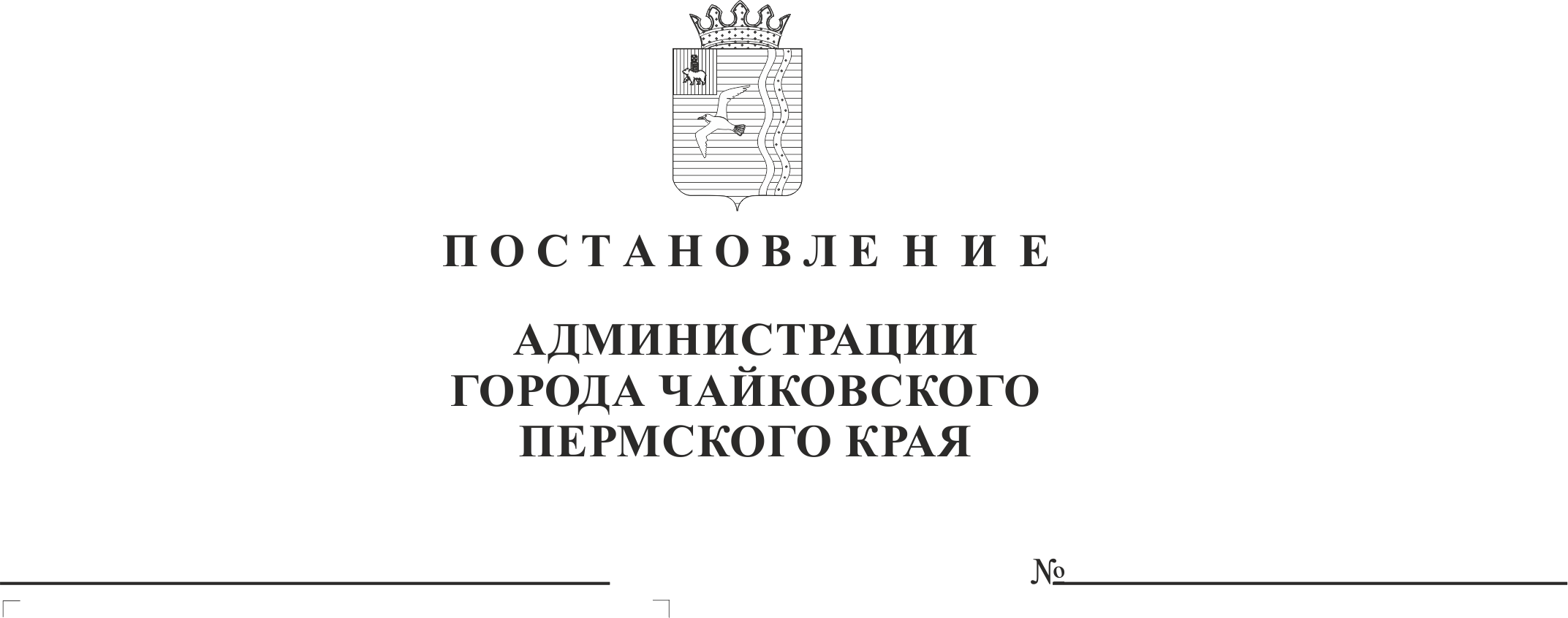 (в редакции постановлений от 08.08.2019 № 1370, от 19.11.2019 № 1833, от 04.03.2020 № 229, от 22.04.2020 № 432, от 26.06.2020 № 603, от 24.11.2020 № 1127, от 24.12.2020 №1263, от 16.03.2021 № 217, от 29.04.2021 № 420, от 31.05.2021 № 520, от 25.06.2021 № 607, от 06.09.2021 № 928, от 23.09.2021 № 986, от 15.10.2021 № 1059, от 29.11.2021 № 1234, от 27.12.2021 № 1385, от 25.01.2022 № 85, от 28.02.2022 № 217, от 05.05.2022 № 488, от 21.06.2022 №663, от 15.08.2022 №880, от 18.10.2022 №1119, от 21.11.2022 №1254, от 09.01.2023 №3, от 17.02.2023 №138, от 27.04.2023 №399, от 07.06.2023 №557, от 28.06.2023 №626, от 29.09.2023 №954, от 24.11.2023 №1123,от  20.02.2024 №164, от 22.04.2024 №381, от 10.06.2024 №504 )В целях обеспечения эффективности использования бюджетных средств, в соответствии со статьей 179 Бюджетного кодекса Российской Федерации, Уставом Чайковского городского округа ПОСТАНОВЛЯЮ:1. Утвердить прилагаемую муниципальную программу «Территориальное развитие Чайковского городского округа».2. Признать утратившими силу отдельные постановления администрации Чайковского муниципального района в соответствии с перечнем, согласно приложению.3.  Опубликовать постановление в газете «Огни Камы» и разместить на официальном сайте администрации города Чайковского.4. Постановление вступает в силу со дня его официального опубликования и распространяется на правоотношения, возникшие с 1 января 2019 г.         5.  Контроль за исполнением постановления возложить на заместителя главы администрации Чайковского городского округа по строительству и земельно-имущественным отношениям Герасимова И.Ф. Глава города Чайковского –глава администрациигорода Чайковского                                                                       Ю.Г. ВостриковУТВЕРЖДЕНАпостановлением администрациигорода Чайковского от 21.01.2019 № 14/1МУНИЦИПАЛЬНАЯ ПРОГРАММА «Территориальное развитие Чайковского городского округа»(в редакции постановлений от 08.08.2019 № 1370, от 19.11.2019 № 1833, от 04.03.2020 № 229, от 22.04.2020 № 432, от 26.06.2020 № 603, от 24.11.2020 № 1127, от 24.12.2020 №1263, от 16.03.2021 № 217, от 29.04.2021 № 420, от 31.05.2021 № 520, от 25.06.2021 № 607, от 06.09.2021 № 928, от 23.09.2021 № 986, от 15.10.2021 № 1059, от 29.11.2021 № 1234, от 27.12.2021 № 1385, от 25.01.2022 № 85, от 28.02.2022 № 217, от 05.05.2022 № 488, от 21.06.2022 №663, от 15.08.2022 №880, от 18.10.2022 №1119, от 21.11.2022 №1254, от 09.01.2023 №3, от 17.02.2023 №138, от 27.04.2023 №399, 07.06.2023 №557 , 28.06.2023 №626, от 29.09.2023 №954, от 24.11.2023 №1123, от  20.02.2024 №164, от 22.04.2024 №381, от 10.06.2024 №504)                                                    ПАСПОРТОбщая характеристика текущего состоянияМуниципальная программа «Территориальное развитие Чайковского городского округа» (далее – Программа) направлена на создание комфортной среды проживания для населения и гостей Чайковского городского округа. Жилищное строительствоДля создания достойных условий проживания человека и комфортной среды обитания необходимо развивать инфраструктурный потенциал. Одной из основных задач решения данного вопроса является строительство жилья.      На протяжении последних лет район сохраняет положительные темпы роста жилищного строительства. По итогам 2022 года на территории Чайковского городского округа введено в эксплуатацию 48,223 тыс. кв. метров общей площади жилых помещений. Развитие жилищного строительства происходит благодаря активному участию муниципального образования в федеральных и региональных программах: «Молодая семья», «Жилище», реализация Федерального закона от 21 июля 2007 года № 185-ФЗ «О Фонде содействия реформированию жилищно-коммунального хозяйства». Так же развитие жилищного строительства происходит из-за потребности рынка в новом жилье, т.е. население способно вкладывать средства в приобретение и строительство жилья.Одним из направлений в повышении инвестиционной привлекательности, развития территории, строительства жилья -  является выполнение мероприятий по обеспечению разработки документов территориального планирования. Территориальное развитие и градостроительствоТерриториальное планирование направлено на определение в документах территориального планирования назначения территорий исходя из совокупности социальных, экономических, экологических и иных факторов в целях обеспечения устойчивого развития территорий, развития инженерной, транспортной и социальной инфраструктур, обеспечения учета интересов граждан и их объединений.Документами территориального планирования являются:генеральный план.Градостроительное зонирование направлено на:- создание условий для устойчивого развития территорий муниципальных образований, сохранения окружающей среды и объектов культурного наследия;- создание условий для планировки территорий муниципального образования;     - обеспечение прав и законных интересов физических и юридических лиц, в том числе правообладателей земельных участков и объектов капитального строительства;- создание условий для привлечения инвестиций, в том числе путем предоставления возможности выбора наиболее эффективных видов разрешенного использования земельных участков и объектов капитального строительства.Документами градостроительного зонирования являются Правила землепользования и застройки.В рамках мероприятий по разработке градостроительной документации, Программой предусмотрено:-  разработка генерального плана;-  разработка правил землепользования и застройки;- разработка проектов планировки по перспективным участкам застройки;- разработка градостроительных планов на топографической основе. Жилищно-коммунальное хозяйствоЖилищно-коммунальный комплекс на территории муниципального образования включает в себя жилищный фонд, котельные, тепло-, водо- и газопроводные сети. В округе имеются населенные пункты, в которых из-за неудовлетворительного состояния внутридомовых сетей население не получает качественные коммунальные услуги.Недостаток финансирования не позволяет в полном объеме выполнять мероприятия по ремонту и реконструкции тепловых, водопроводных и канализационных сетей, по замене оборудования, по ремонту зданий и сооружений. Необходимо обновление имеющихся основных фондов коммунального хозяйства Чайковского городского округа за счет внедрения современных, более эффективных и экономичных видов энергетического оборудования, изоляционных материалов, систем и технологий. Остается проблемным вопросом строительство очистных сооружений для МУП «Чайковский водоканал».Анализ сложившейся ситуации выявил следующие наиболее актуальные проблемы, негативно влияющие на состояние отрасли:- недостаточное развитие коммунальных систем для обеспечения возрастающих потребностей общества, в том числе связанных с новым строительством;- неравномерное распределение коммунальных мощностей, приводящее к неэффективному использованию ресурсов;- хроническое отставание развития коммунальной отрасли от развития промышленности и строительства жилья вследствие недостаточного финансирования;- высокий уровень морального и физического износа объектов и сооружений;- физическое и конструктивное несоответствие объектов коммунальной инфраструктуры современным требованиям;-неэффективное использование природных ресурсов в виде потерь ресурсов при транспортировке, а также тепловой и электрической энергии в процессе производства и транспортировки до потребителей;- усиление тенденции загрязнения окружающей среды от деятельности объектов коммунальной инфраструктуры;-высокий процент бесхозяйных объектов коммунальной инфраструктуры;-низкая эффективность системы управления в коммунальном хозяйстве, преобладание административных методов хозяйствования над рыночными.Городской округ ведет планомерную работу по выявлению бесхозных объектов инженерного обеспечения в целях оформления правоустанавливающих документов, что в свою очередь позволит упорядочить тарифную систему, а также предусматривать в бюджете средства на ремонт и содержание инженерных сетей и систем.Исходя из вышеизложенного, основной целью развития коммунального хозяйства на ближайшую перспективу, следует считать гарантированное обеспечение потребности населения и народного хозяйства в дешевых коммунальных ресурсах.2. ТеплоснабжениеВ Чайковском городском округе насчитывается 16 муниципальных отопительных котельных. Несмотря на то, что за последние годы была проделана огромная работа по реконструкции котельных, что привело к стабилизации состояния в области производства тепла, достигнутый эффект оказался менее ожидаемого, так как произведенное тепло теряется на пути к потребителям. Угрожающих размеров достигло количество ветхих тепловых сетей. Ветхое состояние сетей приводит к значительным потерям производственного тепла на пути к потребителю, значительным утечкам теплоносителя из систем, и как следствие, значительному росту затрат, недополучению тепла потребителями, а значит, росту социальной напряженности. Протяженность муниципальных тепловых сетей, выполненных в двухтрубном исполнении, составляет 189,007 км, из них 143,578 км ветхие.В целях приведения системы теплоснабжения в нормативное состояние, разработаны и утверждены «Схемы теплоснабжения», предусматривающие строительство новых, реконструкцию и капитальный ремонт существующих сетей.Документом также предусмотрены мероприятия по разработке Программ комплексного развития систем коммунальной инфраструктуры, которые направлены на оптимизацию и энергосбережение тепловых систем с учетом эффективного радиуса теплоснабжения. 3. Водоснабжение и водоотведениеЧайковский городской округ имеет достаточные водные запасы для обеспечения всех потребителей доброкачественной питьевой водой в необходимом количестве. Проблема состоит в том, что существующие водопроводно - канализационные сооружения не в состоянии обеспечить устойчивое водоснабжение и водоотведение потребителей из-за недостаточной их мощности и конструктивного несовершенства, а также значительного физического износа.К этому следует добавить загрязнения самих источников водоснабжения, происходящие в результате человеческой деятельности (сброс неочищенных стоков, аварийные выбросы загрязняющих веществ в водоемы).Протяженность муниципальных водопроводных сетей 519,83 км., канализационных трубопроводов 323,45 км.,  сети канализации 196,38 км. (38%).На территории округа насчитывается 64 источника хозяйственно-питьевого водоснабжения, 25 насосных станций водопровода. На сегодняшний день часть артезианских скважин и водопроводных сетей поставлены на баланс, но остались скважины и водопроводы, подающие воду населению, регистрация права на которые не оформлена.За прошедший период в ряде населенных пунктов были проведены работы по ремонту сетей, по промывке скважин, заменена и отремонтирована часть насосного оборудования.Необходимо отметить, что в последние годы фактически не велось строительство новых и реконструкция действующих водозаборов.В целях приведения системы водоснабжения и водоотведения в нормативное состояние, разработаны и утверждены «Схемы водоснабжения и водоотведения», предусматривающие строительство новых, реконструкцию и капитальный ремонт существующих сетей.Документом также предусмотрены мероприятия по разработке Программ комплексного развития систем коммунальной инфраструктуры, которые направлены на развитие централизованных систем водоснабжения и водоотведения.4. ЭлектроснабжениеРост бытовых нагрузок, особенно в микрорайонах индивидуального строительства (коттеджи), приобретение населением сложной бытовой техники, установка энергоемкого оборудования (электроотопление) привел к ухудшению качества электроэнергии (низкое напряжение в конце электрической линии). Общая протяженность линий электропередач 651,085 км, из них в ветхом состоянии находятся 190,09 км (29%). Большинство сетей кабель ных, подходящих к жилым домам, оказались брошенными. Есть случаи разворовывания бесхозных электрических сетей, особенно в сельской местности.В последние годы фактически не велось строительство новых и реконструкция действующих линий электропередач.5. ГазоснабжениеДля газификации квартир и жилых домов используется природный и сжиженный газ. На территории городского округа находится 16 котельных, 7 из которых газовые. Протяженность газопроводов составляет 385,986 км. По состоянию на 01 января 2022 года остаются не газифицированными 25 населенных пунктов. В целях обеспечения территорий   Чайковского городского округа газом, предусмотрены мероприятия по строительству распределительных газопроводов в населенных пунктах, необеспеченных или обеспеченных не в полном объеме газовым топливом.Приложение 1к муниципальной программе «Территориальное развитие Чайковского городского округа»Подпрограмма 1. «Развитие системы газификации» ПАСПОРТПриложение 2к муниципальной программе «Территориальное развитие Чайковского городского округа»Подпрограмма 2. «Развитие системы водоснабжения и водоотведения»ПАСПОРТПриложение 3к муниципальной программе «Территориальное развитие Чайковского городского округа»Подпрограмма 3. «Развитие системы теплоснабжения» ПАСПОРТПриложение 4к муниципальной программе «Территориальное развитие Чайковского городского округа» Подпрограмма 4. «Развитие системы электроснабжения» ПАСПОРТПриложение 5к муниципальной программе «Территориальное развитие Чайковского городского округа»Подпрограмма 5. «Градостроительная документация» ПАСПОРТПриложение 6к муниципальной программе «Территориальное развитие Чайковского городского округа»Подпрограмма 6.  «Комплексное обеспечение инженерной инфраструктурой и благоустройством объектов» ПАСПОРТПриложение 7к муниципальной программе «Территориальное развитие Чайковского городского округа»Подпрограмма 7.  «Обеспечение реализации муниципальной программы» ПАСПОРТПриложение 9к муниципальной программе «Территориальное развитие Чайковского городского округа»Переченьпоказателей муниципальной программы «Территориальное развитие Чайковского городского округа» результаты достижения которых учитываются при оценке эффективности реализации муниципальной программыОтветственный исполнитель программыУправление строительства и архитектуры администрации Чайковского городского округа (далее – УСИА администрации Чайковского городского округа)Соисполнители программыУправление жилищно-коммунального хозяйства и транспорта администрации Чайковского городского округа (далее – УЖКХ и транспорта администрации Чайковского городского округа);Администрация Чайковского городского округа (далее - Администрация Чайковского ГО)Участники программыУСИА администрации Чайковского городского округа;УЖКХ и транспорта администрации Чайковского городского округа;Администрация Чайковского ГОПодпрограммы программы«Развитие системы газификации».«Развитие системы водоснабжения и водоотведения».«Развитие системы теплоснабжения».«Развитие системы электроснабжения».«Градостроительная документация».«Комплексное обеспечение инженерной инфраструктурой и благоустройством объектов».«Обеспечение реализации муниципальной программы».Цели программыСоздание комфортной среды проживания для населения и гостей Чайковского городского округаЗадачи программы1. Создание благоприятных условий для устойчивого, безопасного и комплексного развития территории округа.2. Создание благоприятных условий для жизнедеятельности на территории округа. Целевые показатели  программы № п/пНаименование показателяНаименование показателяНаименование показателя2021год (факт)2021год (факт) 2022 год (факт) 2022 год (факт)2023год (факт)2023год (факт)2024 год (план)2024 год (план)2025 год (план)2025 год (план)2026 год (план)Целевые показатели  программы 1Количество построенных сетей газопровода, кмКоличество построенных сетей газопровода, кмКоличество построенных сетей газопровода, км0,00000,00000,00000,0000 1,82095 1,820950,00000,00001,15211,15210,0000Целевые показатели  программы 2Количество построенных, отремонтированных сетей водоснабжения и водоотведения, кмКоличество построенных, отремонтированных сетей водоснабжения и водоотведения, кмКоличество построенных, отремонтированных сетей водоснабжения и водоотведения, км10,56510,5656,34976,349713,241313,24136,2726,2722,1652,16513,266Целевые показатели  программы 3Доля обеспеченности Чайковского городского округа необходимой градостроительной документацией в соответствии с требованиями Градостроительного кодекса Российской Федерации, способствующей проведению эффективной муниципальной политики в области управления земельными ресурсами, привлечения инвестиций в различные отрасли муниципального хозяйства и социальной сферы, %Доля обеспеченности Чайковского городского округа необходимой градостроительной документацией в соответствии с требованиями Градостроительного кодекса Российской Федерации, способствующей проведению эффективной муниципальной политики в области управления земельными ресурсами, привлечения инвестиций в различные отрасли муниципального хозяйства и социальной сферы, %Доля обеспеченности Чайковского городского округа необходимой градостроительной документацией в соответствии с требованиями Градостроительного кодекса Российской Федерации, способствующей проведению эффективной муниципальной политики в области управления земельными ресурсами, привлечения инвестиций в различные отрасли муниципального хозяйства и социальной сферы, %100100100100100100100100100100100Этапы и сроки реализации программыПрограмма рассчитана на период реализации с 2019 по 2026 годы. Программа не имеет строгой разбивки на этапы.Программа рассчитана на период реализации с 2019 по 2026 годы. Программа не имеет строгой разбивки на этапы.Программа рассчитана на период реализации с 2019 по 2026 годы. Программа не имеет строгой разбивки на этапы.Программа рассчитана на период реализации с 2019 по 2026 годы. Программа не имеет строгой разбивки на этапы.Программа рассчитана на период реализации с 2019 по 2026 годы. Программа не имеет строгой разбивки на этапы.Программа рассчитана на период реализации с 2019 по 2026 годы. Программа не имеет строгой разбивки на этапы.Программа рассчитана на период реализации с 2019 по 2026 годы. Программа не имеет строгой разбивки на этапы.Программа рассчитана на период реализации с 2019 по 2026 годы. Программа не имеет строгой разбивки на этапы.Программа рассчитана на период реализации с 2019 по 2026 годы. Программа не имеет строгой разбивки на этапы.Программа рассчитана на период реализации с 2019 по 2026 годы. Программа не имеет строгой разбивки на этапы.Программа рассчитана на период реализации с 2019 по 2026 годы. Программа не имеет строгой разбивки на этапы.Программа рассчитана на период реализации с 2019 по 2026 годы. Программа не имеет строгой разбивки на этапы.Программа рассчитана на период реализации с 2019 по 2026 годы. Программа не имеет строгой разбивки на этапы.Программа рассчитана на период реализации с 2019 по 2026 годы. Программа не имеет строгой разбивки на этапы.Программа рассчитана на период реализации с 2019 по 2026 годы. Программа не имеет строгой разбивки на этапы.Объемы бюджетных ассигнованийИсточники финансированияИсточники финансированияРасходы (тыс.руб.)Расходы (тыс.руб.)Расходы (тыс.руб.)Расходы (тыс.руб.)Расходы (тыс.руб.)Расходы (тыс.руб.)Расходы (тыс.руб.)Расходы (тыс.руб.)Расходы (тыс.руб.)Расходы (тыс.руб.)Расходы (тыс.руб.)Расходы (тыс.руб.)Расходы (тыс.руб.)Объемы бюджетных ассигнованийИсточники финансированияИсточники финансирования2021 год (факт)2022 год (факт)2022 год (факт)2023 год (факт)2023 год (факт)2024 год (план)2024 год (план)2025 год (план)2025 год (план)2026 год (план)2026 год (план)ИтогоИтогоОбъемы бюджетных ассигнованийВсего, в том числе:Всего, в том числе:126 782,41067204 927,23280204 927,23280306 345,53079306 345,53079350 802,29200350 802,29200151 563,18600151 563,1860070 401,7760070 401,776001 210 822,428261 210 822,42826Объемы бюджетных ассигнованийМестный бюджетМестный бюджет81 731, 9946286 329,3794586 329,37945103 824,41060103 824,41060123 916,11500123 916,1150093 518,7780093 518,7780056 800,0760056 800,07600546 120,75367546 120,75367Объемы бюджетных ассигнованийКраевой бюджетКраевой бюджет45 050,41605118 597,85335118 597,85335183 597,85335183 597,85335181 775,17700181 775,1770058 044,4080058 044,4080013 601,7000013 601,70000600 840 ,67459600 840 ,67459Объемы бюджетных ассигнований  Средства    фонда  Средства    фонда0,000000,000000,0000018 750, 0000018 750, 0000045 111,5800045 111,580000,000000,000000,000000,0000063 861,0000063 861,00000Объемы бюджетных ассигнованийФедеральный бюджетФедеральный бюджет0,000000,000000,000000,000000,000000,000000,000000,000000,000000,000000,000000,000000,00000Ожидаемые результаты реализации программыВыполнить строительство 26,9099 км. сетей газопровода.  Выполнить строительство, ремонт 55,726 км. сетей водоснабжения и водоотведения. Доля обеспеченности Чайковского городского округа необходимой градостроительной документацией в соответствии с требованиями градостроительного кодекса Российской Федерации - 100 %.Выполнить строительство 26,9099 км. сетей газопровода.  Выполнить строительство, ремонт 55,726 км. сетей водоснабжения и водоотведения. Доля обеспеченности Чайковского городского округа необходимой градостроительной документацией в соответствии с требованиями градостроительного кодекса Российской Федерации - 100 %.Выполнить строительство 26,9099 км. сетей газопровода.  Выполнить строительство, ремонт 55,726 км. сетей водоснабжения и водоотведения. Доля обеспеченности Чайковского городского округа необходимой градостроительной документацией в соответствии с требованиями градостроительного кодекса Российской Федерации - 100 %.Выполнить строительство 26,9099 км. сетей газопровода.  Выполнить строительство, ремонт 55,726 км. сетей водоснабжения и водоотведения. Доля обеспеченности Чайковского городского округа необходимой градостроительной документацией в соответствии с требованиями градостроительного кодекса Российской Федерации - 100 %.Выполнить строительство 26,9099 км. сетей газопровода.  Выполнить строительство, ремонт 55,726 км. сетей водоснабжения и водоотведения. Доля обеспеченности Чайковского городского округа необходимой градостроительной документацией в соответствии с требованиями градостроительного кодекса Российской Федерации - 100 %.Выполнить строительство 26,9099 км. сетей газопровода.  Выполнить строительство, ремонт 55,726 км. сетей водоснабжения и водоотведения. Доля обеспеченности Чайковского городского округа необходимой градостроительной документацией в соответствии с требованиями градостроительного кодекса Российской Федерации - 100 %.Выполнить строительство 26,9099 км. сетей газопровода.  Выполнить строительство, ремонт 55,726 км. сетей водоснабжения и водоотведения. Доля обеспеченности Чайковского городского округа необходимой градостроительной документацией в соответствии с требованиями градостроительного кодекса Российской Федерации - 100 %.Выполнить строительство 26,9099 км. сетей газопровода.  Выполнить строительство, ремонт 55,726 км. сетей водоснабжения и водоотведения. Доля обеспеченности Чайковского городского округа необходимой градостроительной документацией в соответствии с требованиями градостроительного кодекса Российской Федерации - 100 %.Выполнить строительство 26,9099 км. сетей газопровода.  Выполнить строительство, ремонт 55,726 км. сетей водоснабжения и водоотведения. Доля обеспеченности Чайковского городского округа необходимой градостроительной документацией в соответствии с требованиями градостроительного кодекса Российской Федерации - 100 %.Выполнить строительство 26,9099 км. сетей газопровода.  Выполнить строительство, ремонт 55,726 км. сетей водоснабжения и водоотведения. Доля обеспеченности Чайковского городского округа необходимой градостроительной документацией в соответствии с требованиями градостроительного кодекса Российской Федерации - 100 %.Выполнить строительство 26,9099 км. сетей газопровода.  Выполнить строительство, ремонт 55,726 км. сетей водоснабжения и водоотведения. Доля обеспеченности Чайковского городского округа необходимой градостроительной документацией в соответствии с требованиями градостроительного кодекса Российской Федерации - 100 %.Выполнить строительство 26,9099 км. сетей газопровода.  Выполнить строительство, ремонт 55,726 км. сетей водоснабжения и водоотведения. Доля обеспеченности Чайковского городского округа необходимой градостроительной документацией в соответствии с требованиями градостроительного кодекса Российской Федерации - 100 %.Выполнить строительство 26,9099 км. сетей газопровода.  Выполнить строительство, ремонт 55,726 км. сетей водоснабжения и водоотведения. Доля обеспеченности Чайковского городского округа необходимой градостроительной документацией в соответствии с требованиями градостроительного кодекса Российской Федерации - 100 %.Выполнить строительство 26,9099 км. сетей газопровода.  Выполнить строительство, ремонт 55,726 км. сетей водоснабжения и водоотведения. Доля обеспеченности Чайковского городского округа необходимой градостроительной документацией в соответствии с требованиями градостроительного кодекса Российской Федерации - 100 %.Выполнить строительство 26,9099 км. сетей газопровода.  Выполнить строительство, ремонт 55,726 км. сетей водоснабжения и водоотведения. Доля обеспеченности Чайковского городского округа необходимой градостроительной документацией в соответствии с требованиями градостроительного кодекса Российской Федерации - 100 %.Ответственный исполнитель подпрограммыУСИА администрации Чайковского городского округаСоисполнители подпрограммыУЖКХ и транспорта администрации Чайковского городского округаАдминистрация Чайковского ГОУчастники подпрограммыУСИА администрации Чайковского городского округа;УЖКХ и транспорта администрации Чайковского городского округа;Администрация Чайковского ГОЦели подпрограммыПовышение уровня и качества жизни населения, создание благоприятных условий для жизнедеятельности на территории Чайковского городского округа за счет развития системы газоснабжения.Задачи подпрограммы1.Строительство распределительных газопроводов;2.Проведение работ по содержанию инженерных систем газоснабжения.Целевые показатели подпрограммы№ п/пНаименование показателяНаименование показателя2021 год (факт)2021 год (факт)2022 год (факт)2023 год (факт)2024 год (план)2025год (план)2026 год (план)Целевые показатели подпрограммы1Количество построенных сетей газопровода, кмКоличество построенных сетей газопровода, км0,00000,00000,00001,820950,00001,15210,0000Этапы и сроки реализации подпрограммыПодпрограмма рассчитана на период реализации с 2019 по 2026 годы. Подпрограмма не имеет строгой разбивки на этапы.Подпрограмма рассчитана на период реализации с 2019 по 2026 годы. Подпрограмма не имеет строгой разбивки на этапы.Подпрограмма рассчитана на период реализации с 2019 по 2026 годы. Подпрограмма не имеет строгой разбивки на этапы.Подпрограмма рассчитана на период реализации с 2019 по 2026 годы. Подпрограмма не имеет строгой разбивки на этапы.Подпрограмма рассчитана на период реализации с 2019 по 2026 годы. Подпрограмма не имеет строгой разбивки на этапы.Подпрограмма рассчитана на период реализации с 2019 по 2026 годы. Подпрограмма не имеет строгой разбивки на этапы.Подпрограмма рассчитана на период реализации с 2019 по 2026 годы. Подпрограмма не имеет строгой разбивки на этапы.Подпрограмма рассчитана на период реализации с 2019 по 2026 годы. Подпрограмма не имеет строгой разбивки на этапы.Подпрограмма рассчитана на период реализации с 2019 по 2026 годы. Подпрограмма не имеет строгой разбивки на этапы.Подпрограмма рассчитана на период реализации с 2019 по 2026 годы. Подпрограмма не имеет строгой разбивки на этапы.Объемы бюджетных ассигнованийИсточники финансированияИсточники финансированияРасходы (тыс.руб.)Расходы (тыс.руб.)Расходы (тыс.руб.)Расходы (тыс.руб.)Расходы (тыс.руб.)Расходы (тыс.руб.)Расходы (тыс.руб.)Расходы (тыс.руб.)Объемы бюджетных ассигнованийИсточники финансированияИсточники финансирования2021 год (факт)2021 год (факт)2022 год (факт)2023 год (факт)2024 год (план)2025 год (план)2026 год (план)Итого Объемы бюджетных ассигнованийВсего, в том числе:Всего, в том числе:11 356,5155511 356,515553 660,0890410 560,542092 370, 577008 761, 427002 370,57700039 079,72768Объемы бюджетных ассигнованийМестный бюджетМестный бюджет10 961,3121810 961,312183 660,089045 503,630092 370, 577008 761, 427002 370,57700033 627, 61231Объемы бюджетных ассигнованийКраевой бюджетКраевой бюджет395,20337395,203370,000005 056,91200       0,000000,000000,000005 452, 11537Объемы бюджетных ассигнованийФедеральный бюджетФедеральный бюджет0,000000,000000,000000,000000,000000,000000,000000,00000Объемы бюджетных ассигнованийВнебюджетные средстваВнебюджетные средства0,000000,000000,000000,000000,000000,000000,000000,00000Ожидаемые результаты реализации подпрограммыВыполнить строительство 26,9099 км. сетей газопровода. Выполнить строительство 26,9099 км. сетей газопровода. Выполнить строительство 26,9099 км. сетей газопровода. Выполнить строительство 26,9099 км. сетей газопровода. Выполнить строительство 26,9099 км. сетей газопровода. Выполнить строительство 26,9099 км. сетей газопровода. Выполнить строительство 26,9099 км. сетей газопровода. Выполнить строительство 26,9099 км. сетей газопровода. Выполнить строительство 26,9099 км. сетей газопровода. Выполнить строительство 26,9099 км. сетей газопровода. Ответственный исполнитель подпрограммыУСИА администрации Чайковского городского округаСоисполнители подпрограммыУЖКХ и транспорта администрации Чайковского городского округаУчастники подпрограммыУСИА администрации Чайковского городского округа;УЖКХ и транспорта администрации Чайковского городского округаЦели подпрограммыПовышение уровня и качества жизни населения, создание благоприятных условий для жизнедеятельности на территории Чайковского городского округа за счет развития системы водоснабжения и водоотведения.Задачи подпрограммы1. Строительство, реконструкция, капитальный ремонт и ремонт объектов водоснабжения и водоотведения;2.Содержание и техническое обслуживание объектов водоснабжения и водоотведения.Целевые показатели подпрограммы№ п/пНаименование показателяНаименование показателя2021 год (факт)2021 год (факт)2022 год (факт)2023 год (факт)2023 год (факт)2024 год (план)2025 год (план)2026 год (план)Целевые показатели подпрограммы1Количество построенных, отремонтиро-ванных сетей водоснабжения и водоотве-дения, кмКоличество построенных, отремонтиро-ванных сетей водоснабжения и водоотве-дения, км10,56510,5656,349713,241313,24136,2722,16513,266Этапы и сроки реализации подпрограммыПодпрограмма рассчитана на период реализации с 2019 по 2026 годы. Подпрограмма не имеет строгой разбивки на этапы.Подпрограмма рассчитана на период реализации с 2019 по 2026 годы. Подпрограмма не имеет строгой разбивки на этапы.Подпрограмма рассчитана на период реализации с 2019 по 2026 годы. Подпрограмма не имеет строгой разбивки на этапы.Подпрограмма рассчитана на период реализации с 2019 по 2026 годы. Подпрограмма не имеет строгой разбивки на этапы.Подпрограмма рассчитана на период реализации с 2019 по 2026 годы. Подпрограмма не имеет строгой разбивки на этапы.Подпрограмма рассчитана на период реализации с 2019 по 2026 годы. Подпрограмма не имеет строгой разбивки на этапы.Подпрограмма рассчитана на период реализации с 2019 по 2026 годы. Подпрограмма не имеет строгой разбивки на этапы.Подпрограмма рассчитана на период реализации с 2019 по 2026 годы. Подпрограмма не имеет строгой разбивки на этапы.Подпрограмма рассчитана на период реализации с 2019 по 2026 годы. Подпрограмма не имеет строгой разбивки на этапы.Подпрограмма рассчитана на период реализации с 2019 по 2026 годы. Подпрограмма не имеет строгой разбивки на этапы.Подпрограмма рассчитана на период реализации с 2019 по 2026 годы. Подпрограмма не имеет строгой разбивки на этапы.Объемы бюджетных ассигнованийИсточники финансирова-нияИсточники финансирова-нияРасходы (тыс.руб.)Расходы (тыс.руб.)Расходы (тыс.руб.)Расходы (тыс.руб.)Расходы (тыс.руб.)Расходы (тыс.руб.)Расходы (тыс.руб.)Расходы (тыс.руб.)Расходы (тыс.руб.)Объемы бюджетных ассигнованийИсточники финансирова-нияИсточники финансирова-ния2021 год (факт)2021 год (факт)2022 год (факт)2023 год (факт)2023 год (факт)2024 год (план)2025 год (план)2026 год (план) ИтогоОбъемы бюджетных ассигнованийВсего, в том числе:Всего, в том числе:51 225,6819751 225,6819754 061,6319073 869,7056373 869,7056395 560,0840026 481,5970010 177,76000311 712,46050Объемы бюджетных ассигнованийМестный бюджетМестный бюджет31 883,9994531 883,9994515 567,2324721 813,4702221 813,4702236 647,8320012 142,7890010 177,76000128 569,08314Объемы бюджетных ассигнованийКраевой бюджетКраевой бюджет19 341,6825219 341,6825238 494,3994333 306,2354133 306,2354113 801,2520014 338,8080000,00000119 282,37736Объемы бюджетных ассигнований  Средства    фонда  Средства    фонда0,000000,000000,0000018 750, 0000018 750, 0000045 111,000000,000000,0000063 861, 00000Объемы бюджетных ассигнованийФедеральный бюджетФедеральный бюджет0,000000,000000,000000,000000,000000,000000,000000,000000,00000Ожидаемые результаты реализации подпрограммыВыполнить строительство, ремонт 55,726 км. сетей водоснабжения и водоотведения.Выполнить строительство, ремонт 55,726 км. сетей водоснабжения и водоотведения.Выполнить строительство, ремонт 55,726 км. сетей водоснабжения и водоотведения.Выполнить строительство, ремонт 55,726 км. сетей водоснабжения и водоотведения.Выполнить строительство, ремонт 55,726 км. сетей водоснабжения и водоотведения.Выполнить строительство, ремонт 55,726 км. сетей водоснабжения и водоотведения.Выполнить строительство, ремонт 55,726 км. сетей водоснабжения и водоотведения.Выполнить строительство, ремонт 55,726 км. сетей водоснабжения и водоотведения.Выполнить строительство, ремонт 55,726 км. сетей водоснабжения и водоотведения.Выполнить строительство, ремонт 55,726 км. сетей водоснабжения и водоотведения.Выполнить строительство, ремонт 55,726 км. сетей водоснабжения и водоотведения.Ответственный исполнитель подпрограммыУСИА администрации Чайковского городского округаСоисполнители подпрограммыУЖКХ и транспорта администрации Чайковского городского округа;Администрация Чайковского ГОУчастники подпрограммыУСИА администрации Чайковского городского округа;УЖКХ и транспорта администрации Чайковского городского округа;Администрация Чайковского ГОЦели подпрограммыПовышение уровня и качества жизни населения, создание благоприятных условий для жизнедеятельности на территории Чайковского городского округа за счет развития системы теплоснабжения.Задачи подпрограммы1. Строительство, реконструкция, капитальный ремонт и ремонт объектов теплоснабжения;2. Содержание и техническое обслуживание объектов теплоснабжения.Целевые показатели подпрограммы№ п/пНаименование показателяНаименование показателя2021 год (факт)2021 год (факт)2022 год (факт)2022 год (факт)2023 год (факт)2023 год (факт)2024 год (план)2025 год (план)2026 год (план)Целевые показатели подпрограммы1Количество построенных, отремонтированных сетей теплоснабже-ния, кмКоличество построенных, отремонтированных сетей теплоснабже-ния, км0,1340,134 1,3083 1,30830,0000,0002,65181,720,300Целевые показатели подпрограммы2Количество построенных (реконструиро-ванных) котельных, ед.Количество построенных (реконструиро-ванных) котельных, ед.110000120Этапы и сроки реализации подпрограммыПодпрограмма рассчитана на период реализации с 2019 по 2026 годы. Подпрограмма не имеет строгой разбивки на этапы.Подпрограмма рассчитана на период реализации с 2019 по 2026 годы. Подпрограмма не имеет строгой разбивки на этапы.Подпрограмма рассчитана на период реализации с 2019 по 2026 годы. Подпрограмма не имеет строгой разбивки на этапы.Подпрограмма рассчитана на период реализации с 2019 по 2026 годы. Подпрограмма не имеет строгой разбивки на этапы.Подпрограмма рассчитана на период реализации с 2019 по 2026 годы. Подпрограмма не имеет строгой разбивки на этапы.Подпрограмма рассчитана на период реализации с 2019 по 2026 годы. Подпрограмма не имеет строгой разбивки на этапы.Подпрограмма рассчитана на период реализации с 2019 по 2026 годы. Подпрограмма не имеет строгой разбивки на этапы.Подпрограмма рассчитана на период реализации с 2019 по 2026 годы. Подпрограмма не имеет строгой разбивки на этапы.Подпрограмма рассчитана на период реализации с 2019 по 2026 годы. Подпрограмма не имеет строгой разбивки на этапы.Подпрограмма рассчитана на период реализации с 2019 по 2026 годы. Подпрограмма не имеет строгой разбивки на этапы.Подпрограмма рассчитана на период реализации с 2019 по 2026 годы. Подпрограмма не имеет строгой разбивки на этапы.Подпрограмма рассчитана на период реализации с 2019 по 2026 годы. Подпрограмма не имеет строгой разбивки на этапы.Объемы бюджетных ассигнованийИсточники финансиро-ванияИсточники финансиро-ванияРасходы (тыс.руб.)Расходы (тыс.руб.)Расходы (тыс.руб.)Расходы (тыс.руб.)Расходы (тыс.руб.)Расходы (тыс.руб.)Расходы (тыс.руб.)Расходы (тыс.руб.)Расходы (тыс.руб.)Расходы (тыс.руб.)Объемы бюджетных ассигнованийИсточники финансиро-ванияИсточники финансиро-вания2021 год (факт)2021 год (факт)2022 год (факт)2022 год (факт)2023 год (факт)2023 год (факт)2024 год (план)2025 год (план)2026 год (план)ИтогоОбъемы бюджетных ассигнованийВсего, в том числе:Всего, в том числе:27 465,6159927 465,6159927 616,9345427 616,93454140 871,95229140 871,95229135 515,2530016 732,90300498,38000348 701,03882Объемы бюджетных ассигнованийМестный бюджетМестный бюджет2 152,085832 152,085832 484,597472 484,5974722 238,3915122 238,3915121 578,6280016 732,90300498,38000,65 684,98581Объемы бюджетных ассигнованийКраевой бюджетКраевой бюджет25 313,5301625 313,5301625 132,3370725 132,33707118 633,56078118 633,56078113 936,625000,00000,0,00000,283 016,05301Объемы бюджетных ассигнованийФедеральный бюджетФедеральный бюджет0,000000,000000,000000,000000,000000,000000,000000,000000,000000,00000Объемы бюджетных ассигнованийВнебюджетные средстваВнебюджетные средства0,000000,000000,000000,000000,000000,000000,000000,000000,000000,00000Ожидаемые результаты реализации подпрограммыВыполнить строительство, ремонт 6,8811км сетей теплоснабжения;Выполнить строительство (реконструкцию) котельных – 4 ед.Выполнить строительство, ремонт 6,8811км сетей теплоснабжения;Выполнить строительство (реконструкцию) котельных – 4 ед.Выполнить строительство, ремонт 6,8811км сетей теплоснабжения;Выполнить строительство (реконструкцию) котельных – 4 ед.Выполнить строительство, ремонт 6,8811км сетей теплоснабжения;Выполнить строительство (реконструкцию) котельных – 4 ед.Выполнить строительство, ремонт 6,8811км сетей теплоснабжения;Выполнить строительство (реконструкцию) котельных – 4 ед.Выполнить строительство, ремонт 6,8811км сетей теплоснабжения;Выполнить строительство (реконструкцию) котельных – 4 ед.Выполнить строительство, ремонт 6,8811км сетей теплоснабжения;Выполнить строительство (реконструкцию) котельных – 4 ед.Выполнить строительство, ремонт 6,8811км сетей теплоснабжения;Выполнить строительство (реконструкцию) котельных – 4 ед.Выполнить строительство, ремонт 6,8811км сетей теплоснабжения;Выполнить строительство (реконструкцию) котельных – 4 ед.Выполнить строительство, ремонт 6,8811км сетей теплоснабжения;Выполнить строительство (реконструкцию) котельных – 4 ед.Выполнить строительство, ремонт 6,8811км сетей теплоснабжения;Выполнить строительство (реконструкцию) котельных – 4 ед.Выполнить строительство, ремонт 6,8811км сетей теплоснабжения;Выполнить строительство (реконструкцию) котельных – 4 ед.Ответственный исполнитель подпрограммыУСИА администрации Чайковского городского округаСоисполнители подпрограммыУЖКХ и транспорта администрации Чайковского городского округаУчастники подпрограммыУСИА администрации Чайковского городского округа;УЖКХ и транспорта администрации Чайковского городского округаЦели подпрограммыПовышение уровня и качества жизни населения, создание благоприятных условий для жизнедеятельности на территории Чайковского городского округа за счет развития системы электроснабжения.Задачи подпрограммы1. Строительство, реконструкция, капитальный ремонт, ремонт объектов электроснабжения;2. Содержание и техническое обслуживание объектов электроснабжения.Целевые показатели подпрограммыЭтапы и сроки реализации подпрограммыПодпрограмма рассчитана на период реализации с 2019 по 2026 годы. Подпрограмма не имеет строгой разбивки на этапы.Объемы бюджетных ассигнованийОжидаемые результаты реализации подпрограммыУвеличение протяженности электрических сетей на – км.Ответственный исполнитель подпрограммыУСИА администрации Чайковского городского округаСоисполнители подпрограммыОтсутствуютУчастники подпрограммыУСИА администрации Чайковского городского округаЦели подпрограммыСоздание условий для устойчивого, безопасного и комплексного развития территории городского округа в целях обеспечения благоприятной среды для проживания населения Чайковского городского округа путём подготовки всех видов градостроительной документации, предусмотренной Градостроительным кодексом Российской Федерации, в виде единого комплексного проекта градостроительного развития территории Чайковского городского округа.Задачи подпрограммы1. Разработка документов территориального планирования и градостроительного зонирования.2. Разработка проектов планировки по перспективным участкам застройки.3. Выполнение кадастровых работ.Целевые показатели подпрограммы№ п/пНаименование показателяНаименование показателя2021 год (факт)2022 год (факт)2023 год (план)2024 год (план)2025 год (план)2026 год (план)Целевые показатели подпрограммы1Доля обеспечен-ности Чайковско-го городского округа необходи-мой градострои-тельной докумен-тацией в соответствии с требованиями Градостроитель-ного кодекса Российской Федерации, способствующей проведению эффективной муниципальной политики в области управле-ния земельными ресурсами, прив-лечения инвес-тиций в различные отрас-ли муниципаль-ного хозяйства и социальной сферы, %Доля обеспечен-ности Чайковско-го городского округа необходи-мой градострои-тельной докумен-тацией в соответствии с требованиями Градостроитель-ного кодекса Российской Федерации, способствующей проведению эффективной муниципальной политики в области управле-ния земельными ресурсами, прив-лечения инвес-тиций в различные отрас-ли муниципаль-ного хозяйства и социальной сферы, %100100100100100100Этапы и сроки реализации подпрограммыПодпрограмма рассчитана на период реализации с 2019 по 2026 годы. Подпрограмма не имеет строгой разбивки на этапы.Подпрограмма рассчитана на период реализации с 2019 по 2026 годы. Подпрограмма не имеет строгой разбивки на этапы.Подпрограмма рассчитана на период реализации с 2019 по 2026 годы. Подпрограмма не имеет строгой разбивки на этапы.Подпрограмма рассчитана на период реализации с 2019 по 2026 годы. Подпрограмма не имеет строгой разбивки на этапы.Подпрограмма рассчитана на период реализации с 2019 по 2026 годы. Подпрограмма не имеет строгой разбивки на этапы.Подпрограмма рассчитана на период реализации с 2019 по 2026 годы. Подпрограмма не имеет строгой разбивки на этапы.Подпрограмма рассчитана на период реализации с 2019 по 2026 годы. Подпрограмма не имеет строгой разбивки на этапы.Подпрограмма рассчитана на период реализации с 2019 по 2026 годы. Подпрограмма не имеет строгой разбивки на этапы.Подпрограмма рассчитана на период реализации с 2019 по 2026 годы. Подпрограмма не имеет строгой разбивки на этапы.Объемы бюджетных ассигнованийИсточники финансированияИсточники финансированияРасходы (тыс.руб.)Расходы (тыс.руб.)Расходы (тыс.руб.)Расходы (тыс.руб.)Расходы (тыс.руб.)Расходы (тыс.руб.)Расходы (тыс.руб.)Объемы бюджетных ассигнованийИсточники финансированияИсточники финансирования2021 год (факт)2022 год (факт)2023 год (факт)2024 год (план)2025 год(план)2026 год(план)ИтогоОбъемы бюджетных ассигнованийВсего, в том числе:Всего, в том числе:  5 289,031885 687,103316 449,081372 429,752005 349,800003 256,2000023 226,96856Объемы бюджетных ассигнованийМестный бюджетМестный бюджет5 289,031885 687,103316 449,081372 429,752005 349,800003 256,2000023 226,96856Объемы бюджетных ассигнованийКраевой бюджетКраевой бюджет0,000000,000000,000000,000000,000000,000000,00000Объемы бюджетных ассигнованийФедеральный бюджетФедеральный бюджет0,000000,000000,000000,000000,000000,000000,00000Объемы бюджетных ассигнованийВнебюджетные средстваВнебюджетные средства0,000000,000000,000000,000000,000000,000000,00000Ожидаемые результаты реализации подпрограммы1. 100 % обеспечение Чайковского городского округа необходимой градостроительной документацией в соответствии с требованиями Градостроительного кодекса Российской Федерации, способствующей проведению эффективной муниципальной политики в области управления земельными ресурсами, привлечения инвестиций в различные отрасли муниципального хозяйства и социальной сферы;2. 100 % доля заявлений, по которым выданы чертежи градостроительных планов земельных участков на топографической основе.1. 100 % обеспечение Чайковского городского округа необходимой градостроительной документацией в соответствии с требованиями Градостроительного кодекса Российской Федерации, способствующей проведению эффективной муниципальной политики в области управления земельными ресурсами, привлечения инвестиций в различные отрасли муниципального хозяйства и социальной сферы;2. 100 % доля заявлений, по которым выданы чертежи градостроительных планов земельных участков на топографической основе.1. 100 % обеспечение Чайковского городского округа необходимой градостроительной документацией в соответствии с требованиями Градостроительного кодекса Российской Федерации, способствующей проведению эффективной муниципальной политики в области управления земельными ресурсами, привлечения инвестиций в различные отрасли муниципального хозяйства и социальной сферы;2. 100 % доля заявлений, по которым выданы чертежи градостроительных планов земельных участков на топографической основе.1. 100 % обеспечение Чайковского городского округа необходимой градостроительной документацией в соответствии с требованиями Градостроительного кодекса Российской Федерации, способствующей проведению эффективной муниципальной политики в области управления земельными ресурсами, привлечения инвестиций в различные отрасли муниципального хозяйства и социальной сферы;2. 100 % доля заявлений, по которым выданы чертежи градостроительных планов земельных участков на топографической основе.1. 100 % обеспечение Чайковского городского округа необходимой градостроительной документацией в соответствии с требованиями Градостроительного кодекса Российской Федерации, способствующей проведению эффективной муниципальной политики в области управления земельными ресурсами, привлечения инвестиций в различные отрасли муниципального хозяйства и социальной сферы;2. 100 % доля заявлений, по которым выданы чертежи градостроительных планов земельных участков на топографической основе.1. 100 % обеспечение Чайковского городского округа необходимой градостроительной документацией в соответствии с требованиями Градостроительного кодекса Российской Федерации, способствующей проведению эффективной муниципальной политики в области управления земельными ресурсами, привлечения инвестиций в различные отрасли муниципального хозяйства и социальной сферы;2. 100 % доля заявлений, по которым выданы чертежи градостроительных планов земельных участков на топографической основе.1. 100 % обеспечение Чайковского городского округа необходимой градостроительной документацией в соответствии с требованиями Градостроительного кодекса Российской Федерации, способствующей проведению эффективной муниципальной политики в области управления земельными ресурсами, привлечения инвестиций в различные отрасли муниципального хозяйства и социальной сферы;2. 100 % доля заявлений, по которым выданы чертежи градостроительных планов земельных участков на топографической основе.1. 100 % обеспечение Чайковского городского округа необходимой градостроительной документацией в соответствии с требованиями Градостроительного кодекса Российской Федерации, способствующей проведению эффективной муниципальной политики в области управления земельными ресурсами, привлечения инвестиций в различные отрасли муниципального хозяйства и социальной сферы;2. 100 % доля заявлений, по которым выданы чертежи градостроительных планов земельных участков на топографической основе.1. 100 % обеспечение Чайковского городского округа необходимой градостроительной документацией в соответствии с требованиями Градостроительного кодекса Российской Федерации, способствующей проведению эффективной муниципальной политики в области управления земельными ресурсами, привлечения инвестиций в различные отрасли муниципального хозяйства и социальной сферы;2. 100 % доля заявлений, по которым выданы чертежи градостроительных планов земельных участков на топографической основе.Ответственный исполнитель подпрограммыУСИА администрации Чайковского городского округаСоисполнители подпрограммыУЖКХ и транспорта администрации Чайковского городского округаУчастники подпрограммыУСИА администрации Чайковского городского округаУЖКХ и транспорта администрации Чайковского городского округаЦели подпрограммыПовышение уровня и качества жизни населения, создание благоприятных условий для жизнедеятельности на территории Чайковского городского округаЗадачи подпрограммы1. Создание условий для обеспечения жителей социальными услугами.2. Строительство, реконструкция, капитальный ремонт и ремонт гидротехнических сооружений.3. Создание условий для обслуживания инженерных коммуникаций.Целевые показатели подпрограммы№ п/пНаименование показателяНаименование показателяНаименование показателя2021 год (факт)2021 год (факт)2022 год (факт)2023 год (факт)2024 год (план)2025 год (план)2026 год (план)Целевые показатели подпрограммы1Обеспечение земельного участка под ФАП(ВА) инженерными сетями, %Обеспечение земельного участка под ФАП(ВА) инженерными сетями, %Обеспечение земельного участка под ФАП(ВА) инженерными сетями, %000100000Целевые показатели подпрограммы2Благоустройство,% Благоустройство,% Благоустройство,% 000110000Целевые показатели подпрограммы3Выполнена реконструкция ГТС, ед.Выполнена реконструкция ГТС, ед.Выполнена реконструкция ГТС, ед.0001001Целевые показатели подпрограммы4Приобретение передвижной автомастерской, ед.Приобретение передвижной автомастерской, ед.Приобретение передвижной автомастерской, ед.0010000Этапы и сроки реализации подпрограммыПодпрограмма рассчитана на период реализации с 2019 по 2026 годы. Подпрограмма не имеет строгой разбивки на этапы.Подпрограмма рассчитана на период реализации с 2019 по 2026 годы. Подпрограмма не имеет строгой разбивки на этапы.Подпрограмма рассчитана на период реализации с 2019 по 2026 годы. Подпрограмма не имеет строгой разбивки на этапы.Подпрограмма рассчитана на период реализации с 2019 по 2026 годы. Подпрограмма не имеет строгой разбивки на этапы.Подпрограмма рассчитана на период реализации с 2019 по 2026 годы. Подпрограмма не имеет строгой разбивки на этапы.Подпрограмма рассчитана на период реализации с 2019 по 2026 годы. Подпрограмма не имеет строгой разбивки на этапы.Подпрограмма рассчитана на период реализации с 2019 по 2026 годы. Подпрограмма не имеет строгой разбивки на этапы.Подпрограмма рассчитана на период реализации с 2019 по 2026 годы. Подпрограмма не имеет строгой разбивки на этапы.Подпрограмма рассчитана на период реализации с 2019 по 2026 годы. Подпрограмма не имеет строгой разбивки на этапы.Подпрограмма рассчитана на период реализации с 2019 по 2026 годы. Подпрограмма не имеет строгой разбивки на этапы.Подпрограмма рассчитана на период реализации с 2019 по 2026 годы. Подпрограмма не имеет строгой разбивки на этапы.Объемы бюджетных ассигнованийИсточники финансированияИсточники финансированияРасходы (тыс.руб.)Расходы (тыс.руб.)Расходы (тыс.руб.)Расходы (тыс.руб.)Расходы (тыс.руб.)Расходы (тыс.руб.)Расходы (тыс.руб.)Расходы (тыс.руб.)Расходы (тыс.руб.)Объемы бюджетных ассигнованийИсточники финансированияИсточники финансирования2021 год (факт)2022 год (факт)2022 год (факт)2023 год (план)2023 год (план)2024 год (план)2025 год (план)2026 год (план)ИтогоОбъемы бюджетных ассигнованийВсего, в том числе:Всего, в том числе:4 038,1724081 145,5454281 145,5454239 246,9245039 246,9245076 894,0820058 274,2000018 135,60000277 734,55432Объемы бюджетных ассигнованийМестный бюджетМестный бюджет4 038,1724026 174,4585726 174,4585712 472, 5125012 472, 51250   22 856,7820014 568,600004 533,9000084 644,42547Объемы бюджетных ассигнованийКраевой бюджетКраевой бюджет  0,0000054 971,1168554 971,1168526 744, 4120026 744, 4120054 037, 3000043 705,6000013 601,70000193 090,12885Объемы бюджетных ассигнованийФедеральный бюджетФедеральный бюджет  0,000000,000000,000000,000000,000000,000000,000000,000000,00000Объемы бюджетных ассигнованийВнебюджетные средстваВнебюджетные средства   0,000000,000000,000000,000000,000000,000000,000000,000000,00000Ожидаемые результаты реализации подпрограммы1.Доля обеспечения земельного участка под ФАП(ВА) инженерными сетями -100 %;2.Благоустройство-100%.3.Выполнить реконструкцию ГТС- 3 ед.4.Приобретение передвижной автомастерской-1ед.1.Доля обеспечения земельного участка под ФАП(ВА) инженерными сетями -100 %;2.Благоустройство-100%.3.Выполнить реконструкцию ГТС- 3 ед.4.Приобретение передвижной автомастерской-1ед.1.Доля обеспечения земельного участка под ФАП(ВА) инженерными сетями -100 %;2.Благоустройство-100%.3.Выполнить реконструкцию ГТС- 3 ед.4.Приобретение передвижной автомастерской-1ед.1.Доля обеспечения земельного участка под ФАП(ВА) инженерными сетями -100 %;2.Благоустройство-100%.3.Выполнить реконструкцию ГТС- 3 ед.4.Приобретение передвижной автомастерской-1ед.1.Доля обеспечения земельного участка под ФАП(ВА) инженерными сетями -100 %;2.Благоустройство-100%.3.Выполнить реконструкцию ГТС- 3 ед.4.Приобретение передвижной автомастерской-1ед.1.Доля обеспечения земельного участка под ФАП(ВА) инженерными сетями -100 %;2.Благоустройство-100%.3.Выполнить реконструкцию ГТС- 3 ед.4.Приобретение передвижной автомастерской-1ед.1.Доля обеспечения земельного участка под ФАП(ВА) инженерными сетями -100 %;2.Благоустройство-100%.3.Выполнить реконструкцию ГТС- 3 ед.4.Приобретение передвижной автомастерской-1ед.1.Доля обеспечения земельного участка под ФАП(ВА) инженерными сетями -100 %;2.Благоустройство-100%.3.Выполнить реконструкцию ГТС- 3 ед.4.Приобретение передвижной автомастерской-1ед.1.Доля обеспечения земельного участка под ФАП(ВА) инженерными сетями -100 %;2.Благоустройство-100%.3.Выполнить реконструкцию ГТС- 3 ед.4.Приобретение передвижной автомастерской-1ед.1.Доля обеспечения земельного участка под ФАП(ВА) инженерными сетями -100 %;2.Благоустройство-100%.3.Выполнить реконструкцию ГТС- 3 ед.4.Приобретение передвижной автомастерской-1ед.1.Доля обеспечения земельного участка под ФАП(ВА) инженерными сетями -100 %;2.Благоустройство-100%.3.Выполнить реконструкцию ГТС- 3 ед.4.Приобретение передвижной автомастерской-1ед.Ответственный исполнитель подпрограммыУСИА администрации Чайковского городского округаСоисполнители подпрограммыОтсутствуютУчастники подпрограммыУСИА администрации Чайковского городского округаЦели подпрограммыФормирование и осуществление стратегии реализации основных направлений строительства, реконструкции, капитального ремонта, жилищно-коммунального хозяйства, обеспечивающих необходимые условия для реализации конституционных прав гражданЗадачи подпрограммы1. Эффективная реализация полномочий и совершенствование правового, организационного, финансового механизмов функционирования муниципальной программы2. Обеспечение деятельности муниципальных учреждений, направленной на реализацию курируемых проектовЦелевые показатели подпрограммы№ п/пНаименование показателяНаименование показателя2021 год (факт)2021 год (факт)2022 год (факт)2022 год (факт)2023 год (факт)2024 год (план) 2025 год (план)2026 год (план)Целевые показатели подпрограммы1Уровень достижения показателей от утвержденных в программе, %Уровень достижения показателей от утвержденных в программе, %99,599,590,090,090,090,090,090,0Целевые показатели подпрограммы2Своевременный ввод объектов, %Своевременный ввод объектов, %100100100100100100100100Целевые показатели подпрограммы3Исполнение годовых бюджетных обязательств, %Исполнение годовых бюджетных обязательств, %69,469,4959595959595Целевые показатели подпрограммы4Отсутствие просроченной кредиторской задолженности, в том числе подведомственного учреждения МКУ «Чайковское управление капитального строительства» да/нетОтсутствие просроченной кредиторской задолженности, в том числе подведомственного учреждения МКУ «Чайковское управление капитального строительства» да/нетдадададададададаЭтапы и сроки реализации подпрограммыПодпрограмма рассчитана на период реализации с 2019 по 2026 годы. Подпрограмма не имеет строгой разбивки на этапы.Подпрограмма рассчитана на период реализации с 2019 по 2026 годы. Подпрограмма не имеет строгой разбивки на этапы.Подпрограмма рассчитана на период реализации с 2019 по 2026 годы. Подпрограмма не имеет строгой разбивки на этапы.Подпрограмма рассчитана на период реализации с 2019 по 2026 годы. Подпрограмма не имеет строгой разбивки на этапы.Подпрограмма рассчитана на период реализации с 2019 по 2026 годы. Подпрограмма не имеет строгой разбивки на этапы.Подпрограмма рассчитана на период реализации с 2019 по 2026 годы. Подпрограмма не имеет строгой разбивки на этапы.Подпрограмма рассчитана на период реализации с 2019 по 2026 годы. Подпрограмма не имеет строгой разбивки на этапы.Подпрограмма рассчитана на период реализации с 2019 по 2026 годы. Подпрограмма не имеет строгой разбивки на этапы.Подпрограмма рассчитана на период реализации с 2019 по 2026 годы. Подпрограмма не имеет строгой разбивки на этапы.Подпрограмма рассчитана на период реализации с 2019 по 2026 годы. Подпрограмма не имеет строгой разбивки на этапы.Подпрограмма рассчитана на период реализации с 2019 по 2026 годы. Подпрограмма не имеет строгой разбивки на этапы.Объемы бюджетных ассигнованийИсточники финансированияИсточники финансированияРасходы (тыс.руб.)Расходы (тыс.руб.)Расходы (тыс.руб.)Расходы (тыс.руб.)Расходы (тыс.руб.)Расходы (тыс.руб.)Расходы (тыс.руб.)Расходы (тыс.руб.)Расходы (тыс.руб.)Объемы бюджетных ассигнованийИсточники финансированияИсточники финансирования2021 год (факт)2021 год (факт)2022 год (факт)2022 год (факт)2023 год (факт)2024 год (план)2025 год (план)2026 год (план)ИтогоОбъемы бюджетных ассигнованийВсего, в том числе:Всего, в том числе:27 407,3928827 407,3928832 419,8985932 419,8985935 347,3249138 032,5440035 963, 2590035 963, 25900205 133,67838Объемы бюджетных ассигнованийМестный бюджетМестный бюджет27 407,3928827 407,3928832 419,8985932 419,8985935 347, 3249138 032,5440035 963, 2590035 963, 25900205 133,67838Объемы бюджетных ассигнованийКраевой бюджетКраевой бюджет0,000000,000000,000000,000000,000000,000000,000000,000000,00000Объемы бюджетных ассигнованийФедеральный бюджетФедеральный бюджет0,000000,000000,000000,000000,000000,000000,000000,000000,00000Объемы бюджетных ассигнованийВнебюджетные средстваВнебюджетные средства0,000000,000000,000000,000000,000000,000000,000000,000000,00000Ожидаемые результаты реализации подпрограммы1. Выполнение показателей, предусмотренных курируемыми муниципальными программами и подпрограммами ежегодно не менее 90%.2. 100 % своевременный ввод объектов.3. Исполнение годовых бюджетных обязательств ежегодно не менее 95 %.4. Отсутствие просроченной кредиторской задолженности.1. Выполнение показателей, предусмотренных курируемыми муниципальными программами и подпрограммами ежегодно не менее 90%.2. 100 % своевременный ввод объектов.3. Исполнение годовых бюджетных обязательств ежегодно не менее 95 %.4. Отсутствие просроченной кредиторской задолженности.1. Выполнение показателей, предусмотренных курируемыми муниципальными программами и подпрограммами ежегодно не менее 90%.2. 100 % своевременный ввод объектов.3. Исполнение годовых бюджетных обязательств ежегодно не менее 95 %.4. Отсутствие просроченной кредиторской задолженности.1. Выполнение показателей, предусмотренных курируемыми муниципальными программами и подпрограммами ежегодно не менее 90%.2. 100 % своевременный ввод объектов.3. Исполнение годовых бюджетных обязательств ежегодно не менее 95 %.4. Отсутствие просроченной кредиторской задолженности.1. Выполнение показателей, предусмотренных курируемыми муниципальными программами и подпрограммами ежегодно не менее 90%.2. 100 % своевременный ввод объектов.3. Исполнение годовых бюджетных обязательств ежегодно не менее 95 %.4. Отсутствие просроченной кредиторской задолженности.1. Выполнение показателей, предусмотренных курируемыми муниципальными программами и подпрограммами ежегодно не менее 90%.2. 100 % своевременный ввод объектов.3. Исполнение годовых бюджетных обязательств ежегодно не менее 95 %.4. Отсутствие просроченной кредиторской задолженности.1. Выполнение показателей, предусмотренных курируемыми муниципальными программами и подпрограммами ежегодно не менее 90%.2. 100 % своевременный ввод объектов.3. Исполнение годовых бюджетных обязательств ежегодно не менее 95 %.4. Отсутствие просроченной кредиторской задолженности.1. Выполнение показателей, предусмотренных курируемыми муниципальными программами и подпрограммами ежегодно не менее 90%.2. 100 % своевременный ввод объектов.3. Исполнение годовых бюджетных обязательств ежегодно не менее 95 %.4. Отсутствие просроченной кредиторской задолженности.1. Выполнение показателей, предусмотренных курируемыми муниципальными программами и подпрограммами ежегодно не менее 90%.2. 100 % своевременный ввод объектов.3. Исполнение годовых бюджетных обязательств ежегодно не менее 95 %.4. Отсутствие просроченной кредиторской задолженности.1. Выполнение показателей, предусмотренных курируемыми муниципальными программами и подпрограммами ежегодно не менее 90%.2. 100 % своевременный ввод объектов.3. Исполнение годовых бюджетных обязательств ежегодно не менее 95 %.4. Отсутствие просроченной кредиторской задолженности.1. Выполнение показателей, предусмотренных курируемыми муниципальными программами и подпрограммами ежегодно не менее 90%.2. 100 % своевременный ввод объектов.3. Исполнение годовых бюджетных обязательств ежегодно не менее 95 %.4. Отсутствие просроченной кредиторской задолженности.Приложение 8
к муниципальной программе «Территориальное развитие Чайковского городского округа»Приложение 8
к муниципальной программе «Территориальное развитие Чайковского городского округа»Приложение 8
к муниципальной программе «Территориальное развитие Чайковского городского округа»Приложение 8
к муниципальной программе «Территориальное развитие Чайковского городского округа»Приложение 8
к муниципальной программе «Территориальное развитие Чайковского городского округа»Приложение 8
к муниципальной программе «Территориальное развитие Чайковского городского округа»Приложение 8
к муниципальной программе «Территориальное развитие Чайковского городского округа»Приложение 8
к муниципальной программе «Территориальное развитие Чайковского городского округа»                Сводные финансовые затраты и показатели результативности выполнения муниципальной программы              «Территориальное развитие Чайковского городского округа»                Сводные финансовые затраты и показатели результативности выполнения муниципальной программы              «Территориальное развитие Чайковского городского округа»                Сводные финансовые затраты и показатели результативности выполнения муниципальной программы              «Территориальное развитие Чайковского городского округа»                Сводные финансовые затраты и показатели результативности выполнения муниципальной программы              «Территориальное развитие Чайковского городского округа»                Сводные финансовые затраты и показатели результативности выполнения муниципальной программы              «Территориальное развитие Чайковского городского округа»                Сводные финансовые затраты и показатели результативности выполнения муниципальной программы              «Территориальное развитие Чайковского городского округа»                Сводные финансовые затраты и показатели результативности выполнения муниципальной программы              «Территориальное развитие Чайковского городского округа»                Сводные финансовые затраты и показатели результативности выполнения муниципальной программы              «Территориальное развитие Чайковского городского округа»                Сводные финансовые затраты и показатели результативности выполнения муниципальной программы              «Территориальное развитие Чайковского городского округа»                Сводные финансовые затраты и показатели результативности выполнения муниципальной программы              «Территориальное развитие Чайковского городского округа»                Сводные финансовые затраты и показатели результативности выполнения муниципальной программы              «Территориальное развитие Чайковского городского округа»                Сводные финансовые затраты и показатели результативности выполнения муниципальной программы              «Территориальное развитие Чайковского городского округа»                Сводные финансовые затраты и показатели результативности выполнения муниципальной программы              «Территориальное развитие Чайковского городского округа»                Сводные финансовые затраты и показатели результативности выполнения муниципальной программы              «Территориальное развитие Чайковского городского округа»                Сводные финансовые затраты и показатели результативности выполнения муниципальной программы              «Территориальное развитие Чайковского городского округа»                Сводные финансовые затраты и показатели результативности выполнения муниципальной программы              «Территориальное развитие Чайковского городского округа»                Сводные финансовые затраты и показатели результативности выполнения муниципальной программы              «Территориальное развитие Чайковского городского округа»                Сводные финансовые затраты и показатели результативности выполнения муниципальной программы              «Территориальное развитие Чайковского городского округа»                Сводные финансовые затраты и показатели результативности выполнения муниципальной программы              «Территориальное развитие Чайковского городского округа»                Сводные финансовые затраты и показатели результативности выполнения муниципальной программы              «Территориальное развитие Чайковского городского округа»                Сводные финансовые затраты и показатели результативности выполнения муниципальной программы              «Территориальное развитие Чайковского городского округа»                Сводные финансовые затраты и показатели результативности выполнения муниципальной программы              «Территориальное развитие Чайковского городского округа»                Сводные финансовые затраты и показатели результативности выполнения муниципальной программы              «Территориальное развитие Чайковского городского округа»                Сводные финансовые затраты и показатели результативности выполнения муниципальной программы              «Территориальное развитие Чайковского городского округа»                Сводные финансовые затраты и показатели результативности выполнения муниципальной программы              «Территориальное развитие Чайковского городского округа»                Сводные финансовые затраты и показатели результативности выполнения муниципальной программы              «Территориальное развитие Чайковского городского округа»                Сводные финансовые затраты и показатели результативности выполнения муниципальной программы              «Территориальное развитие Чайковского городского округа»Наименование задачи, мероприятияИсполнитель задачи, мероприятияИсполнитель задачи, мероприятияИсточник финансированияИсточник финансированияИсточник финансирования                             Объем финансирования (тыс. руб.)                             Объем финансирования (тыс. руб.)                             Объем финансирования (тыс. руб.)                             Объем финансирования (тыс. руб.)                             Объем финансирования (тыс. руб.)                             Объем финансирования (тыс. руб.)                             Объем финансирования (тыс. руб.)                             Объем финансирования (тыс. руб.)                             Объем финансирования (тыс. руб.)                             Объем финансирования (тыс. руб.)                             Объем финансирования (тыс. руб.)                             Объем финансирования (тыс. руб.)                             Объем финансирования (тыс. руб.)                             Объем финансирования (тыс. руб.)                             Объем финансирования (тыс. руб.)                             Объем финансирования (тыс. руб.)         Показатели результативности выполнения программы         Показатели результативности выполнения программы         Показатели результативности выполнения программы         Показатели результативности выполнения программы         Показатели результативности выполнения программы         Показатели результативности выполнения программы         Показатели результативности выполнения программы         Показатели результативности выполнения программы         Показатели результативности выполнения программы         Показатели результативности выполнения программы         Показатели результативности выполнения программы         Показатели результативности выполнения программы         Показатели результативности выполнения программы         Показатели результативности выполнения программыНаименование задачи, мероприятияИсполнитель задачи, мероприятияИсполнитель задачи, мероприятияИсточник финансированияИсточник финансированияИсточник финансирования                             Объем финансирования (тыс. руб.)                             Объем финансирования (тыс. руб.)                             Объем финансирования (тыс. руб.)                             Объем финансирования (тыс. руб.)                             Объем финансирования (тыс. руб.)                             Объем финансирования (тыс. руб.)                             Объем финансирования (тыс. руб.)                             Объем финансирования (тыс. руб.)                             Объем финансирования (тыс. руб.)                             Объем финансирования (тыс. руб.)                             Объем финансирования (тыс. руб.)                             Объем финансирования (тыс. руб.)                             Объем финансирования (тыс. руб.)                             Объем финансирования (тыс. руб.)                             Объем финансирования (тыс. руб.)                             Объем финансирования (тыс. руб.)Наименование показателяНаименование показателяНаименование показателяед. изм.Базовое значе-ниеБазовое значе-ние          Факт          Факт          Факт          Факт          ФактПланНаименование задачи, мероприятияИсполнитель задачи, мероприятияИсполнитель задачи, мероприятияИсточник финансированияИсточник финансированияИсточник финансированияВсего 2021-2026гВсего 2021-2026г2021г. (факт)2021г. (факт)2022г. (факт)2022г. (факт)2022г. (факт)2023 г. (факт)2023 г. (факт)2024 г. план)2024 г. план)2025г. (план)2025г. (план)2025г. (план)2026г. (план)2026г. (план)Наименование показателяНаименование показателяНаименование показателяед. изм.Базовое значе-ниеБазовое значе-ние2021г.2021г.2022г.2022г.2023г.2024г.2025г.2026г.Подпрограмма 1. Развитие системы газификацииПодпрограмма 1. Развитие системы газификацииПодпрограмма 1. Развитие системы газификацииПодпрограмма 1. Развитие системы газификацииПодпрограмма 1. Развитие системы газификацииПодпрограмма 1. Развитие системы газификацииПодпрограмма 1. Развитие системы газификацииПодпрограмма 1. Развитие системы газификацииПодпрограмма 1. Развитие системы газификацииПодпрограмма 1. Развитие системы газификацииПодпрограмма 1. Развитие системы газификацииПодпрограмма 1. Развитие системы газификацииПодпрограмма 1. Развитие системы газификацииПодпрограмма 1. Развитие системы газификацииПодпрограмма 1. Развитие системы газификацииПодпрограмма 1. Развитие системы газификацииПодпрограмма 1. Развитие системы газификацииПодпрограмма 1. Развитие системы газификацииПодпрограмма 1. Развитие системы газификацииПодпрограмма 1. Развитие системы газификацииПодпрограмма 1. Развитие системы газификацииПодпрограмма 1. Развитие системы газификацииПодпрограмма 1. Развитие системы газификацииПодпрограмма 1. Развитие системы газификацииПодпрограмма 1. Развитие системы газификацииПодпрограмма 1. Развитие системы газификацииПодпрограмма 1. Развитие системы газификацииПодпрограмма 1. Развитие системы газификацииПодпрограмма 1. Развитие системы газификацииПодпрограмма 1. Развитие системы газификацииПодпрограмма 1. Развитие системы газификацииПодпрограмма 1. Развитие системы газификацииПодпрограмма 1. Развитие системы газификацииЦель подпрограммы: Повышение уровня и качества жизни населения, создание благоприятных условий для жизнедеятельности на территории Чайковского городского округа за счет развития системы газоснабженияЦель подпрограммы: Повышение уровня и качества жизни населения, создание благоприятных условий для жизнедеятельности на территории Чайковского городского округа за счет развития системы газоснабженияЦель подпрограммы: Повышение уровня и качества жизни населения, создание благоприятных условий для жизнедеятельности на территории Чайковского городского округа за счет развития системы газоснабженияЦель подпрограммы: Повышение уровня и качества жизни населения, создание благоприятных условий для жизнедеятельности на территории Чайковского городского округа за счет развития системы газоснабженияЦель подпрограммы: Повышение уровня и качества жизни населения, создание благоприятных условий для жизнедеятельности на территории Чайковского городского округа за счет развития системы газоснабженияЦель подпрограммы: Повышение уровня и качества жизни населения, создание благоприятных условий для жизнедеятельности на территории Чайковского городского округа за счет развития системы газоснабженияЦель подпрограммы: Повышение уровня и качества жизни населения, создание благоприятных условий для жизнедеятельности на территории Чайковского городского округа за счет развития системы газоснабженияЦель подпрограммы: Повышение уровня и качества жизни населения, создание благоприятных условий для жизнедеятельности на территории Чайковского городского округа за счет развития системы газоснабженияЦель подпрограммы: Повышение уровня и качества жизни населения, создание благоприятных условий для жизнедеятельности на территории Чайковского городского округа за счет развития системы газоснабженияЦель подпрограммы: Повышение уровня и качества жизни населения, создание благоприятных условий для жизнедеятельности на территории Чайковского городского округа за счет развития системы газоснабженияЦель подпрограммы: Повышение уровня и качества жизни населения, создание благоприятных условий для жизнедеятельности на территории Чайковского городского округа за счет развития системы газоснабженияЦель подпрограммы: Повышение уровня и качества жизни населения, создание благоприятных условий для жизнедеятельности на территории Чайковского городского округа за счет развития системы газоснабженияЦель подпрограммы: Повышение уровня и качества жизни населения, создание благоприятных условий для жизнедеятельности на территории Чайковского городского округа за счет развития системы газоснабженияЦель подпрограммы: Повышение уровня и качества жизни населения, создание благоприятных условий для жизнедеятельности на территории Чайковского городского округа за счет развития системы газоснабженияЦель подпрограммы: Повышение уровня и качества жизни населения, создание благоприятных условий для жизнедеятельности на территории Чайковского городского округа за счет развития системы газоснабженияЦель подпрограммы: Повышение уровня и качества жизни населения, создание благоприятных условий для жизнедеятельности на территории Чайковского городского округа за счет развития системы газоснабженияЦель подпрограммы: Повышение уровня и качества жизни населения, создание благоприятных условий для жизнедеятельности на территории Чайковского городского округа за счет развития системы газоснабженияЦель подпрограммы: Повышение уровня и качества жизни населения, создание благоприятных условий для жизнедеятельности на территории Чайковского городского округа за счет развития системы газоснабженияЦель подпрограммы: Повышение уровня и качества жизни населения, создание благоприятных условий для жизнедеятельности на территории Чайковского городского округа за счет развития системы газоснабженияЦель подпрограммы: Повышение уровня и качества жизни населения, создание благоприятных условий для жизнедеятельности на территории Чайковского городского округа за счет развития системы газоснабженияЦель подпрограммы: Повышение уровня и качества жизни населения, создание благоприятных условий для жизнедеятельности на территории Чайковского городского округа за счет развития системы газоснабженияЦель подпрограммы: Повышение уровня и качества жизни населения, создание благоприятных условий для жизнедеятельности на территории Чайковского городского округа за счет развития системы газоснабженияЦель подпрограммы: Повышение уровня и качества жизни населения, создание благоприятных условий для жизнедеятельности на территории Чайковского городского округа за счет развития системы газоснабженияЦель подпрограммы: Повышение уровня и качества жизни населения, создание благоприятных условий для жизнедеятельности на территории Чайковского городского округа за счет развития системы газоснабженияЦель подпрограммы: Повышение уровня и качества жизни населения, создание благоприятных условий для жизнедеятельности на территории Чайковского городского округа за счет развития системы газоснабженияЦель подпрограммы: Повышение уровня и качества жизни населения, создание благоприятных условий для жизнедеятельности на территории Чайковского городского округа за счет развития системы газоснабженияЦель подпрограммы: Повышение уровня и качества жизни населения, создание благоприятных условий для жизнедеятельности на территории Чайковского городского округа за счет развития системы газоснабженияЦель подпрограммы: Повышение уровня и качества жизни населения, создание благоприятных условий для жизнедеятельности на территории Чайковского городского округа за счет развития системы газоснабженияЦель подпрограммы: Повышение уровня и качества жизни населения, создание благоприятных условий для жизнедеятельности на территории Чайковского городского округа за счет развития системы газоснабженияЦель подпрограммы: Повышение уровня и качества жизни населения, создание благоприятных условий для жизнедеятельности на территории Чайковского городского округа за счет развития системы газоснабженияЦель подпрограммы: Повышение уровня и качества жизни населения, создание благоприятных условий для жизнедеятельности на территории Чайковского городского округа за счет развития системы газоснабженияЦель подпрограммы: Повышение уровня и качества жизни населения, создание благоприятных условий для жизнедеятельности на территории Чайковского городского округа за счет развития системы газоснабженияЦель подпрограммы: Повышение уровня и качества жизни населения, создание благоприятных условий для жизнедеятельности на территории Чайковского городского округа за счет развития системы газоснабженияЗадача 1.1. Строительство распределительных газопроводовЗадача 1.1. Строительство распределительных газопроводовЗадача 1.1. Строительство распределительных газопроводовЗадача 1.1. Строительство распределительных газопроводовЗадача 1.1. Строительство распределительных газопроводовЗадача 1.1. Строительство распределительных газопроводовЗадача 1.1. Строительство распределительных газопроводовЗадача 1.1. Строительство распределительных газопроводовЗадача 1.1. Строительство распределительных газопроводовЗадача 1.1. Строительство распределительных газопроводовЗадача 1.1. Строительство распределительных газопроводовЗадача 1.1. Строительство распределительных газопроводовЗадача 1.1. Строительство распределительных газопроводовЗадача 1.1. Строительство распределительных газопроводовЗадача 1.1. Строительство распределительных газопроводовЗадача 1.1. Строительство распределительных газопроводовЗадача 1.1. Строительство распределительных газопроводовЗадача 1.1. Строительство распределительных газопроводовЗадача 1.1. Строительство распределительных газопроводовЗадача 1.1. Строительство распределительных газопроводовЗадача 1.1. Строительство распределительных газопроводовЗадача 1.1. Строительство распределительных газопроводовЗадача 1.1. Строительство распределительных газопроводовЗадача 1.1. Строительство распределительных газопроводовЗадача 1.1. Строительство распределительных газопроводовЗадача 1.1. Строительство распределительных газопроводовЗадача 1.1. Строительство распределительных газопроводовЗадача 1.1. Строительство распределительных газопроводовЗадача 1.1. Строительство распределительных газопроводовЗадача 1.1. Строительство распределительных газопроводовЗадача 1.1. Строительство распределительных газопроводовЗадача 1.1. Строительство распределительных газопроводовЗадача 1.1. Строительство распределительных газопроводов1.1.1. Распределительные газопроводы в д. Дубовая, Чайковский городской округ, Пермский крайУСИА администра-ции Чайковского городского округаУСИА администра-ции Чайковского городского округаместный бюджетместный бюджетместный бюджет2 700,607642 700,607642 700,607642 700,607640,000000,000000,000000,000000,000000,000000,000000,000000,000000,000000,000000,00000Количество разработанных ПСД на строительство газопроводовКоличество разработанных ПСД на строительство газопроводовКоличество разработанных ПСД на строительство газопроводовед00110000001.1.1. Распределительные газопроводы в д. Дубовая, Чайковский городской округ, Пермский крайУСИА администра-ции Чайковского городского округаУСИА администра-ции Чайковского городского округакраевой бюджеткраевой бюджеткраевой бюджет0,000000,000000,000000,000000,000000,000000,000000,000000,000000,000000,000000,000000,000000,000000,000000,00000Количество разработанных ПСД на строительство газопроводовКоличество разработанных ПСД на строительство газопроводовКоличество разработанных ПСД на строительство газопроводовед00110000001.1.1. Распределительные газопроводы в д. Дубовая, Чайковский городской округ, Пермский крайУСИА администра-ции Чайковского городского округаУСИА администра-ции Чайковского городского округаВсегоВсегоВсего2 700,607642 700,607642 700,607642 700,607640,000000,000000,000000,000000,000000,000000,000000,000000,000000,000000,000000,00000Количество разработанных ПСД на строительство газопроводовКоличество разработанных ПСД на строительство газопроводовКоличество разработанных ПСД на строительство газопроводовед00110000001.1.2. Распределительные газопроводы д. Дедушкино, Чайковский район, Пермский крайУСИА администра-ции Чайковского городского округаУСИА администра-ции Чайковского городского округаместный бюджетместный бюджетместный бюджет374,41777374,4177765,3217565,321750,000000,000000,000000,000000,000000,000000,000000,000000,000000,000000,000000,00000Количество построенных сетей газопроводаКоличество построенных сетей газопроводаКоличество построенных сетей газопроводакм00000000001.1.2. Распределительные газопроводы д. Дедушкино, Чайковский район, Пермский крайУСИА администра-ции Чайковского городского округаУСИА администра-ции Чайковского городского округакраевой бюджеткраевой бюджеткраевой бюджет395,20337395,20337395,20337395,203370,000000,000000,000000,000000,000000,000000,000000,000000,000000,000000,000000,00000Количество построенных сетей газопроводаКоличество построенных сетей газопроводаКоличество построенных сетей газопроводакм00000000001.1.2. Распределительные газопроводы д. Дедушкино, Чайковский район, Пермский крайУСИА администра-ции Чайковского городского округаУСИА администра-ции Чайковского городского округаВсегоВсегоВсего769,62114769,62114460,52512460,525120,000000,000000,000000,000000,000000,000000,000000,000000,000000,000000,000000,00000Количество построенных сетей газопроводаКоличество построенных сетей газопроводаКоличество построенных сетей газопроводакм00000000001.1.3. Распределительные газопроводы в д. Гаревая, Чайковский городской округ, Пермский крайУСИА администра-ции Чайковского городского округаУСИА администра-ции Чайковского городского округаместный бюджетместный бюджетместный бюджет1 191,625861 191,625861 191, 625861 191, 625860,000000,000000,000000,000000,000000,000000,000000,000000,000000,000000,000000,00000Количество разработанных ПСД на строительство газопроводовКоличество разработанных ПСД на строительство газопроводовКоличество разработанных ПСД на строительство газопроводовед00110000001.1.3. Распределительные газопроводы в д. Гаревая, Чайковский городской округ, Пермский крайУСИА администра-ции Чайковского городского округаУСИА администра-ции Чайковского городского округакраевой бюджеткраевой бюджеткраевой бюджет0,000000,000000,000000,000000,000000,000000,000000,000000,000000,000000,000000,000000,000000,000000,000000,00000Количество разработанных ПСД на строительство газопроводовКоличество разработанных ПСД на строительство газопроводовКоличество разработанных ПСД на строительство газопроводовед00110000001.1.3. Распределительные газопроводы в д. Гаревая, Чайковский городской округ, Пермский крайУСИА администра-ции Чайковского городского округаУСИА администра-ции Чайковского городского округаВсегоВсегоВсего1 191,625861 191,625861 191, 625861 191, 625860,000000,000000,000000,000000,000000,000000,000000,000000,000000,000000,000000,00000Количество разработанных ПСД на строительство газопроводовКоличество разработанных ПСД на строительство газопроводовКоличество разработанных ПСД на строительство газопроводовед00110000001.1.4. Газопровод в д. Каменный Ключ (ул. Центральная, Молодежная), Чайковский городской округ, Пермский крайУСИА администра-ции Чайковского городского округаУСИА администра-ции Чайковского городского округаместный бюджетместный бюджетместный бюджет4 124,366374 124,366370,000000,000001 135, 403371 135, 403371 135, 403372 988, 963002 988, 963000,000000,000000,000000,000000,000000,000000,00000Количество разработанных ПСД на строительство газопроводовКоличество разработанных ПСД на строительство газопроводовКоличество разработанных ПСД на строительство газопроводовед00001100001.1.4. Газопровод в д. Каменный Ключ (ул. Центральная, Молодежная), Чайковский городской округ, Пермский крайУСИА администра-ции Чайковского городского округаУСИА администра-ции Чайковского городского округакраевой бюджеткраевой бюджеткраевой бюджет0,000000,000000,000000,000000,000000,000000,000000,000000,000000,000000,000000,000000,000000,000000,000000,00000Количество разработанных ПСД на строительство газопроводовКоличество разработанных ПСД на строительство газопроводовКоличество разработанных ПСД на строительство газопроводовед00001100001.1.4. Газопровод в д. Каменный Ключ (ул. Центральная, Молодежная), Чайковский городской округ, Пермский крайУСИА администра-ции Чайковского городского округаУСИА администра-ции Чайковского городского округаВсегоВсегоВсего4 124,366374 124,366370,000000,000001 135, 403371 135, 403371 135, 403372 988, 963002 988, 963000,000000,000000,000000,000000,000000,000000,00000Количество построенных сетей газопроводаКоличество построенных сетей газопроводаКоличество построенных сетей газопроводакм0000000,2060001.1.5. Газопровод ГРС - д. Каменный Ключ, Чайковский городской округ, Пермский крайУСИА администра-ции Чайковского городского округаУСИА администра-ции Чайковского городского округаместный бюджетместный бюджетместный бюджет1 685,637661 685,637660,000000,00000945,70966945,70966945,70966739,92800739,928000,000000,000000,000000,000000,000000,000000,00000Количество разработанных ПСД на строительство газопроводовКоличество разработанных ПСД на строительство газопроводовКоличество разработанных ПСД на строительство газопроводовед00001100001.1.5. Газопровод ГРС - д. Каменный Ключ, Чайковский городской округ, Пермский крайУСИА администра-ции Чайковского городского округаУСИА администра-ции Чайковского городского округакраевой бюджеткраевой бюджеткраевой бюджет5 056,912005 056,912000,000000,000000,000000,000000,000005 056, 912005 056, 912000,000000,000000,000000,000000,000000,000000,00000Количество разработанных ПСД на строительство газопроводовКоличество разработанных ПСД на строительство газопроводовКоличество разработанных ПСД на строительство газопроводовед00001100001.1.5. Газопровод ГРС - д. Каменный Ключ, Чайковский городской округ, Пермский крайУСИА администра-ции Чайковского городского округаУСИА администра-ции Чайковского городского округаВсегоВсегоВсего6 742,549666 742,549660,000000,00000945,70966945,70966945,709665 796, 840005 796, 840000,000000,000000,000000,000000,000000,000000,00000Количество построенных сетей газопроводаКоличество построенных сетей газопроводаКоличество построенных сетей газопроводакм0000001,614950001.1.6. Распределительные газопроводы с. Фоки, Чайковский городской округ, Пермский крайУСИА администра-ции Чайковского городского округа          УСИА администра-ции Чайковского городского округа          местный бюджетместный бюджетместный бюджет1 268,340791 268,340791 268, 340791 268, 340790,000000,000000,000000,000000,000000,000000,000000,000000,000000,000000,000000,00000Количество разработанных ПСД на строительство газопроводовКоличество разработанных ПСД на строительство газопроводовКоличество разработанных ПСД на строительство газопроводовед00110000001.1.6. Распределительные газопроводы с. Фоки, Чайковский городской округ, Пермский крайУСИА администра-ции Чайковского городского округа          УСИА администра-ции Чайковского городского округа          краевой бюджеткраевой бюджеткраевой бюджет0,000000,000000,000000,000000,000000,000000,000000,000000,000000,000000,000000,000000,000000,000000,000000,00000Количество разработанных ПСД на строительство газопроводовКоличество разработанных ПСД на строительство газопроводовКоличество разработанных ПСД на строительство газопроводовед00110000001.1.6. Распределительные газопроводы с. Фоки, Чайковский городской округ, Пермский крайУСИА администра-ции Чайковского городского округа          УСИА администра-ции Чайковского городского округа          ВсегоВсегоВсего1 268,340791 268,340791 268, 340791 268, 340790,000000,000000,000000,000000,000000,000000,000000,000000,000000,000000,000000,00000Количество разработанных ПСД на строительство газопроводовКоличество разработанных ПСД на строительство газопроводовКоличество разработанных ПСД на строительство газопроводовед00110000001.1.7. Газопровод в мкр. Заринский (ул. Суколда), г.Чайковский, Пермский крайУСИА администра-ции Чайковского городского округа УСИА администра-ции Чайковского городского округа местный бюджетместный бюджетместный бюджет570,12900570,12900570,12900570,129000,000000,000000,000000,000000,000000,000000,000000,000000,000000,000000,000000,00000Количество разработанных ПСД на строительство газопроводовКоличество разработанных ПСД на строительство газопроводовКоличество разработанных ПСД на строительство газопроводовед00110000001.1.7. Газопровод в мкр. Заринский (ул. Суколда), г.Чайковский, Пермский крайУСИА администра-ции Чайковского городского округа УСИА администра-ции Чайковского городского округа краевой бюджеткраевой бюджеткраевой бюджет0,000000,000000,000000,000000,000000,000000,000000,000000,000000,000000,000000,000000,000000,000000,000000,00000Количество разработанных ПСД на строительство газопроводовКоличество разработанных ПСД на строительство газопроводовКоличество разработанных ПСД на строительство газопроводовед00110000001.1.7. Газопровод в мкр. Заринский (ул. Суколда), г.Чайковский, Пермский крайУСИА администра-ции Чайковского городского округа УСИА администра-ции Чайковского городского округа ВсегоВсегоВсего570,12900570,12900570,12900570,129000,000000,000000,000000,000000,000000,000000,000000,000000,000000,000000,000000,00000Количество разработанных ПСД на строительство газопроводовКоличество разработанных ПСД на строительство газопроводовКоличество разработанных ПСД на строительство газопроводовед00110000001.1.8. Газопровод в мкр. Заринский (ул. Комсомольская), г.Чайковский, Пермский крайУСИА администра-ции Чайковского городского округа УСИА администра-ции Чайковского городского округа местный бюджетместный бюджетместный бюджет989,70528989,70528989,70528989,705280,000000,000000,000000,000000,000000,000000,000000,000000,000000,000000,000000,00000Количество разработанных ПСД на строительство газопроводовКоличество разработанных ПСД на строительство газопроводовКоличество разработанных ПСД на строительство газопроводовед00110000001.1.8. Газопровод в мкр. Заринский (ул. Комсомольская), г.Чайковский, Пермский крайУСИА администра-ции Чайковского городского округа УСИА администра-ции Чайковского городского округа краевой бюджеткраевой бюджеткраевой бюджет0,000000,000000,000000,000000,000000,000000,000000,000000,000000,000000,000000,000000,000000,000000,000000,00000Количество разработанных ПСД на строительство газопроводовКоличество разработанных ПСД на строительство газопроводовКоличество разработанных ПСД на строительство газопроводовед00110000001.1.8. Газопровод в мкр. Заринский (ул. Комсомольская), г.Чайковский, Пермский крайУСИА администра-ции Чайковского городского округа УСИА администра-ции Чайковского городского округа ВсегоВсегоВсего989,70528989,70528989, 70528989, 705280,000000,000000,000000,000000,000000,000000,000000,000000,000000,000000,000000,00000Количество разработанных ПСД на строительство газопроводовКоличество разработанных ПСД на строительство газопроводовКоличество разработанных ПСД на строительство газопроводовед00110000001.1.9. Газопровод по ул. Звездная, г. Чайковский, Пермский крайУСИА администра-ции Чайковского городского округаУСИА администра-ции Чайковского городского округаместный бюджетместный бюджетместный бюджет1 072,719601 072,719601 072, 719601 072, 719600,000000,000000,000000,000000,000000,000000,000000,000000,000000,000000,000000,00000Количество разработанных ПСД на строительство газопроводовКоличество разработанных ПСД на строительство газопроводовКоличество разработанных ПСД на строительство газопроводовед00110000001.1.9. Газопровод по ул. Звездная, г. Чайковский, Пермский крайУСИА администра-ции Чайковского городского округаУСИА администра-ции Чайковского городского округакраевой бюджеткраевой бюджеткраевой бюджет0,000000,000000,000000,000000,000000,000000,000000,000000,000000,000000,000000,000000,000000,000000,000000,00000Количество разработанных ПСД на строительство газопроводовКоличество разработанных ПСД на строительство газопроводовКоличество разработанных ПСД на строительство газопроводовед00110000001.1.9. Газопровод по ул. Звездная, г. Чайковский, Пермский крайУСИА администра-ции Чайковского городского округаУСИА администра-ции Чайковского городского округаВсегоВсегоВсего1 072,719601 072,719601 072, 719601 072, 719600,000000,000000,000000,000000,000000,000000,000000,000000,000000,000000,000000,00000Количество разработанных ПСД на строительство газопроводовКоличество разработанных ПСД на строительство газопроводовКоличество разработанных ПСД на строительство газопроводовед00110000001.1.10. Газопровод в мкр. Южный, г. Чайковский, Пермский крайУСИА администра-ции Чайковского городского округаУСИА администра-ции Чайковского городского округаместный бюджетместный бюджетместный бюджет1 877,837461 877,837461 877, 837461 877, 837460,000000,000000,000000,000000,000000,000000,000000,000000,000000,000000,000000,00000Количество разработанных ПСД на строительство газопроводовКоличество разработанных ПСД на строительство газопроводовКоличество разработанных ПСД на строительство газопроводовед00110000001.1.10. Газопровод в мкр. Южный, г. Чайковский, Пермский крайУСИА администра-ции Чайковского городского округаУСИА администра-ции Чайковского городского округакраевой бюджеткраевой бюджеткраевой бюджет0,000000,000000,000000,000000,000000,000000,000000,000000,000000,000000,000000,000000,000000,000000,000000,00000Количество разработанных ПСД на строительство газопроводовКоличество разработанных ПСД на строительство газопроводовКоличество разработанных ПСД на строительство газопроводовед00110000001.1.10. Газопровод в мкр. Южный, г. Чайковский, Пермский крайУСИА администра-ции Чайковского городского округаУСИА администра-ции Чайковского городского округаВсегоВсегоВсего1 877,837461 877,837461 877, 837461 877, 837460,000000,000000,000000,000000,000000,000000,000000,000000,000000,000000,000000,00000Количество разработанных ПСД на строительство газопроводовКоличество разработанных ПСД на строительство газопроводовКоличество разработанных ПСД на строительство газопроводовед00110000001.1.11. Проведение работ, направленных на обеспечение ввода в эксплуатацию распределительных газопроводовУСИА администра-ции Чайковского городского округаУСИА администра-ции Чайковского городского округаместный бюджетместный бюджетместный бюджет0,000000,000000,000000,000000,000000,000000,000000,000000,000000,000000,000000,000000,000000,000000,000000,00000Количество изготовлен-ных техни-ческих планов объектов капитального строитель-стваКоличество изготовлен-ных техни-ческих планов объектов капитального строитель-стваКоличество изготовлен-ных техни-ческих планов объектов капитального строитель-стваед.00440000001.1.11. Проведение работ, направленных на обеспечение ввода в эксплуатацию распределительных газопроводовУЖКХ и Т администра-ции Чайковского городского округа; УСиА администра-ции Чайковского городского округаУЖКХ и Т администра-ции Чайковского городского округа; УСиА администра-ции Чайковского городского округаместный бюджетместный бюджетместный бюджет148,97196148,9719633,2535633,25356115,71840115,71840115,718400,000000,000000,000000,000000,000000,000000,000000,000000,00000Количество изготовлен-ных техни-ческих планов объектов капитального строитель-стваКоличество изготовлен-ных техни-ческих планов объектов капитального строитель-стваКоличество изготовлен-ных техни-ческих планов объектов капитального строитель-стваед.00440000001.1.11. Проведение работ, направленных на обеспечение ввода в эксплуатацию распределительных газопроводовВсегоВсегоВсего148,97196148,9719633,2535633,25356115,71840115,71840115,718400,000000,000000,000000,000000,000000,000000,000000,000000,00000Количество изготовлен-ных техни-ческих планов объектов капитального строитель-стваКоличество изготовлен-ных техни-ческих планов объектов капитального строитель-стваКоличество изготовлен-ных техни-ческих планов объектов капитального строитель-стваед.00440000001.1.12 Распределительные газопроводы в д. Марково,Чайковский городской округ, Пермский крайУСИА администра-ции Чайковского городского округаУСИА администра-ции Чайковского городского округаместный бюджетместный бюджетместный бюджет6 390,850006 390,850000,000000,000000,000000,000000,000000,000000,000000,000000,000006 390, 850006 390, 850006 390, 850000,000000,00000Количество разработан-ных ПСД на строитель-ство газопроводовКоличество разработан-ных ПСД на строитель-ство газопроводовКоличество разработан-ных ПСД на строитель-ство газопроводовед00000000001.1.12 Распределительные газопроводы в д. Марково,Чайковский городской округ, Пермский крайУСИА администра-ции Чайковского городского округаУСИА администра-ции Чайковского городского округакраевой бюджеткраевой бюджеткраевой бюджет0,000000,000000,000000,000000,000000,000000,000000,000000,000000,000000,000000,000000,000000,000000,000000,00000Количество разработан-ных ПСД на строитель-ство газопроводовКоличество разработан-ных ПСД на строитель-ство газопроводовКоличество разработан-ных ПСД на строитель-ство газопроводовед00000000001.1.12 Распределительные газопроводы в д. Марково,Чайковский городской округ, Пермский крайУСИА администра-ции Чайковского городского округаУСИА администра-ции Чайковского городского округаВсегоВсегоВсего6 390,850006 390,850000,000000,000000,000000,000000,000000,000000,000000,000000,000006 390, 850006 390, 850006 390, 850000,000000,00000Количество построенных сетей газо-проводаКоличество построенных сетей газо-проводаКоличество построенных сетей газо-проводакм000000001,15210Итого по задаче 1.1. местный бюджетместный бюджетместный бюджет22 052,8598122 052,859819 736, 287389 736, 287382 196, 831432 196, 831432 196, 831433 728, 891003 728, 891000,000000,000006 390, 850006 390, 850006 390, 850000,000000,00000Итого по задаче 1.1. краевой бюджеткраевой бюджеткраевой бюджет5 452,115375 452,11537395,20337395,203370,000000,000000,000005 056, 912005 056, 912000,000000,000000,000000,000000,000000,000000,00000Итого по задаче 1.1. федеральный бюджетфедеральный бюджетфедеральный бюджет0,000000,000000,000000,000000,000000,000000,000000,000000,000000,000000,000000,000000,000000,000000,000000,00000Итого по задаче 1.1. ВсегоВсегоВсего27 504,9751827 504,9751810 131, 4907510 131, 490752 196, 831432 196, 831432 196, 831438 785, 803008 785, 803000,000000,000006 390, 850006 390, 850006 390, 850000,000000,00000Задача 1.2. Обслуживание объектов газоснабженияЗадача 1.2. Обслуживание объектов газоснабженияЗадача 1.2. Обслуживание объектов газоснабженияЗадача 1.2. Обслуживание объектов газоснабженияЗадача 1.2. Обслуживание объектов газоснабженияЗадача 1.2. Обслуживание объектов газоснабженияЗадача 1.2. Обслуживание объектов газоснабженияЗадача 1.2. Обслуживание объектов газоснабженияЗадача 1.2. Обслуживание объектов газоснабженияЗадача 1.2. Обслуживание объектов газоснабженияЗадача 1.2. Обслуживание объектов газоснабженияЗадача 1.2. Обслуживание объектов газоснабженияЗадача 1.2. Обслуживание объектов газоснабженияЗадача 1.2. Обслуживание объектов газоснабженияЗадача 1.2. Обслуживание объектов газоснабженияЗадача 1.2. Обслуживание объектов газоснабженияЗадача 1.2. Обслуживание объектов газоснабженияЗадача 1.2. Обслуживание объектов газоснабженияЗадача 1.2. Обслуживание объектов газоснабженияЗадача 1.2. Обслуживание объектов газоснабженияЗадача 1.2. Обслуживание объектов газоснабженияЗадача 1.2. Обслуживание объектов газоснабженияЗадача 1.2. Обслуживание объектов газоснабженияЗадача 1.2. Обслуживание объектов газоснабженияЗадача 1.2. Обслуживание объектов газоснабженияЗадача 1.2. Обслуживание объектов газоснабженияЗадача 1.2. Обслуживание объектов газоснабженияЗадача 1.2. Обслуживание объектов газоснабженияЗадача 1.2. Обслуживание объектов газоснабженияЗадача 1.2. Обслуживание объектов газоснабжения1.2.1. Содержание и техническое обслуживание объектов газоснабженияУправление ЖКХ и транспорта администра-ции Чайковского городского округаУправление ЖКХ и транспорта администра-ции Чайковского городского округаместный бюджетместный бюджетместный бюджет11 574,7525011 574,752501 225, 024801 225, 024801 463, 257611 463, 257611 463, 257611 774, 739091 774, 739092 370, 577002 370, 577002 370, 577002 370, 577002 370, 577002 370, 577002 370, 57700Протяжен-ность сетей газопровода, по которым выполняется содержаниеПротяжен-ность сетей газопровода, по которым выполняется содержаниеПротяжен-ность сетей газопровода, по которым выполняется содержаниекм30,18930,18949,08649,08673,202573,202594,772998,593598,593598,59351.2.1. Содержание и техническое обслуживание объектов газоснабженияУправление ЖКХ и транспорта администра-ции Чайковского городского округаУправление ЖКХ и транспорта администра-ции Чайковского городского округаместный бюджетместный бюджетместный бюджет11 574,7525011 574,752501 225, 024801 225, 024801 463, 257611 463, 257611 463, 257611 774, 739091 774, 739092 370, 577002 370, 577002 370, 577002 370, 577002 370, 577002 370, 577002 370, 57700Протяжен-ность сетей газопровода, по которым выполняется содержаниеПротяжен-ность сетей газопровода, по которым выполняется содержаниеПротяжен-ность сетей газопровода, по которым выполняется содержаниекм30,18930,18949,08649,08673,202573,202594,772998,593598,593598,59351.2.1. Содержание и техническое обслуживание объектов газоснабженияУправление ЖКХ и транспорта администра-ции Чайковского городского округаУправление ЖКХ и транспорта администра-ции Чайковского городского округаместный бюджетместный бюджетместный бюджет11 574,7525011 574,752501 225, 024801 225, 024801 463, 257611 463, 257611 463, 257611 774, 739091 774, 739092 370, 577002 370, 577002 370, 577002 370, 577002 370, 577002 370, 577002 370, 57700Протяжен-ность сетей газопровода, по которым выполняется содержаниеПротяжен-ность сетей газопровода, по которым выполняется содержаниеПротяжен-ность сетей газопровода, по которым выполняется содержаниекм30,18930,18949,08649,08673,202573,202594,772998,593598,593598,59351.2.1. Содержание и техническое обслуживание объектов газоснабженияУправление ЖКХ и транспорта администра-ции Чайковского городского округаУправление ЖКХ и транспорта администра-ции Чайковского городского округаместный бюджетместный бюджетместный бюджет11 574,7525011 574,752501 225, 024801 225, 024801 463, 257611 463, 257611 463, 257611 774, 739091 774, 739092 370, 577002 370, 577002 370, 577002 370, 577002 370, 577002 370, 577002 370, 57700Протяжен-ность сетей газопровода, по которым выполняется содержаниеПротяжен-ность сетей газопровода, по которым выполняется содержаниеПротяжен-ность сетей газопровода, по которым выполняется содержаниекм30,18930,18949,08649,08673,202573,202594,772998,593598,593598,59351.2.1. Содержание и техническое обслуживание объектов газоснабженияУправление ЖКХ и транспорта администра-ции Чайковского городского округаУправление ЖКХ и транспорта администра-ции Чайковского городского округаместный бюджетместный бюджетместный бюджет11 574,7525011 574,752501 225, 024801 225, 024801 463, 257611 463, 257611 463, 257611 774, 739091 774, 739092 370, 577002 370, 577002 370, 577002 370, 577002 370, 577002 370, 577002 370, 57700Протяжен-ность сетей газопровода, по которым выполняется содержаниеПротяжен-ность сетей газопровода, по которым выполняется содержаниеПротяжен-ность сетей газопровода, по которым выполняется содержаниекм30,18930,18949,08649,08673,202573,202594,772998,593598,593598,59351.2.1. Содержание и техническое обслуживание объектов газоснабженияУправление ЖКХ и транспорта администра-ции Чайковского городского округаУправление ЖКХ и транспорта администра-ции Чайковского городского округаместный бюджетместный бюджетместный бюджет11 574,7525011 574,752501 225, 024801 225, 024801 463, 257611 463, 257611 463, 257611 774, 739091 774, 739092 370, 577002 370, 577002 370, 577002 370, 577002 370, 577002 370, 577002 370, 57700Протяжен-ность сетей газопровода, по которым выполняется содержаниеПротяжен-ность сетей газопровода, по которым выполняется содержаниеПротяжен-ность сетей газопровода, по которым выполняется содержаниекм30,18930,18949,08649,08673,202573,202594,772998,593598,593598,5935Итого по задаче 1.2.местный бюджетместный бюджетместный бюджет11 574,7525011 574,752501 225, 024801 225, 024801 463, 257611 463, 257611 463, 257611 774, 739091 774, 739092 370, 577002 370, 577002 370, 577002 370, 577002 370, 577002 370,577002 370,57700Итого по подпрограмме 1местный бюджетместный бюджетместный бюджет33 627,6123133 627,6123110 961, 3121810 961, 312183 660, 089043 660, 089043 660, 089045 503, 630095 503, 630092 370, 577002 370, 577008 761, 427008 761, 427008 761, 427002 370,577002 370,57700Итого по подпрограмме 1краевой бюджеткраевой бюджеткраевой бюджет5 452,115375 452,11537395,20337395,203370,000000,000000,000005 056, 912005 056, 912000,000000,000000,000000,000000,000000,000000,00000Итого по подпрограмме 1федеральный бюджетфедеральный бюджетфедеральный бюджет0,000000,000000,000000,000000,000000,000000,000000,000000,000000,000000,000000,000000,000000,000000,000000,00000Итого по подпрограмме 1ВсегоВсегоВсего39 079,7276839 079,7276811 356, 5155511 356, 515553 660, 089043 660, 089043 660, 0890410 560, 5420910 560, 542092 370, 577002 370, 577008 761,427008 761,427008 761,427002 370,577002 370,57700Подпрограмма 2. Развитие системы водоснабжения и водоотведенияПодпрограмма 2. Развитие системы водоснабжения и водоотведенияПодпрограмма 2. Развитие системы водоснабжения и водоотведенияПодпрограмма 2. Развитие системы водоснабжения и водоотведенияПодпрограмма 2. Развитие системы водоснабжения и водоотведенияПодпрограмма 2. Развитие системы водоснабжения и водоотведенияПодпрограмма 2. Развитие системы водоснабжения и водоотведенияПодпрограмма 2. Развитие системы водоснабжения и водоотведенияПодпрограмма 2. Развитие системы водоснабжения и водоотведенияПодпрограмма 2. Развитие системы водоснабжения и водоотведенияПодпрограмма 2. Развитие системы водоснабжения и водоотведенияПодпрограмма 2. Развитие системы водоснабжения и водоотведенияПодпрограмма 2. Развитие системы водоснабжения и водоотведенияПодпрограмма 2. Развитие системы водоснабжения и водоотведенияПодпрограмма 2. Развитие системы водоснабжения и водоотведенияПодпрограмма 2. Развитие системы водоснабжения и водоотведенияПодпрограмма 2. Развитие системы водоснабжения и водоотведенияПодпрограмма 2. Развитие системы водоснабжения и водоотведенияПодпрограмма 2. Развитие системы водоснабжения и водоотведенияПодпрограмма 2. Развитие системы водоснабжения и водоотведенияПодпрограмма 2. Развитие системы водоснабжения и водоотведенияПодпрограмма 2. Развитие системы водоснабжения и водоотведенияПодпрограмма 2. Развитие системы водоснабжения и водоотведенияПодпрограмма 2. Развитие системы водоснабжения и водоотведенияПодпрограмма 2. Развитие системы водоснабжения и водоотведенияПодпрограмма 2. Развитие системы водоснабжения и водоотведенияПодпрограмма 2. Развитие системы водоснабжения и водоотведенияПодпрограмма 2. Развитие системы водоснабжения и водоотведенияПодпрограмма 2. Развитие системы водоснабжения и водоотведенияПодпрограмма 2. Развитие системы водоснабжения и водоотведенияПодпрограмма 2. Развитие системы водоснабжения и водоотведенияПодпрограмма 2. Развитие системы водоснабжения и водоотведенияПодпрограмма 2. Развитие системы водоснабжения и водоотведенияПодпрограмма 2. Развитие системы водоснабжения и водоотведенияПодпрограмма 2. Развитие системы водоснабжения и водоотведенияПодпрограмма 2. Развитие системы водоснабжения и водоотведенияЦель подпрограммы: Повышение уровня и качества жизни населения, создание благоприятных условий для жизнедеятельности на территории Чайковского городского округа за счет развития системы водоснабжения и водоотведенияЦель подпрограммы: Повышение уровня и качества жизни населения, создание благоприятных условий для жизнедеятельности на территории Чайковского городского округа за счет развития системы водоснабжения и водоотведенияЦель подпрограммы: Повышение уровня и качества жизни населения, создание благоприятных условий для жизнедеятельности на территории Чайковского городского округа за счет развития системы водоснабжения и водоотведенияЦель подпрограммы: Повышение уровня и качества жизни населения, создание благоприятных условий для жизнедеятельности на территории Чайковского городского округа за счет развития системы водоснабжения и водоотведенияЦель подпрограммы: Повышение уровня и качества жизни населения, создание благоприятных условий для жизнедеятельности на территории Чайковского городского округа за счет развития системы водоснабжения и водоотведенияЦель подпрограммы: Повышение уровня и качества жизни населения, создание благоприятных условий для жизнедеятельности на территории Чайковского городского округа за счет развития системы водоснабжения и водоотведенияЦель подпрограммы: Повышение уровня и качества жизни населения, создание благоприятных условий для жизнедеятельности на территории Чайковского городского округа за счет развития системы водоснабжения и водоотведенияЦель подпрограммы: Повышение уровня и качества жизни населения, создание благоприятных условий для жизнедеятельности на территории Чайковского городского округа за счет развития системы водоснабжения и водоотведенияЦель подпрограммы: Повышение уровня и качества жизни населения, создание благоприятных условий для жизнедеятельности на территории Чайковского городского округа за счет развития системы водоснабжения и водоотведенияЦель подпрограммы: Повышение уровня и качества жизни населения, создание благоприятных условий для жизнедеятельности на территории Чайковского городского округа за счет развития системы водоснабжения и водоотведенияЦель подпрограммы: Повышение уровня и качества жизни населения, создание благоприятных условий для жизнедеятельности на территории Чайковского городского округа за счет развития системы водоснабжения и водоотведенияЦель подпрограммы: Повышение уровня и качества жизни населения, создание благоприятных условий для жизнедеятельности на территории Чайковского городского округа за счет развития системы водоснабжения и водоотведенияЦель подпрограммы: Повышение уровня и качества жизни населения, создание благоприятных условий для жизнедеятельности на территории Чайковского городского округа за счет развития системы водоснабжения и водоотведенияЦель подпрограммы: Повышение уровня и качества жизни населения, создание благоприятных условий для жизнедеятельности на территории Чайковского городского округа за счет развития системы водоснабжения и водоотведенияЦель подпрограммы: Повышение уровня и качества жизни населения, создание благоприятных условий для жизнедеятельности на территории Чайковского городского округа за счет развития системы водоснабжения и водоотведенияЦель подпрограммы: Повышение уровня и качества жизни населения, создание благоприятных условий для жизнедеятельности на территории Чайковского городского округа за счет развития системы водоснабжения и водоотведенияЦель подпрограммы: Повышение уровня и качества жизни населения, создание благоприятных условий для жизнедеятельности на территории Чайковского городского округа за счет развития системы водоснабжения и водоотведенияЦель подпрограммы: Повышение уровня и качества жизни населения, создание благоприятных условий для жизнедеятельности на территории Чайковского городского округа за счет развития системы водоснабжения и водоотведенияЦель подпрограммы: Повышение уровня и качества жизни населения, создание благоприятных условий для жизнедеятельности на территории Чайковского городского округа за счет развития системы водоснабжения и водоотведенияЦель подпрограммы: Повышение уровня и качества жизни населения, создание благоприятных условий для жизнедеятельности на территории Чайковского городского округа за счет развития системы водоснабжения и водоотведенияЦель подпрограммы: Повышение уровня и качества жизни населения, создание благоприятных условий для жизнедеятельности на территории Чайковского городского округа за счет развития системы водоснабжения и водоотведенияЦель подпрограммы: Повышение уровня и качества жизни населения, создание благоприятных условий для жизнедеятельности на территории Чайковского городского округа за счет развития системы водоснабжения и водоотведенияЦель подпрограммы: Повышение уровня и качества жизни населения, создание благоприятных условий для жизнедеятельности на территории Чайковского городского округа за счет развития системы водоснабжения и водоотведенияЦель подпрограммы: Повышение уровня и качества жизни населения, создание благоприятных условий для жизнедеятельности на территории Чайковского городского округа за счет развития системы водоснабжения и водоотведенияЦель подпрограммы: Повышение уровня и качества жизни населения, создание благоприятных условий для жизнедеятельности на территории Чайковского городского округа за счет развития системы водоснабжения и водоотведенияЦель подпрограммы: Повышение уровня и качества жизни населения, создание благоприятных условий для жизнедеятельности на территории Чайковского городского округа за счет развития системы водоснабжения и водоотведенияЦель подпрограммы: Повышение уровня и качества жизни населения, создание благоприятных условий для жизнедеятельности на территории Чайковского городского округа за счет развития системы водоснабжения и водоотведенияЦель подпрограммы: Повышение уровня и качества жизни населения, создание благоприятных условий для жизнедеятельности на территории Чайковского городского округа за счет развития системы водоснабжения и водоотведенияЦель подпрограммы: Повышение уровня и качества жизни населения, создание благоприятных условий для жизнедеятельности на территории Чайковского городского округа за счет развития системы водоснабжения и водоотведенияЦель подпрограммы: Повышение уровня и качества жизни населения, создание благоприятных условий для жизнедеятельности на территории Чайковского городского округа за счет развития системы водоснабжения и водоотведенияЦель подпрограммы: Повышение уровня и качества жизни населения, создание благоприятных условий для жизнедеятельности на территории Чайковского городского округа за счет развития системы водоснабжения и водоотведенияЦель подпрограммы: Повышение уровня и качества жизни населения, создание благоприятных условий для жизнедеятельности на территории Чайковского городского округа за счет развития системы водоснабжения и водоотведенияЦель подпрограммы: Повышение уровня и качества жизни населения, создание благоприятных условий для жизнедеятельности на территории Чайковского городского округа за счет развития системы водоснабжения и водоотведенияЦель подпрограммы: Повышение уровня и качества жизни населения, создание благоприятных условий для жизнедеятельности на территории Чайковского городского округа за счет развития системы водоснабжения и водоотведенияЦель подпрограммы: Повышение уровня и качества жизни населения, создание благоприятных условий для жизнедеятельности на территории Чайковского городского округа за счет развития системы водоснабжения и водоотведенияЦель подпрограммы: Повышение уровня и качества жизни населения, создание благоприятных условий для жизнедеятельности на территории Чайковского городского округа за счет развития системы водоснабжения и водоотведенияЗадача 2.1. Строительство, реконструкция, капитальный ремонт и ремонт объектов водоснабжения и водоотведенияЗадача 2.1. Строительство, реконструкция, капитальный ремонт и ремонт объектов водоснабжения и водоотведенияЗадача 2.1. Строительство, реконструкция, капитальный ремонт и ремонт объектов водоснабжения и водоотведенияЗадача 2.1. Строительство, реконструкция, капитальный ремонт и ремонт объектов водоснабжения и водоотведенияЗадача 2.1. Строительство, реконструкция, капитальный ремонт и ремонт объектов водоснабжения и водоотведенияЗадача 2.1. Строительство, реконструкция, капитальный ремонт и ремонт объектов водоснабжения и водоотведенияЗадача 2.1. Строительство, реконструкция, капитальный ремонт и ремонт объектов водоснабжения и водоотведенияЗадача 2.1. Строительство, реконструкция, капитальный ремонт и ремонт объектов водоснабжения и водоотведенияЗадача 2.1. Строительство, реконструкция, капитальный ремонт и ремонт объектов водоснабжения и водоотведенияЗадача 2.1. Строительство, реконструкция, капитальный ремонт и ремонт объектов водоснабжения и водоотведенияЗадача 2.1. Строительство, реконструкция, капитальный ремонт и ремонт объектов водоснабжения и водоотведенияЗадача 2.1. Строительство, реконструкция, капитальный ремонт и ремонт объектов водоснабжения и водоотведенияЗадача 2.1. Строительство, реконструкция, капитальный ремонт и ремонт объектов водоснабжения и водоотведенияЗадача 2.1. Строительство, реконструкция, капитальный ремонт и ремонт объектов водоснабжения и водоотведенияЗадача 2.1. Строительство, реконструкция, капитальный ремонт и ремонт объектов водоснабжения и водоотведенияЗадача 2.1. Строительство, реконструкция, капитальный ремонт и ремонт объектов водоснабжения и водоотведенияЗадача 2.1. Строительство, реконструкция, капитальный ремонт и ремонт объектов водоснабжения и водоотведенияЗадача 2.1. Строительство, реконструкция, капитальный ремонт и ремонт объектов водоснабжения и водоотведенияЗадача 2.1. Строительство, реконструкция, капитальный ремонт и ремонт объектов водоснабжения и водоотведенияЗадача 2.1. Строительство, реконструкция, капитальный ремонт и ремонт объектов водоснабжения и водоотведенияЗадача 2.1. Строительство, реконструкция, капитальный ремонт и ремонт объектов водоснабжения и водоотведенияЗадача 2.1. Строительство, реконструкция, капитальный ремонт и ремонт объектов водоснабжения и водоотведенияЗадача 2.1. Строительство, реконструкция, капитальный ремонт и ремонт объектов водоснабжения и водоотведенияЗадача 2.1. Строительство, реконструкция, капитальный ремонт и ремонт объектов водоснабжения и водоотведенияЗадача 2.1. Строительство, реконструкция, капитальный ремонт и ремонт объектов водоснабжения и водоотведенияЗадача 2.1. Строительство, реконструкция, капитальный ремонт и ремонт объектов водоснабжения и водоотведенияЗадача 2.1. Строительство, реконструкция, капитальный ремонт и ремонт объектов водоснабжения и водоотведенияЗадача 2.1. Строительство, реконструкция, капитальный ремонт и ремонт объектов водоснабжения и водоотведенияЗадача 2.1. Строительство, реконструкция, капитальный ремонт и ремонт объектов водоснабжения и водоотведенияЗадача 2.1. Строительство, реконструкция, капитальный ремонт и ремонт объектов водоснабжения и водоотведенияЗадача 2.1. Строительство, реконструкция, капитальный ремонт и ремонт объектов водоснабжения и водоотведенияЗадача 2.1. Строительство, реконструкция, капитальный ремонт и ремонт объектов водоснабжения и водоотведенияЗадача 2.1. Строительство, реконструкция, капитальный ремонт и ремонт объектов водоснабжения и водоотведенияЗадача 2.1. Строительство, реконструкция, капитальный ремонт и ремонт объектов водоснабжения и водоотведенияЗадача 2.1. Строительство, реконструкция, капитальный ремонт и ремонт объектов водоснабжения и водоотведенияЗадача 2.1. Строительство, реконструкция, капитальный ремонт и ремонт объектов водоснабжения и водоотведения2.1.1. Ремонт сетей водоснабжения и водоотведенияУправление ЖКХ и транспорта администра-ции Чайковского городского округаУправление ЖКХ и транспорта администра-ции Чайковского городского округаместный бюджетместный бюджетместный бюджет3 802,739353 802,739352 967,865272 967,865270,000000,000000,00000479,35408479,354080,000000,00000177,76000177,76000177,76000177,76000177,76000Количество постренных, отремонтированных сетей водоснабже-ния и водо-отведенияКоличество постренных, отремонтированных сетей водоснабже-ния и водо-отведенияКоличество постренных, отремонтированных сетей водоснабже-ния и водо-отведениякм0010,56510,565004,1000,0000,1200,1202.1.1. Ремонт сетей водоснабжения и водоотведенияУправление ЖКХ и транспорта администра-ции Чайковского городского округаУправление ЖКХ и транспорта администра-ции Чайковского городского округакраевой бюджеткраевой бюджеткраевой бюджет0,000000,000000,000000,000000,000000,000000,000000,000000,000000,000000,000000,000000,000000,000000,000000,00000Количество постренных, отремонтированных сетей водоснабже-ния и водо-отведенияКоличество постренных, отремонтированных сетей водоснабже-ния и водо-отведенияКоличество постренных, отремонтированных сетей водоснабже-ния и водо-отведениякм0010,56510,565004,1000,0000,1200,1202.1.1. Ремонт сетей водоснабжения и водоотведенияУправление ЖКХ и транспорта администра-ции Чайковского городского округаУправление ЖКХ и транспорта администра-ции Чайковского городского округаВсегоВсегоВсего3 802,739353 802,739352 967, 865272 967, 865270,000000,000000,00000479,35408479,354080,000000,00000177,76000177,76000177,76000177,76000177,76000Количество постренных, отремонтированных сетей водоснабже-ния и водо-отведенияКоличество постренных, отремонтированных сетей водоснабже-ния и водо-отведенияКоличество постренных, отремонтированных сетей водоснабже-ния и водо-отведениякм0010,56510,565004,1000,0000,1200,1202.1.2. Водопровод в д. Дубовая, Чайковский городской округ, Пермский крайУСИА администра-ции Чайковского городского округаУСИА администра-ции Чайковского городского округаместный бюджетместный бюджетместный бюджет20 892,5116820 892,511680,000000,000001 839, 794081 839, 794081 839, 794089 347, 475609 347, 475609 705, 242009 705, 242000,000000,000000,000000,000000,00000Количество разработанных ПСД на строитель-ство, рекон-струкцию сетей водо-снабже ния и водоотведе-нияКоличество разработанных ПСД на строитель-ство, рекон-струкцию сетей водо-снабже ния и водоотведе-нияКоличество разработанных ПСД на строитель-ство, рекон-струкцию сетей водо-снабже ния и водоотведе-нияед.00001100002.1.2. Водопровод в д. Дубовая, Чайковский городской округ, Пермский крайУСИА администра-ции Чайковского городского округаУСИА администра-ции Чайковского городского округакраевой бюджеткраевой бюджеткраевой бюджет18 423,9426018 423,942600,000000,000000,000000,000000,000004 622, 690604 622, 6906013 801, 2520013 801, 252000,000000,000000,000000,000000,00000Количество постренных, отремонтированных сетей водоснабже-ния и водо-отвед-нияКоличество постренных, отремонтированных сетей водоснабже-ния и водо-отвед-нияКоличество постренных, отремонтированных сетей водоснабже-ния и водо-отвед-ниякм0000006,00003,948002.1.2. Водопровод в д. Дубовая, Чайковский городской округ, Пермский крайУСИА администра-ции Чайковского городского округаУСИА администра-ции Чайковского городского округаВсегоВсегоВсего39 316,4542839 316,454280,000000,000001 839, 794081 839, 794081 839, 7940813 970, 1662013 970, 1662023 506, 4940023 506, 494000,000000,000000,000000,000000,00000Количество постренных, отремонтированных сетей водоснабже-ния и водо-отвед-нияКоличество постренных, отремонтированных сетей водоснабже-ния и водо-отвед-нияКоличество постренных, отремонтированных сетей водоснабже-ния и водо-отвед-ниякм0000006,00003,948002.1.3. Водопровод п. ПрикамскийУСИА администра-ции Чайковского городского округаУСИА администра-ции Чайковского городского округаместный бюджетместный бюджетместный бюджет5 508,853095 508,853091 357, 500001 357, 500004 151, 353094 151, 353094 151, 353090,000000,000000,000000,000000,000000,000000,000000,000000,00000Количество разработанных ПСД на строитель-ство, рекон-струкцию сетей водо-снабжения и водоотведе-нияКоличество разработанных ПСД на строитель-ство, рекон-струкцию сетей водо-снабжения и водоотведе-нияКоличество разработанных ПСД на строитель-ство, рекон-струкцию сетей водо-снабжения и водоотведе-нияед.00110000002.1.3. Водопровод п. ПрикамскийУСИА администра-ции Чайковского городского округаУСИА администра-ции Чайковского городского округакраевой бюджеткраевой бюджеткраевой бюджет4 151,353094 151,353090,000000,000004 151, 353094 151, 353094 151, 353090,000000,000000,000000,000000,000000,000000,000000,000000,00000Количество постренных, отремонтированных сетей водоснабже-ния и водо-отведенияКоличество постренных, отремонтированных сетей водоснабже-ния и водо-отведенияКоличество постренных, отремонтированных сетей водоснабже-ния и водо-отведениякм.00001,2361,23600002.1.3. Водопровод п. ПрикамскийУСИА администра-ции Чайковского городского округаУСИА администра-ции Чайковского городского округаВсегоВсегоВсего9 660,206189 660,206181 357, 500001 357, 500008 302, 706188 302, 706188 302, 706180,000000,000000,000000,000000,000000,000000,000000,000000,00000Количество постренных, отремонтированных сетей водоснабже-ния и водо-отведенияКоличество постренных, отремонтированных сетей водоснабже-ния и водо-отведенияКоличество постренных, отремонтированных сетей водоснабже-ния и водо-отведениякм.00001,2361,23600002.1.4. Очистные сооружения в д. Дубовая (Канализационная насосная станция и напорные сети канализации)УСИА администра-ции Чайковского городского округаУСИА администра-ции Чайковского городского округаместный бюджетместный бюджетместный бюджет12 826,9300012 826,9300012 824, 3173512 824, 317352,612652,612652,612650,000000,000000,000000,000000,000000,000000,000000,000000,00000Количество разработан-ных ПСД на строитель-ство, рекон-струкцию сетей водо-снабжения и водоотведенияКоличество разработан-ных ПСД на строитель-ство, рекон-струкцию сетей водо-снабжения и водоотведенияКоличество разработан-ных ПСД на строитель-ство, рекон-струкцию сетей водо-снабжения и водоотведенияед.00000000002.1.4. Очистные сооружения в д. Дубовая (Канализационная насосная станция и напорные сети канализации)УСИА администра-ции Чайковского городского округаУСИА администра-ции Чайковского городского округакраевой бюджеткраевой бюджеткраевой бюджет12 320,5347212 320,5347211 489, 4420311 489, 44203831,09269831,09269831,092690,000000,000000,000000,000000,000000,000000,000000,000000,00000Количество разработан-ных ПСД на строитель-ство, рекон-струкцию сетей водо-снабжения и водоотведенияКоличество разработан-ных ПСД на строитель-ство, рекон-струкцию сетей водо-снабжения и водоотведенияКоличество разработан-ных ПСД на строитель-ство, рекон-струкцию сетей водо-снабжения и водоотведенияед.00000000002.1.4. Очистные сооружения в д. Дубовая (Канализационная насосная станция и напорные сети канализации)УСИА администра-ции Чайковского городского округаУСИА администра-ции Чайковского городского округаВсегоВсегоВсего25 147,4647225 147,4647224 313, 7593824 313, 75938833,70534833,70534833,705340,000000,000000,000000,000000,000000,000000,000000,000000,00000Количество разработан-ных ПСД на строитель-ство, рекон-струкцию сетей водо-снабжения и водоотведенияКоличество разработан-ных ПСД на строитель-ство, рекон-струкцию сетей водо-снабжения и водоотведенияКоличество разработан-ных ПСД на строитель-ство, рекон-струкцию сетей водо-снабжения и водоотведенияед.00000000002.1.5. Водопровод в мкр. Завьялово-2, Завьялово-3, г. Чайковский, Пермский крайУСИА администра-ции Чайковского городского округаУСИА администра-ции Чайковского городского округаместный бюджетместный бюджетместный бюджет10 073,7063210 073,706324 814, 339674 814, 339674 880, 820654 880, 820654 880, 82065378,54600378,546000,000000,000000,000000,000000,000000,000000,00000Количество разработан-ных ПСД на строитель-ство, рекон-струкцию сетей водо-снабжения и водоотведенияКоличество разработан-ных ПСД на строитель-ство, рекон-струкцию сетей водо-снабжения и водоотведенияКоличество разработан-ных ПСД на строитель-ство, рекон-струкцию сетей водо-снабжения и водоотведенияед.00110000002.1.5. Водопровод в мкр. Завьялово-2, Завьялово-3, г. Чайковский, Пермский крайУСИА администра-ции Чайковского городского округаУСИА администра-ции Чайковского городского округакраевой бюджеткраевой бюджеткраевой бюджет28 691,5464628 691,546460,000000,0000018 632, 7336518 632, 7336518 632, 7336510 058, 8128110 058, 812810,000000,000000,000000,000000,000000,000000,00000Количество постренных, отремонтирован-ных сетей водоснабжения и водоотведенияКоличество постренных, отремонтирован-ных сетей водоснабжения и водоотведенияКоличество постренных, отремонтирован-ных сетей водоснабжения и водоотведениякм00005,11375,11371,74130002.1.5. Водопровод в мкр. Завьялово-2, Завьялово-3, г. Чайковский, Пермский крайУСИА администра-ции Чайковского городского округаУСИА администра-ции Чайковского городского округаВсегоВсегоВсего38 765,2527838 765,252784 814, 339674 814, 3396723 513, 5543023 513, 5543023 513, 5543010 437, 3588110 437, 358810,000000,000000,000000,000000,000000,000000,00000Количество постренных, отремонтирован-ных сетей водоснабжения и водоотведенияКоличество постренных, отремонтирован-ных сетей водоснабжения и водоотведенияКоличество постренных, отремонтирован-ных сетей водоснабжения и водоотведениякм00005,11375,11371,74130002.1.6. Водопровод в мкр. Уральский (ул. Первомайская, Красноармейская, Азина (частный сектор), Заречная), г. Чайковский, Пермский крайУСИА администра-ции Чайковского городского округаУСИА администра-ции Чайковского городского округаместный бюджетместный бюджетместный бюджет9 528,460299 528,460299 528, 460299 528, 460290,000000,000000,000000,000000,000000,000000,000000,000000,000000,000000,000000,00000Количество разработанных ПСД на строитель-ство, реконструкцию сетей водоснабже ния и водоотведе-нияКоличество разработанных ПСД на строитель-ство, реконструкцию сетей водоснабже ния и водоотведе-нияКоличество разработанных ПСД на строитель-ство, реконструкцию сетей водоснабже ния и водоотведе-нияед.00110000002.1.6. Водопровод в мкр. Уральский (ул. Первомайская, Красноармейская, Азина (частный сектор), Заречная), г. Чайковский, Пермский крайУСИА администра-ции Чайковского городского округаУСИА администра-ции Чайковского городского округакраевой бюджеткраевой бюджеткраевой бюджет7 852,240497 852,240497 852, 240497 852, 240490,000000,000000,000000,000000,000000,000000,000000,000000,000000,000000,000000,00000ед.00110000002.1.6. Водопровод в мкр. Уральский (ул. Первомайская, Красноармейская, Азина (частный сектор), Заречная), г. Чайковский, Пермский крайУСИА администра-ции Чайковского городского округаУСИА администра-ции Чайковского городского округаВсегоВсегоВсего17 380,7007817 380,7007817 380, 7007817 380, 700780,000000,000000,000000,000000,000000,000000,000000,000000,000000,000000,000000,00000ед.00110000002.1.7. Водопровод в д. Марково, Чайковский городской округ, Пермский край УСИА администра-ции Чайковского городского округаУСИА администра-ции Чайковского городского округаместный бюджетместный бюджетместный бюджет5 000,000005 000,000000,000000,000000,000000,000000,000000,000000,000000,000000,000000,000000,000000,000005 000, 000005 000, 00000Количество разработанных ПСД на строитель-ство, реконструкцию сетей водоснабже ния и водо-отведенияКоличество разработанных ПСД на строитель-ство, реконструкцию сетей водоснабже ния и водо-отведенияКоличество разработанных ПСД на строитель-ство, реконструкцию сетей водоснабже ния и водо-отведенияед.00000000002.1.7. Водопровод в д. Марково, Чайковский городской округ, Пермский край УСИА администра-ции Чайковского городского округаУСИА администра-ции Чайковского городского округаместный бюджетместный бюджетместный бюджет5 000,000005 000,000000,000000,000000,000000,000000,000000,000000,000000,000000,000000,000000,000000,000005 000, 000005 000, 00000Количество постренных, отремонтированных сетей водоснабже-ния и водоотведе-нияКоличество постренных, отремонтированных сетей водоснабже-ния и водоотведе-нияКоличество постренных, отремонтированных сетей водоснабже-ния и водоотведе-ниякм.00000000082.1.8. Водопровод в мкр. Завьялово: ул. Пушкина,  Лермонтова, Бажова, Назарова, Цветаевой, г. Чайковский, Пермский крайУСИА администра-ции Чайковского городского округаУСИА администра-ции Чайковского городского округаместный бюджетместный бюджетместный бюджет6 306,920056 306,920050,000000,000000,000000,000000,000001 306, 920051 306, 920050,000000,000000,000000,000000,000005 000, 000005 000, 00000Количество разработанных ПСД на строитель-ство, реконструк-цию сетей водоснабже ния и водо-отведенияКоличество разработанных ПСД на строитель-ство, реконструк-цию сетей водоснабже ния и водо-отведенияКоличество разработанных ПСД на строитель-ство, реконструк-цию сетей водоснабже ния и водо-отведенияед.00000010002.1.8. Водопровод в мкр. Завьялово: ул. Пушкина,  Лермонтова, Бажова, Назарова, Цветаевой, г. Чайковский, Пермский крайУСИА администра-ции Чайковского городского округаУСИА администра-ции Чайковского городского округаместный бюджетместный бюджетместный бюджет6 306,920056 306,920050,000000,000000,000000,000000,000001 306, 920051 306, 920050,000000,000000,000000,000000,000005 000, 000005 000, 00000Количество постренных, отремонтированных сетей водоснабже-ния и водо-отведенияКоличество постренных, отремонтированных сетей водоснабже-ния и водо-отведенияКоличество постренных, отремонтированных сетей водоснабже-ния и водо-отведенияед.0000000005,1462.1.9. Очистные сооружения в с. Большой Букор, Чайковский городской округ, Пермский крайУСИА администра-ции Чайковского городского округаУСИА администра-ции Чайковского городского округаместный бюджетместный бюджетместный бюджет0,000000,000000,000000,000000,000000,000000,000000,000000,000000,000000,000000,000000,000000,000000,000000,00000Количество разработан-ных ПСД на строитель-ство, рекон-струкцию сетей водо-снабжения и водоотведе-нияКоличество разработан-ных ПСД на строитель-ство, рекон-струкцию сетей водо-снабжения и водоотведе-нияКоличество разработан-ных ПСД на строитель-ство, рекон-струкцию сетей водо-снабжения и водоотведе-нияед.00000000002.1.10. Разработка проектно-сметной документации очистных сооружений г.Чайковский Чайковского городского округа Пермского краяУСИА администра-ции Чайковского городского округаУСИА администра-ции Чайковского городского округаместный бюджетместный бюджетместный бюджет3 100,000003 100,000000,000000,000000,000000,000000,000003 100, 000003 100, 000000,000000,000000,000000,000000,000000,000000,00000Количество разработан-ных ПСД на строитель-ство, рекон-струкцию сетей водо-снабжения и водоотведе-нияКоличество разработан-ных ПСД на строитель-ство, рекон-струкцию сетей водо-снабжения и водоотведе-нияКоличество разработан-ных ПСД на строитель-ство, рекон-струкцию сетей водо-снабжения и водоотведе-нияед.00000000002.1.10. Разработка проектно-сметной документации очистных сооружений г.Чайковский Чайковского городского округа Пермского краяУСИА администра-ции Чайковского городского округаУСИА администра-ции Чайковского городского округакраевой бюджеткраевой бюджеткраевой бюджет0,000000,000000,000000,000000,000000,000000,000000,000000,000000,000000,000000,000000,000000,000000,000000,00000Количество разработан-ных ПСД на строитель-ство, рекон-струкцию сетей водо-снабжения и водоотведе-нияКоличество разработан-ных ПСД на строитель-ство, рекон-струкцию сетей водо-снабжения и водоотведе-нияКоличество разработан-ных ПСД на строитель-ство, рекон-струкцию сетей водо-снабжения и водоотведе-нияед.00000000002.1.10. Разработка проектно-сметной документации очистных сооружений г.Чайковский Чайковского городского округа Пермского краяУСИА администра-ции Чайковского городского округаУСИА администра-ции Чайковского городского округаВсегоВсегоВсего3 100,000003 100,000000,000000,000000,000000,000000,000003 100, 000003 100, 000000,000000,000000,000000,000000,000000,000000,00000Количество разработан-ных ПСД на строитель-ство, рекон-струкцию сетей водо-снабжения и водоотведе-нияКоличество разработан-ных ПСД на строитель-ство, рекон-струкцию сетей водо-снабжения и водоотведе-нияКоличество разработан-ных ПСД на строитель-ство, рекон-струкцию сетей водо-снабжения и водоотведе-нияед.00000000002.1.11. Реконструкция "Здание водонасосной станции второго подъема"УСИА администра-ции Чайковского городского округаУСИА администра-ции Чайковского городского округаместный бюджетместный бюджетместный бюджет5 074,667175 074,66717382,01517382,015174 692, 652004 692, 652004 692, 652000,000000,000000,000000,000000,000000,000000,000000,000000,00000Количество разработан-ных ПСД на строитель-ство, рекон-струкцию сетей водо-снабжения и водоотведе-нияКоличество разработан-ных ПСД на строитель-ство, рекон-струкцию сетей водо-снабжения и водоотведе-нияКоличество разработан-ных ПСД на строитель-ство, рекон-струкцию сетей водо-снабжения и водоотведе-нияед.00110000002.1.11. Реконструкция "Здание водонасосной станции второго подъема"УСИА администра-ции Чайковского городского округаУСИА администра-ции Чайковского городского округакраевой бюджеткраевой бюджеткраевой бюджет14 879,2200014 879,220000,000000,0000014 879, 2200014 879, 2200014 879, 220000,000000,000000,000000,000000,000000,000000,000000,000000,00000Количество разработан-ных ПСД на строитель-ство, рекон-струкцию сетей водо-снабжения и водоотведе-нияКоличество разработан-ных ПСД на строитель-ство, рекон-струкцию сетей водо-снабжения и водоотведе-нияКоличество разработан-ных ПСД на строитель-ство, рекон-струкцию сетей водо-снабжения и водоотведе-нияед.00110000002.1.11. Реконструкция "Здание водонасосной станции второго подъема"УСИА администра-ции Чайковского городского округаУСИА администра-ции Чайковского городского округаВсегоВсегоВсего19 953,8871719 953,88717382,01517382,0151719 571, 8720019 571, 8720019 571, 872000,000000,000000,000000,000000,000000,000000,000000,000000,00000Количество разработан-ных ПСД на строитель-ство, рекон-струкцию сетей водо-снабжения и водоотведе-нияКоличество разработан-ных ПСД на строитель-ство, рекон-струкцию сетей водо-снабжения и водоотведе-нияКоличество разработан-ных ПСД на строитель-ство, рекон-струкцию сетей водо-снабжения и водоотведе-нияед.00110000002.1.12. Реконструкция системы водоподготовки села Ваньки Чайковского городского округаУСИА администра-ции Чайковского городского округаУСИА администра-ции Чайковского городского округаместный бюджетместный бюджетместный бюджет4,454494,454490,000000,000000,000000,000000,000004,454494,454490,000000,000000,000000,000000,000000,000000,00000Количество разработанных ПСД на строитель-ство, рекон-струкцию сетей водо-снабже ния и водоотве-денияКоличество разработанных ПСД на строитель-ство, рекон-струкцию сетей водо-снабже ния и водоотве-денияКоличество разработанных ПСД на строитель-ство, рекон-струкцию сетей водо-снабже ния и водоотве-денияед.00000010002.1.12. Реконструкция системы водоподготовки села Ваньки Чайковского городского округаУСИА администра-ции Чайковского городского округаУСИА администра-ции Чайковского городского округакраевой бюджеткраевой бюджеткраевой бюджет4 450,032004 450,032000,000000,000000,000000,000000,000004 450, 032004 450, 032000,000000,000000,000000,000000,000000,000000,00000Количество разработанных ПСД на строитель-ство, рекон-струкцию сетей водо-снабже ния и водоотве-денияКоличество разработанных ПСД на строитель-ство, рекон-струкцию сетей водо-снабже ния и водоотве-денияКоличество разработанных ПСД на строитель-ство, рекон-струкцию сетей водо-снабже ния и водоотве-денияед.00000010002.1.12. Реконструкция системы водоподготовки села Ваньки Чайковского городского округаУСИА администра-ции Чайковского городского округаУСИА администра-ции Чайковского городского округаВсегоВсегоВсего4 454,486494 454,486490,000000,000000,000000,000000,000004 454, 486494 454, 486490,000000,000000,000000,000000,000000,000000,00000Количество разработанных ПСД на строитель-ство, рекон-струкцию сетей водо-снабже ния и водоотве-денияКоличество разработанных ПСД на строитель-ство, рекон-струкцию сетей водо-снабже ния и водоотве-денияКоличество разработанных ПСД на строитель-ство, рекон-струкцию сетей водо-снабже ния и водоотве-денияед.00000010002.1.13. Проведение работ, направленных на обеспечение ввода в экслуатацию объектов водоснабженияУправление ЖКХ и транспорта администрации Чайковского городского округаУправление ЖКХ и транспорта администрации Чайковского городского округаместный бюджетместный бюджетместный бюджет9,501709,501709,501709,501700,000000,000000,000000,000000,000000,000000,000000,000000,000000,000000,000000,00000Количество изготовлен-ных техни-ческих планов объектов капитального строитель-стваКоличество изготовлен-ных техни-ческих планов объектов капитального строитель-стваКоличество изготовлен-ных техни-ческих планов объектов капитального строитель-стваед.00110000002.1.14 Обеспечение мероприятий по модернизации систем коммунальной инфраструктуры, в т.ч.местный бюджетместный бюджетместный бюджет38 498,9124438 498,912440,000000,000000,000000,000000,000007 076, 720007 076, 7200026 642, 5900026 642, 590004 779, 602444 779, 602444 779, 602440,000000,00000Количество постренных, отремонтированных сетей водоснабжения и водо-отведенияКоличество постренных, отремонтированных сетей водоснабжения и водо-отведенияКоличество постренных, отремонтированных сетей водоснабжения и водо-отведениякм.0000001,40002,324002.1.14 Обеспечение мероприятий по модернизации систем коммунальной инфраструктуры, в т.ч.краевой бюджеткраевой бюджеткраевой бюджет14 174,7000014 174,700000,000000,000000,000000,000000,0000014 174, 7000014 174, 700000,000000,000000,000000,000000,000000,000000,00000Количество постренных, отремонтированных сетей водоснабжения и водо-отведенияКоличество постренных, отремонтированных сетей водоснабжения и водо-отведенияКоличество постренных, отремонтированных сетей водоснабжения и водо-отведениякм.0000001,40002,324002.1.14 Обеспечение мероприятий по модернизации систем коммунальной инфраструктуры, в т.ч.средства фондасредства фондасредства фонда63 861,0000063 861,000000,000000,000000,000000,000000,0000018 750, 0000018 750, 0000045 111, 0000045 111, 000000,000000,000000,000000,000000,00000Количество постренных, отремонтированных сетей водоснабжения и водо-отведенияКоличество постренных, отремонтированных сетей водоснабжения и водо-отведенияКоличество постренных, отремонтированных сетей водоснабжения и водо-отведениякм.0000001,40002,324002.1.14 Обеспечение мероприятий по модернизации систем коммунальной инфраструктуры, в т.ч.ВсегоВсегоВсего116 534,      61244116 534,      612440,000000,000000,000000,000000,0000040 001, 4200040 001, 4200071 753, 5900071 753, 590004 779, 602444 779, 602444 779, 602440,000000,00000Количество постренных, отремонтированных сетей водоснабжения и водо-отведенияКоличество постренных, отремонтированных сетей водоснабжения и водо-отведенияКоличество постренных, отремонтированных сетей водоснабжения и водо-отведениякм.0000001,40002,324002.1.14.1 Реконструкция системы водоподготовки села Ваньки Чайковского городского округаУСИА администрации Чайковского городского округаУСИА администрации Чайковского городского округаместный бюджетместный бюджетместный бюджет26 642,        5900026 642,        590000,000000,000000,000000,000000,000000,000000,00000  26 642,59000  26 642,590000,000000,000000,000000,000000,00000Количество постренных, отремонтированных сетей водоснабжения и водо-отведенияКоличество постренных, отремонтированных сетей водоснабжения и водо-отведенияКоличество постренных, отремонтированных сетей водоснабжения и водо-отведениякм.00000000002.1.14.1 Реконструкция системы водоподготовки села Ваньки Чайковского городского округаУСИА администрации Чайковского городского округаУСИА администрации Чайковского городского округакраевой бюджеткраевой бюджеткраевой бюджет0,000000,000000,000000,000000,000000,000000,000000,000000,000000,000000,000000,000000,000000,000000,000000,00000Количество постренных, отремонтированных сетей водоснабжения и водо-отведенияКоличество постренных, отремонтированных сетей водоснабжения и водо-отведенияКоличество постренных, отремонтированных сетей водоснабжения и водо-отведениякм.00000000002.1.14.1 Реконструкция системы водоподготовки села Ваньки Чайковского городского округаУСИА администрации Чайковского городского округаУСИА администрации Чайковского городского округасредства фондасредства фондасредства фонда0,000000,000000,000000,000000,000000,000000,000000,000000,000000,000000,000000,000000,000000,000000,000000,00000Количество постренных, отремонтированных сетей водоснабжения и водо-отведенияКоличество постренных, отремонтированных сетей водоснабжения и водо-отведенияКоличество постренных, отремонтированных сетей водоснабжения и водо-отведениякм.00000000002.1.14.1 Реконструкция системы водоподготовки села Ваньки Чайковского городского округаУСИА администрации Чайковского городского округаУСИА администрации Чайковского городского округаВсегоВсегоВсего26 642,59000026 642,5900000,000000,000000,000000,000000,000000,000000,0000026 642, 59000026 642, 5900000,000000,000000,000000,000000,00000Количество постренных, отремонтированных сетей водоснабжения и водо-отведенияКоличество постренных, отремонтированных сетей водоснабжения и водо-отведенияКоличество постренных, отремонтированных сетей водоснабжения и водо-отведениякм.00000000002.1.14.2 Капитальный ремонт водоводов Чайковского городского округаУправление ЖКХ и транспорта администра-ции Чайковского городского округаУправление ЖКХ и транспорта администра-ции Чайковского городского округаместный бюджетместный бюджетместный бюджет7 076,720007 076,720000,000000,000000,000000,000000,000007 076, 720007 076, 720000,000000,000000,000000,000000,000000,000000,00000Количество постренных, отремонтированных сетей водоснабжения и водо-отведенияКоличество постренных, отремонтированных сетей водоснабжения и водо-отведенияКоличество постренных, отремонтированных сетей водоснабжения и водо-отведениякм.0000001,40002,324002.1.14.2 Капитальный ремонт водоводов Чайковского городского округаУправление ЖКХ и транспорта администра-ции Чайковского городского округаУправление ЖКХ и транспорта администра-ции Чайковского городского округакраевой бюджеткраевой бюджеткраевой бюджет14 174,7000014 174,700000,000000,000000,000000,000000,0000014 174, 7000014 174, 700000,000000,000000,000000,000000,000000,000000,00000Количество постренных, отремонтированных сетей водоснабжения и водо-отведенияКоличество постренных, отремонтированных сетей водоснабжения и водо-отведенияКоличество постренных, отремонтированных сетей водоснабжения и водо-отведениякм.0000001,40002,324002.1.14.2 Капитальный ремонт водоводов Чайковского городского округаУправление ЖКХ и транспорта администра-ции Чайковского городского округаУправление ЖКХ и транспорта администра-ции Чайковского городского округасредства фондасредства фондасредства фонда63 861,0000063 861,000000,000000,000000,000000,000000,0000018 750, 0000018 750, 0000045 111, 0000045 111, 000000,000000,000000,000000,000000,00000Количество постренных, отремонтированных сетей водоснабжения и водо-отведенияКоличество постренных, отремонтированных сетей водоснабжения и водо-отведенияКоличество постренных, отремонтированных сетей водоснабжения и водо-отведениякм.0000001,40002,324002.1.14.2 Капитальный ремонт водоводов Чайковского городского округаУправление ЖКХ и транспорта администра-ции Чайковского городского округаУправление ЖКХ и транспорта администра-ции Чайковского городского округаВсегоВсегоВсего85 112,4200085 112,420000,000000,000000,000000,000000,0000040 001, 4200040 001, 4200045 111, 0000045 111, 000000,000000,000000,000000,000000,00000Количество постренных, отремонтированных сетей водоснабжения и водо-отведенияКоличество постренных, отремонтированных сетей водоснабжения и водо-отведенияКоличество постренных, отремонтированных сетей водоснабжения и водо-отведениякм.0000001,40002,324002.1.15 Устройство водонапорной башни, ремонт сетей водоснабжения и водозаборного сооружения д.Чумна, Чайковский городской округ, Пермский крайУСИА администра-ции Чайковского городского округаУСИА администра-ции Чайковского городского округаместный бюджетместный бюджетместный бюджет5 079,602445 079,602440,000000,000000,000000,000000,000000,000000,00000300,00000300,000004 779, 602444 779, 602444 779, 602440,000000,00000Количество постренных, отремонтированных сетей водоснабжения и водо-отведенияКоличество постренных, отремонтированных сетей водоснабжения и водо-отведенияКоличество постренных, отремонтированных сетей водоснабжения и водо-отведениякм.000000002,04502.1.15 Устройство водонапорной башни, ремонт сетей водоснабжения и водозаборного сооружения д.Чумна, Чайковский городской округ, Пермский крайУСИА администра-ции Чайковского городского округаУСИА администра-ции Чайковского городского округакраевой бюджеткраевой бюджеткраевой бюджет14 338,8073214 338,807320,000000,000000,000000,000000,000000,000000,000000,000000,0000014 338, 8073214 338, 8073214 338, 807320,000000,00000Ремонт водонапор-ной башниРемонт водонапор-ной башниРемонт водонапор-ной башниед.00000000102.1.15 Устройство водонапорной башни, ремонт сетей водоснабжения и водозаборного сооружения д.Чумна, Чайковский городской округ, Пермский крайУСИА администра-ции Чайковского городского округаУСИА администра-ции Чайковского городского округаВсегоВсегоВсего19 418,4097619 418,409760,000000,000000,000000,000000,000000,000000,00000300,00000300,0000019 118, 4110019 118, 4110019 118, 411000,000000,00000Утройство водонапор-ной башни Утройство водонапор-ной башни Утройство водонапор-ной башни ед.00000000102.1.16 Строительство водопровода с Фоки (ул.Заводская,Красная, Подгорная)УСИА администра-ции Чайковского городского округаУСИА администра-ции Чайковского городского округаместный бюджетместный бюджетместный бюджет4 786,877004 786,877000,000000,000000,000000,000000,000000,000000,000000,000000,000004 786, 877004 786, 877004 786, 877000,000000,00000Количество разработанных проектно- сметных документа-цийКоличество разработанных проектно- сметных документа-цийКоличество разработанных проектно- сметных документа-цийед.00000000102.1.17 Строительство водопровода с.Фоки (ул.Молодежная) УСИА администра-ции Чайковского городского округаУСИА администра-ции Чайковского городского округаместный бюджетместный бюджетместный бюджет2 398,549002 398,549000,000000,000000,000000,000000,000000,000000,000000,000000,000002 398, 549002 398, 549002 398, 549000,000000,00000Количество разработанных проектно- сметных документа-цийКоличество разработанных проектно- сметных документа-цийКоличество разработанных проектно- сметных документа-цийед.0000000010Итого по задаче 2.1.местный бюджетместный бюджетместный бюджет128 113, 08314128 113, 0831431 883, 9994531 883, 9994515 567,2324715 567,2324715 567,2324721 693,4702221 693,4702236 347,4702236 347,4702212 142, 7890012 142, 7890012 142, 7890010 177, 7600010 177, 76000Итого по задаче 2.1.краевой бюджеткраевой бюджеткраевой бюджет119 282, 37736119 282, 3773619 341, 6825219 341, 6825238 494, 3994338 494, 3994338 494, 3994333 306, 2354133 306, 2354113 8001, 2520013 8001, 2520014 338, 8080014 338, 8080014 338, 808000,000000,00000Итого по задаче 2.1.средства фондасредства фондасредства фонда63 861,0000063 861,000000,000000,000000,000000,000000,0000018 750,0000018 750,0000045 111,0000045 111,000000,000000,000000,000000,000000,00000Итого по задаче 2.1.ВсегоВсегоВсего311 256, 46050311 256, 4605051 225, 6819751 225, 6819754 061, 6319054 061, 6319054 061, 6319073 749, 7056373 749, 7056395 560, 0840095 560, 0840026 481, 5970026 481, 5970026 481, 5970010 177, 7600010 177, 76000Задача 2.2. Обслуживание объектов водоснабжения и водоотведенияЗадача 2.2. Обслуживание объектов водоснабжения и водоотведенияЗадача 2.2. Обслуживание объектов водоснабжения и водоотведенияЗадача 2.2. Обслуживание объектов водоснабжения и водоотведенияЗадача 2.2. Обслуживание объектов водоснабжения и водоотведенияЗадача 2.2. Обслуживание объектов водоснабжения и водоотведенияЗадача 2.2. Обслуживание объектов водоснабжения и водоотведенияЗадача 2.2. Обслуживание объектов водоснабжения и водоотведенияЗадача 2.2. Обслуживание объектов водоснабжения и водоотведенияЗадача 2.2. Обслуживание объектов водоснабжения и водоотведенияЗадача 2.2. Обслуживание объектов водоснабжения и водоотведенияЗадача 2.2. Обслуживание объектов водоснабжения и водоотведенияЗадача 2.2. Обслуживание объектов водоснабжения и водоотведенияЗадача 2.2. Обслуживание объектов водоснабжения и водоотведенияЗадача 2.2. Обслуживание объектов водоснабжения и водоотведенияЗадача 2.2. Обслуживание объектов водоснабжения и водоотведенияЗадача 2.2. Обслуживание объектов водоснабжения и водоотведенияЗадача 2.2. Обслуживание объектов водоснабжения и водоотведенияЗадача 2.2. Обслуживание объектов водоснабжения и водоотведенияЗадача 2.2. Обслуживание объектов водоснабжения и водоотведенияЗадача 2.2. Обслуживание объектов водоснабжения и водоотведенияЗадача 2.2. Обслуживание объектов водоснабжения и водоотведенияЗадача 2.2. Обслуживание объектов водоснабжения и водоотведенияЗадача 2.2. Обслуживание объектов водоснабжения и водоотведенияЗадача 2.2. Обслуживание объектов водоснабжения и водоотведенияЗадача 2.2. Обслуживание объектов водоснабжения и водоотведенияЗадача 2.2. Обслуживание объектов водоснабжения и водоотведенияЗадача 2.2. Обслуживание объектов водоснабжения и водоотведенияЗадача 2.2. Обслуживание объектов водоснабжения и водоотведенияЗадача 2.2. Обслуживание объектов водоснабжения и водоотведенияЗадача 2.2. Обслуживание объектов водоснабжения и водоотведенияЗадача 2.2. Обслуживание объектов водоснабжения и водоотведенияЗадача 2.2. Обслуживание объектов водоснабжения и водоотведения2.2.1. Разработка документации зон санитарной охраны источников питьевого и хозяйственно-бытового водоснабженияУправление ЖКХ и транспорта администра-ции Чайковского городского округаУправление ЖКХ и транспорта администра-ции Чайковского городского округаместный бюджетместный бюджетместный бюджет456,00000456,000000,000000,00000336,00000336,00000336,00000120,00000120,000000,000000,000000,000000,000000,000000,000000,00000Количество скважин, на которые разработаны документыКоличество скважин, на которые разработаны документыКоличество скважин, на которые разработаны документыед.0000442000Итого по Задаче 2.2. местный бюджетместный бюджетместный бюджет456,00000456,000000,000000,00000336,00000336,00000336,00000120,00000120,000000,000000,000000,000000,000000,000000,000000,00000Итого по подпрограмме 2местный бюджетместный бюджетместный бюджет128 113, 08314128 113, 0831431 883, 9994531 883, 9994515 903, 2324715 903, 2324715 903, 2324721 813, 4702221 813, 4702236 647, 8320036 647, 8320012 142, 7890012 142, 7890012 142, 7890010 177, 7600010 177, 76000Итого по подпрограмме 2краевой бюджеткраевой бюджеткраевой бюджет119 282, 37736119 282, 3773619 341, 6825219 341, 6825238 494, 3994338 494, 3994338 494, 3994333 306, 2354133 306, 2354113 801,2520013 801,2520014 338, 8080014 338, 8080014 338, 808000,000000,00000Итого по подпрограмме 2средства фондасредства фондасредства фонда63 861,0000063 861,000000,000000,000000,000000,000000,0000018 750,0000018 750,0000045 111,0000045 111,000000,000000,000000,000000,000000,00000Итого по подпрограмме 2ВсегоВсегоВсего311 256, 46050311 256, 4605051 225, 6819751 225, 6819754 397, 6319054 397, 6319054 397, 6319073 869, 7056373 869, 7056395 560, 0840095 560, 0840026 481, 5970026 481, 5970026 481, 5970010 177, 7600010 177, 76000Подпрограмма 3. Развитие системы теплоснабженияПодпрограмма 3. Развитие системы теплоснабженияПодпрограмма 3. Развитие системы теплоснабженияПодпрограмма 3. Развитие системы теплоснабженияПодпрограмма 3. Развитие системы теплоснабженияПодпрограмма 3. Развитие системы теплоснабженияПодпрограмма 3. Развитие системы теплоснабженияПодпрограмма 3. Развитие системы теплоснабженияПодпрограмма 3. Развитие системы теплоснабженияПодпрограмма 3. Развитие системы теплоснабженияПодпрограмма 3. Развитие системы теплоснабженияПодпрограмма 3. Развитие системы теплоснабженияПодпрограмма 3. Развитие системы теплоснабженияПодпрограмма 3. Развитие системы теплоснабженияПодпрограмма 3. Развитие системы теплоснабженияПодпрограмма 3. Развитие системы теплоснабженияПодпрограмма 3. Развитие системы теплоснабженияПодпрограмма 3. Развитие системы теплоснабженияПодпрограмма 3. Развитие системы теплоснабженияПодпрограмма 3. Развитие системы теплоснабженияПодпрограмма 3. Развитие системы теплоснабженияПодпрограмма 3. Развитие системы теплоснабженияПодпрограмма 3. Развитие системы теплоснабженияПодпрограмма 3. Развитие системы теплоснабженияПодпрограмма 3. Развитие системы теплоснабженияПодпрограмма 3. Развитие системы теплоснабженияПодпрограмма 3. Развитие системы теплоснабженияПодпрограмма 3. Развитие системы теплоснабженияПодпрограмма 3. Развитие системы теплоснабженияПодпрограмма 3. Развитие системы теплоснабженияПодпрограмма 3. Развитие системы теплоснабженияПодпрограмма 3. Развитие системы теплоснабженияПодпрограмма 3. Развитие системы теплоснабженияЦель подпрограммы: Повышение уровня и качества жизни населения, создание благоприятных условий для жизнедеятельности на территории Чайковского городского округа за счет развития системы теплоснабженияЦель подпрограммы: Повышение уровня и качества жизни населения, создание благоприятных условий для жизнедеятельности на территории Чайковского городского округа за счет развития системы теплоснабженияЦель подпрограммы: Повышение уровня и качества жизни населения, создание благоприятных условий для жизнедеятельности на территории Чайковского городского округа за счет развития системы теплоснабженияЦель подпрограммы: Повышение уровня и качества жизни населения, создание благоприятных условий для жизнедеятельности на территории Чайковского городского округа за счет развития системы теплоснабженияЦель подпрограммы: Повышение уровня и качества жизни населения, создание благоприятных условий для жизнедеятельности на территории Чайковского городского округа за счет развития системы теплоснабженияЦель подпрограммы: Повышение уровня и качества жизни населения, создание благоприятных условий для жизнедеятельности на территории Чайковского городского округа за счет развития системы теплоснабженияЦель подпрограммы: Повышение уровня и качества жизни населения, создание благоприятных условий для жизнедеятельности на территории Чайковского городского округа за счет развития системы теплоснабженияЦель подпрограммы: Повышение уровня и качества жизни населения, создание благоприятных условий для жизнедеятельности на территории Чайковского городского округа за счет развития системы теплоснабженияЦель подпрограммы: Повышение уровня и качества жизни населения, создание благоприятных условий для жизнедеятельности на территории Чайковского городского округа за счет развития системы теплоснабженияЦель подпрограммы: Повышение уровня и качества жизни населения, создание благоприятных условий для жизнедеятельности на территории Чайковского городского округа за счет развития системы теплоснабженияЦель подпрограммы: Повышение уровня и качества жизни населения, создание благоприятных условий для жизнедеятельности на территории Чайковского городского округа за счет развития системы теплоснабженияЦель подпрограммы: Повышение уровня и качества жизни населения, создание благоприятных условий для жизнедеятельности на территории Чайковского городского округа за счет развития системы теплоснабженияЦель подпрограммы: Повышение уровня и качества жизни населения, создание благоприятных условий для жизнедеятельности на территории Чайковского городского округа за счет развития системы теплоснабженияЦель подпрограммы: Повышение уровня и качества жизни населения, создание благоприятных условий для жизнедеятельности на территории Чайковского городского округа за счет развития системы теплоснабженияЦель подпрограммы: Повышение уровня и качества жизни населения, создание благоприятных условий для жизнедеятельности на территории Чайковского городского округа за счет развития системы теплоснабженияЦель подпрограммы: Повышение уровня и качества жизни населения, создание благоприятных условий для жизнедеятельности на территории Чайковского городского округа за счет развития системы теплоснабженияЦель подпрограммы: Повышение уровня и качества жизни населения, создание благоприятных условий для жизнедеятельности на территории Чайковского городского округа за счет развития системы теплоснабженияЦель подпрограммы: Повышение уровня и качества жизни населения, создание благоприятных условий для жизнедеятельности на территории Чайковского городского округа за счет развития системы теплоснабженияЦель подпрограммы: Повышение уровня и качества жизни населения, создание благоприятных условий для жизнедеятельности на территории Чайковского городского округа за счет развития системы теплоснабженияЦель подпрограммы: Повышение уровня и качества жизни населения, создание благоприятных условий для жизнедеятельности на территории Чайковского городского округа за счет развития системы теплоснабженияЦель подпрограммы: Повышение уровня и качества жизни населения, создание благоприятных условий для жизнедеятельности на территории Чайковского городского округа за счет развития системы теплоснабженияЦель подпрограммы: Повышение уровня и качества жизни населения, создание благоприятных условий для жизнедеятельности на территории Чайковского городского округа за счет развития системы теплоснабженияЦель подпрограммы: Повышение уровня и качества жизни населения, создание благоприятных условий для жизнедеятельности на территории Чайковского городского округа за счет развития системы теплоснабженияЦель подпрограммы: Повышение уровня и качества жизни населения, создание благоприятных условий для жизнедеятельности на территории Чайковского городского округа за счет развития системы теплоснабженияЦель подпрограммы: Повышение уровня и качества жизни населения, создание благоприятных условий для жизнедеятельности на территории Чайковского городского округа за счет развития системы теплоснабженияЦель подпрограммы: Повышение уровня и качества жизни населения, создание благоприятных условий для жизнедеятельности на территории Чайковского городского округа за счет развития системы теплоснабженияЦель подпрограммы: Повышение уровня и качества жизни населения, создание благоприятных условий для жизнедеятельности на территории Чайковского городского округа за счет развития системы теплоснабженияЦель подпрограммы: Повышение уровня и качества жизни населения, создание благоприятных условий для жизнедеятельности на территории Чайковского городского округа за счет развития системы теплоснабженияЦель подпрограммы: Повышение уровня и качества жизни населения, создание благоприятных условий для жизнедеятельности на территории Чайковского городского округа за счет развития системы теплоснабженияЦель подпрограммы: Повышение уровня и качества жизни населения, создание благоприятных условий для жизнедеятельности на территории Чайковского городского округа за счет развития системы теплоснабженияЦель подпрограммы: Повышение уровня и качества жизни населения, создание благоприятных условий для жизнедеятельности на территории Чайковского городского округа за счет развития системы теплоснабженияЦель подпрограммы: Повышение уровня и качества жизни населения, создание благоприятных условий для жизнедеятельности на территории Чайковского городского округа за счет развития системы теплоснабженияЦель подпрограммы: Повышение уровня и качества жизни населения, создание благоприятных условий для жизнедеятельности на территории Чайковского городского округа за счет развития системы теплоснабженияЗадача 3.1. Строительство, реконструкция, капитальный ремонт и ремонт объектов теплоснабженияЗадача 3.1. Строительство, реконструкция, капитальный ремонт и ремонт объектов теплоснабженияЗадача 3.1. Строительство, реконструкция, капитальный ремонт и ремонт объектов теплоснабженияЗадача 3.1. Строительство, реконструкция, капитальный ремонт и ремонт объектов теплоснабженияЗадача 3.1. Строительство, реконструкция, капитальный ремонт и ремонт объектов теплоснабженияЗадача 3.1. Строительство, реконструкция, капитальный ремонт и ремонт объектов теплоснабженияЗадача 3.1. Строительство, реконструкция, капитальный ремонт и ремонт объектов теплоснабженияЗадача 3.1. Строительство, реконструкция, капитальный ремонт и ремонт объектов теплоснабженияЗадача 3.1. Строительство, реконструкция, капитальный ремонт и ремонт объектов теплоснабженияЗадача 3.1. Строительство, реконструкция, капитальный ремонт и ремонт объектов теплоснабженияЗадача 3.1. Строительство, реконструкция, капитальный ремонт и ремонт объектов теплоснабженияЗадача 3.1. Строительство, реконструкция, капитальный ремонт и ремонт объектов теплоснабженияЗадача 3.1. Строительство, реконструкция, капитальный ремонт и ремонт объектов теплоснабженияЗадача 3.1. Строительство, реконструкция, капитальный ремонт и ремонт объектов теплоснабженияЗадача 3.1. Строительство, реконструкция, капитальный ремонт и ремонт объектов теплоснабженияЗадача 3.1. Строительство, реконструкция, капитальный ремонт и ремонт объектов теплоснабженияЗадача 3.1. Строительство, реконструкция, капитальный ремонт и ремонт объектов теплоснабженияЗадача 3.1. Строительство, реконструкция, капитальный ремонт и ремонт объектов теплоснабженияЗадача 3.1. Строительство, реконструкция, капитальный ремонт и ремонт объектов теплоснабженияЗадача 3.1. Строительство, реконструкция, капитальный ремонт и ремонт объектов теплоснабженияЗадача 3.1. Строительство, реконструкция, капитальный ремонт и ремонт объектов теплоснабженияЗадача 3.1. Строительство, реконструкция, капитальный ремонт и ремонт объектов теплоснабженияЗадача 3.1. Строительство, реконструкция, капитальный ремонт и ремонт объектов теплоснабженияЗадача 3.1. Строительство, реконструкция, капитальный ремонт и ремонт объектов теплоснабженияЗадача 3.1. Строительство, реконструкция, капитальный ремонт и ремонт объектов теплоснабженияЗадача 3.1. Строительство, реконструкция, капитальный ремонт и ремонт объектов теплоснабженияЗадача 3.1. Строительство, реконструкция, капитальный ремонт и ремонт объектов теплоснабженияЗадача 3.1. Строительство, реконструкция, капитальный ремонт и ремонт объектов теплоснабженияЗадача 3.1. Строительство, реконструкция, капитальный ремонт и ремонт объектов теплоснабженияЗадача 3.1. Строительство, реконструкция, капитальный ремонт и ремонт объектов теплоснабженияЗадача 3.1. Строительство, реконструкция, капитальный ремонт и ремонт объектов теплоснабженияЗадача 3.1. Строительство, реконструкция, капитальный ремонт и ремонт объектов теплоснабженияЗадача 3.1. Строительство, реконструкция, капитальный ремонт и ремонт объектов теплоснабжения3.1.1. Ремонт котельных и теплотрассУправление ЖКХ и транспорта администра-ции Чайковского городского округаУправление ЖКХ и транспорта администра-ции Чайковского городского округаместный бюджетместный бюджетместный бюджет4 537,783834 537,78383798,17999798,17999601,70384601,70384601,703840,000000,000002 141, 140002 141, 14000498,38000498,38000498,38000498,38000498,38000Количество построен-ных, отре-монтированных сетей теплоснаб-женияКоличество построен-ных, отре-монтированных сетей теплоснаб-женияКоличество построен-ных, отре-монтированных сетей теплоснаб-жениякм000,1340,1340,7280,7280,0000,1620,3000,3003.1.1. Ремонт котельных и теплотрассУправление ЖКХ и транспорта администра-ции Чайковского городского округаУправление ЖКХ и транспорта администра-ции Чайковского городского округакраевой бюджеткраевой бюджеткраевой бюджет0,000000,000000,000000,000000,000000,000000,000000,000000,000000,000000,000000,000000,000000,000000,000000,00000Количество построен-ных, отре-монтированных сетей теплоснаб-женияКоличество построен-ных, отре-монтированных сетей теплоснаб-женияКоличество построен-ных, отре-монтированных сетей теплоснаб-жениякм000,1340,1340,7280,7280,0000,1620,3000,3003.1.1. Ремонт котельных и теплотрассУправление ЖКХ и транспорта администра-ции Чайковского городского округаУправление ЖКХ и транспорта администра-ции Чайковского городского округаВсегоВсегоВсего4 537,783834 537,78383798,17999798,17999601,70384601,70384601,703840,000000,000002 141, 140002 141, 14000498,38000498,38000498,38000498,38000498,38000Количество построенных (отремонтированных, реконструи-рованных) котельныхКоличество построенных (отремонтированных, реконструи-рованных) котельныхКоличество построенных (отремонтированных, реконструи-рованных) котельныхед.00000001003.1.2. Улучшение качества систем теплоснабжения на территории Чайковского городского округа, в том числе :УСИА администра-ции Чайковского городского округаУСИА администра-ции Чайковского городского округаместный бюджетместный бюджетместный бюджет1 658,259941 658,25994832,51193832,51193825,74801825,74801825,748010,000000,000000,000000,000000,000000,000000,000000,000000,00000Количество построенных (отремонтированных, реконструи-рованных) котельныхКоличество построенных (отремонтированных, реконструи-рованных) котельныхКоличество построенных (отремонтированных, реконструи-рованных) котельныхед00110002003.1.2. Улучшение качества систем теплоснабжения на территории Чайковского городского округа, в том числе :УСИА администра-ции Чайковского городского округаУСИА администра-ции Чайковского городского округакраевой бюджеткраевой бюджеткраевой бюджет23 472,1202123 472,1202115 407, 0458115 407, 045815 655, 121345 655, 121345 655, 121342 409, 953062 409, 953060,000000,000000,000000,000000,000000,000000,00000Количество построенных (отремонтированных, реконструи-рованных) котельныхКоличество построенных (отремонтированных, реконструи-рованных) котельныхКоличество построенных (отремонтированных, реконструи-рованных) котельныхед00110002003.1.2. Улучшение качества систем теплоснабжения на территории Чайковского городского округа, в том числе :УСИА администра-ции Чайковского городского округаУСИА администра-ции Чайковского городского округаВсегоВсегоВсего25 130,3801525 130,3801516 239, 5577416 239, 557746 480, 869356 480, 869356 480, 869352 409, 953062 409, 953060,000000,000000,000000,000000,000000,000000,00000Количество разработанных ПСД на строитель-ство, реконструк-цию, ремонт систем теплоснаб-женияКоличество разработанных ПСД на строитель-ство, реконструк-цию, ремонт систем теплоснаб-женияКоличество разработанных ПСД на строитель-ство, реконструк-цию, ремонт систем теплоснаб-женияед00330002203.1.2.1. Строительство объекта «Модульная котельная с. Сосново»УСИА администра-ции Чайковского городского округаУСИА администра-ции Чайковского городского округаместный бюджетместный бюджетместный бюджет832,51193832,51193832,51193832,511930,000000,000000,000000,000000,000000,000000,000000,000000,000000,000000,000000,00000Количество построенных (отремонти-рованных, реконструи-рованных) котельныхКоличество построенных (отремонти-рованных, реконструи-рованных) котельныхКоличество построенных (отремонти-рованных, реконструи-рованных) котельныхед00110000003.1.2.1. Строительство объекта «Модульная котельная с. Сосново»УСИА администра-ции Чайковского городского округаУСИА администра-ции Чайковского городского округакраевой бюджеткраевой бюджеткраевой бюджет13 931,7400013 931,7400013 473, 1386613 473, 13866458,60134458,60134458,601340,000000,000000,000000,000000,000000,000000,000000,000000,00000Количество построенных (отремонти-рованных, реконструи-рованных) котельныхКоличество построенных (отремонти-рованных, реконструи-рованных) котельныхКоличество построенных (отремонти-рованных, реконструи-рованных) котельныхед00110000003.1.2.1. Строительство объекта «Модульная котельная с. Сосново»УСИА администра-ции Чайковского городского округаУСИА администра-ции Чайковского городского округаВсегоВсегоВсего14 764,2519314 764,2519314 305, 6505914 305, 65059458,60134458,60134458,601340,000000,000000,000000,000000,000000,000000,000000,000000,00000Количество построенных (отремонти-рованных, реконструи-рованных) котельныхКоличество построенных (отремонти-рованных, реконструи-рованных) котельныхКоличество построенных (отремонти-рованных, реконструи-рованных) котельныхед00110000003.1.2.2. Разработка ПСД на капитальный ремонт трубопроводов горячего водоснабжения и теплоснабжения в п. МарковскийУСИА администра-ции Чайковского городского округаУСИА администра-ции Чайковского городского округаместный бюджетместный бюджетместный бюджет0,000000,000000,000000,000000,000000,000000,000000,000000,000000,000000,000000,000000,000000,000000,000000,00000Количество разработан-ных ПСД на строитель-ство, рекон-струкцию, ремонт систем теплоснаб-женияКоличество разработан-ных ПСД на строитель-ство, рекон-струкцию, ремонт систем теплоснаб-женияКоличество разработан-ных ПСД на строитель-ство, рекон-струкцию, ремонт систем теплоснаб-женияед00110000003.1.2.2. Разработка ПСД на капитальный ремонт трубопроводов горячего водоснабжения и теплоснабжения в п. МарковскийУСИА администра-ции Чайковского городского округаУСИА администра-ции Чайковского городского округакраевой бюджеткраевой бюджеткраевой бюджет854,50560854,50560854,50560854,505600,000000,000000,000000,000000,000000,000000,000000,000000,000000,000000,000000,00000Количество разработан-ных ПСД на строитель-ство, рекон-струкцию, ремонт систем теплоснаб-женияКоличество разработан-ных ПСД на строитель-ство, рекон-струкцию, ремонт систем теплоснаб-женияКоличество разработан-ных ПСД на строитель-ство, рекон-струкцию, ремонт систем теплоснаб-женияед00110000003.1.2.2. Разработка ПСД на капитальный ремонт трубопроводов горячего водоснабжения и теплоснабжения в п. МарковскийУСИА администра-ции Чайковского городского округаУСИА администра-ции Чайковского городского округаВсегоВсегоВсего854,50560854,50560854,50560854,505600,000000,000000,000000,000000,000000,000000,000000,000000,000000,000000,000000,00000Количество разработан-ных ПСД на строитель-ство, рекон-струкцию, ремонт систем теплоснаб-женияКоличество разработан-ных ПСД на строитель-ство, рекон-струкцию, ремонт систем теплоснаб-женияКоличество разработан-ных ПСД на строитель-ство, рекон-струкцию, ремонт систем теплоснаб-женияед00110000003.1.2.3. Разработка ПСД на строительство модульной котельной в п. ПрикамскийУСИА администра-ции Чайковского городского округаУСИА администра-ции Чайковского городского округаместный бюджетместный бюджетместный бюджет0,000000,000000,000000,000000,000000,000000,000000,000000,000000,000000,000000,000000,000000,000000,000000,00000Количество разработан-ных ПСД на строитель-ство, рекон-струкцию, ремонт систем теплоснаб-женияКоличество разработан-ных ПСД на строитель-ство, рекон-струкцию, ремонт систем теплоснаб-женияКоличество разработан-ных ПСД на строитель-ство, рекон-струкцию, ремонт систем теплоснаб-женияед00000000003.1.2.3. Разработка ПСД на строительство модульной котельной в п. ПрикамскийУСИА администра-ции Чайковского городского округаУСИА администра-ции Чайковского городского округакраевой бюджеткраевой бюджеткраевой бюджет0,000000,000000,000000,000000,000000,000000,000000,000000,000000,000000,000000,000000,000000,000000,000000,00000Количество разработан-ных ПСД на строитель-ство, рекон-струкцию, ремонт систем теплоснаб-женияКоличество разработан-ных ПСД на строитель-ство, рекон-струкцию, ремонт систем теплоснаб-женияКоличество разработан-ных ПСД на строитель-ство, рекон-струкцию, ремонт систем теплоснаб-женияед00000000003.1.2.3. Разработка ПСД на строительство модульной котельной в п. ПрикамскийУСИА администра-ции Чайковского городского округаУСИА администра-ции Чайковского городского округаВсегоВсегоВсего0,000000,000000,000000,000000,000000,000000,000000,000000,000000,000000,000000,000000,000000,000000,000000,00000Количество разработан-ных ПСД на строитель-ство, рекон-струкцию, ремонт систем теплоснаб-женияКоличество разработан-ных ПСД на строитель-ство, рекон-струкцию, ремонт систем теплоснаб-женияКоличество разработан-ных ПСД на строитель-ство, рекон-струкцию, ремонт систем теплоснаб-женияед00000000003.1.2.4. Разработка ПСД на капитальный ремонт трубопроводов в п. ПрикамскийУСИА администра-ции Чайковского городского округаУСИА администра-ции Чайковского городского округаместный бюджетместный бюджетместный бюджет0,000000,000000,000000,000000,000000,000000,000000,000000,000000,000000,000000,000000,000000,000000,000000,00000Количество разработан-ных ПСД на строитель-ство, рекон-струкцию, ремонт систем теплоснаб-женияКоличество разработан-ных ПСД на строитель-ство, рекон-струкцию, ремонт систем теплоснаб-женияКоличество разработан-ных ПСД на строитель-ство, рекон-струкцию, ремонт систем теплоснаб-женияед00110010003.1.2.4. Разработка ПСД на капитальный ремонт трубопроводов в п. ПрикамскийУСИА администра-ции Чайковского городского округаУСИА администра-ции Чайковского городского округакраевой бюджеткраевой бюджеткраевой бюджет1 108,774061 108,77406301,78334301,783340,000000,000000,00000806,99072806,990720,000000,000000,000000,000000,000000,000000,00000Количество разработан-ных ПСД на строитель-ство, рекон-струкцию, ремонт систем теплоснаб-женияКоличество разработан-ных ПСД на строитель-ство, рекон-струкцию, ремонт систем теплоснаб-женияКоличество разработан-ных ПСД на строитель-ство, рекон-струкцию, ремонт систем теплоснаб-женияед00110010003.1.2.4. Разработка ПСД на капитальный ремонт трубопроводов в п. ПрикамскийУСИА администра-ции Чайковского городского округаУСИА администра-ции Чайковского городского округаВсегоВсегоВсего1 108,774061 108,77406301,78334301,783340,000000,000000,00000806,99072806,990720,000000,000000,000000,000000,000000,000000,00000Количество разработан-ных ПСД на строитель-ство, рекон-струкцию, ремонт систем теплоснаб-женияКоличество разработан-ных ПСД на строитель-ство, рекон-струкцию, ремонт систем теплоснаб-женияКоличество разработан-ных ПСД на строитель-ство, рекон-струкцию, ремонт систем теплоснаб-женияед00110010003.1.2.5. Разработка ПСД на капитальный ремонт теплотрассы и техническое перевооружение котельной в с. Б. БукорУСИА администра-ции Чайковского городского округаУСИА администра-ции Чайковского городского округаместный бюджетместный бюджетместный бюджет62,0000062,000000,000000,0000062,0000062,0000062,000000,000000,000000,000000,000000,000000,000000,000000,000000,00000Количество разработан-ных ПСД на строитель-ство, рекон-струкцию, ремонт систем теплоснаб-женияКоличество разработан-ных ПСД на строитель-ство, рекон-струкцию, ремонт систем теплоснаб-женияКоличество разработан-ных ПСД на строитель-ство, рекон-струкцию, ремонт систем теплоснаб-женияед00110000003.1.2.5. Разработка ПСД на капитальный ремонт теплотрассы и техническое перевооружение котельной в с. Б. БукорУСИА администра-ции Чайковского городского округаУСИА администра-ции Чайковского городского округакраевой бюджеткраевой бюджеткраевой бюджет777,61821777,61821777,61821777,618210,000000,000000,000000,000000,000000,000000,000000,000000,000000,000000,000000,00000Количество разработан-ных ПСД на строитель-ство, рекон-струкцию, ремонт систем теплоснаб-женияКоличество разработан-ных ПСД на строитель-ство, рекон-струкцию, ремонт систем теплоснаб-женияКоличество разработан-ных ПСД на строитель-ство, рекон-струкцию, ремонт систем теплоснаб-женияед00110000003.1.2.5. Разработка ПСД на капитальный ремонт теплотрассы и техническое перевооружение котельной в с. Б. БукорУСИА администра-ции Чайковского городского округаУСИА администра-ции Чайковского городского округаВсегоВсегоВсего839,61821839,61821777,61821777,6182162,0000062,0000062,000000,000000,000000,000000,000000,000000,000000,000000,000000,00000Количество разработан-ных ПСД на строитель-ство, рекон-струкцию, ремонт систем теплоснаб-женияКоличество разработан-ных ПСД на строитель-ство, рекон-струкцию, ремонт систем теплоснаб-женияКоличество разработан-ных ПСД на строитель-ство, рекон-струкцию, ремонт систем теплоснаб-женияед00110000003.1.2.6. Разработка ПСД на реконструкцию котельной "Школа" в с. ФокиУСИА администра-ции Чайковского городского округаУСИА администра-ции Чайковского городского округаместный бюджетместный бюджетместный бюджет0,000000,000000,000000,000000,000000,000000,000000,000000,000000,000000,000000,000000,000000,000000,000000,00000Количество разработан-ных ПСД на строитель-ство, рекон-струкцию, ремонт систем теплоснаб-женияКоличество разработан-ных ПСД на строитель-ство, рекон-струкцию, ремонт систем теплоснаб-женияКоличество разработан-ных ПСД на строитель-ство, рекон-струкцию, ремонт систем теплоснаб-женияед00000010003.1.2.6. Разработка ПСД на реконструкцию котельной "Школа" в с. ФокиУСИА администра-ции Чайковского городского округаУСИА администра-ции Чайковского городского округакраевой бюджеткраевой бюджеткраевой бюджет652,96234652,962340,000000,000000,000000,000000,00000652,96234652,962340,000000,000000,000000,000000,000000,000000,00000Количество разработан-ных ПСД на строитель-ство, рекон-струкцию, ремонт систем теплоснаб-женияКоличество разработан-ных ПСД на строитель-ство, рекон-струкцию, ремонт систем теплоснаб-женияКоличество разработан-ных ПСД на строитель-ство, рекон-струкцию, ремонт систем теплоснаб-женияед00000010003.1.2.6. Разработка ПСД на реконструкцию котельной "Школа" в с. ФокиУСИА администра-ции Чайковского городского округаУСИА администра-ции Чайковского городского округаВсегоВсегоВсего0,000000,000000,000000,000000,00000652,96234652,962340,000000,000000,000000,000000,000000,000000,00000Количество разработан-ных ПСД на строитель-ство, рекон-струкцию, ремонт систем теплоснаб-женияКоличество разработан-ных ПСД на строитель-ство, рекон-струкцию, ремонт систем теплоснаб-женияКоличество разработан-ных ПСД на строитель-ство, рекон-струкцию, ремонт систем теплоснаб-женияед00000010003.1.2.7. Разработка ПСД на реконструкцию котельной "Светлячок" в с. ФокиУСИА администра-ции Чайковского городского округаУСИА администра-ции Чайковского городского округаместный бюджетместный бюджетместный бюджет0,000000,000000,000000,000000,000000,000000,000000,000000,000000,000000,000000,000000,000000,000000,000000,00000Количество разработан-ных ПСД на строитель-ство, рекон-струкцию, ремонт систем теплоснаб-женияКоличество разработан-ных ПСД на строитель-ство, рекон-струкцию, ремонт систем теплоснаб-женияКоличество разработан-ных ПСД на строитель-ство, рекон-струкцию, ремонт систем теплоснаб-женияед00000010003.1.2.7. Разработка ПСД на реконструкцию котельной "Светлячок" в с. ФокиУСИА администра-ции Чайковского городского округаУСИА администра-ции Чайковского городского округакраевой бюджеткраевой бюджеткраевой бюджет950,00000950,000000,000000,000000,000000,000000,00000950,00000950,000000,000000,000000,000000,000000,000000,000000,00000Количество разработан-ных ПСД на строитель-ство, рекон-струкцию, ремонт систем теплоснаб-женияКоличество разработан-ных ПСД на строитель-ство, рекон-струкцию, ремонт систем теплоснаб-женияКоличество разработан-ных ПСД на строитель-ство, рекон-струкцию, ремонт систем теплоснаб-женияед00000010003.1.2.7. Разработка ПСД на реконструкцию котельной "Светлячок" в с. ФокиУСИА администра-ции Чайковского городского округаУСИА администра-ции Чайковского городского округаВсегоВсегоВсего950,00000950,000000,000000,000000,000000,000000,00000950,00000950,000000,000000,000000,000000,000000,000000,000000,00000Количество разработан-ных ПСД на строитель-ство, рекон-струкцию, ремонт систем теплоснаб-женияКоличество разработан-ных ПСД на строитель-ство, рекон-струкцию, ремонт систем теплоснаб-женияКоличество разработан-ных ПСД на строитель-ство, рекон-струкцию, ремонт систем теплоснаб-женияед00000010003.1.2.8. Капитальный ремонт трубопроводов в с.СосновоУСИА администра-ции Чайковского городского округа УСИА администра-ции Чайковского городского округа местный бюджетместный бюджетместный бюджет763,74801763,748010,000000,00000763,74801763,74801763,748010,000000,000000,000000,000000,000000,000000,000000,000000,00000Количество построен-ных, отре-монтирован-ных сетей теплоснаб-женияКоличество построен-ных, отре-монтирован-ных сетей теплоснаб-женияКоличество построен-ных, отре-монтирован-ных сетей теплоснаб-жениякм00000,58030,580300003.1.2.8. Капитальный ремонт трубопроводов в с.СосновоУСИА администра-ции Чайковского городского округа УСИА администра-ции Чайковского городского округа краевой бюджеткраевой бюджеткраевой бюджет5 196,520005 196,520000,000000,000005 196, 520005 196, 520005 196, 520000,000000,000000,000000,000000,000000,000000,000000,000000,00000Количество построен-ных, отре-монтирован-ных сетей теплоснаб-женияКоличество построен-ных, отре-монтирован-ных сетей теплоснаб-женияКоличество построен-ных, отре-монтирован-ных сетей теплоснаб-жениякм00000,58030,580300003.1.2.8. Капитальный ремонт трубопроводов в с.СосновоУСИА администра-ции Чайковского городского округа УСИА администра-ции Чайковского городского округа ВсегоВсегоВсего5 960,268015 960,268010,000000,000005 960, 268015 960, 268015 960, 268010,000000,000000,000000,000000,000000,000000,000000,000000,00000Количество построен-ных, отре-монтирован-ных сетей теплоснаб-женияКоличество построен-ных, отре-монтирован-ных сетей теплоснаб-женияКоличество построен-ных, отре-монтирован-ных сетей теплоснаб-жениякм00000,58030,580300003.1.2.9. Реконструкция котельной "Школа" в с. ФокиУСИА администра-ции Чайковского городского округа УСИА администра-ции Чайковского городского округа местный бюджетместный бюджетместный бюджет1 553,849001 553,849000,000000,000000,000000,000000,000000,000000,000000,000000,000001 553, 849001 553, 849001 553, 849000,000000,00000Количество построенных (отремонти-рованных, реконструи-рованных) котельныхКоличество построенных (отремонти-рованных, реконструи-рованных) котельныхКоличество построенных (отремонти-рованных, реконструи-рованных) котельныхед.00000000103.1.2.10  Реконструкция котельной "Светлячок" в с. ФокиУСИА администра-ции Чайковского городского округа УСИА администра-ции Чайковского городского округа местный бюджетместный бюджетместный бюджет1 073,998001 073,998000,000000,000000,000000,000000,000000,000000,000000,000000,000001 073, 998001 073, 998001 073, 998000,000000,00000Количество построенных (отремонти-рованных, реконструи-рованных) котельныхКоличество построенных (отремонти-рованных, реконструи-рованных) котельныхКоличество построенных (отремонти-рованных, реконструи-рованных) котельныхед.00000000103.1.2.11 Блочно-модульная котльная  в с.Ваньки УСИА администра-ции Чайковского городского округа УСИА администра-ции Чайковского городского округа местный бюджетместный бюджетместный бюджет6 376,968006 376,968000,000000,000000,000000,000000,000000,000000,000006 376, 968006 376, 968000,000000,000000,000000,000000,00000Количество разработан-ных ПСД на строитель-ство, рекон-струкцию, ремонт систем теплоснаб-женияКоличество разработан-ных ПСД на строитель-ство, рекон-струкцию, ремонт систем теплоснаб-женияКоличество разработан-ных ПСД на строитель-ство, рекон-струкцию, ремонт систем теплоснаб-женияед00000001003.1.2.12 Капитальный ремонт теплотрассы с.Б.БукорУСИА администра-ции Чайковского городского округа УСИА администра-ции Чайковского городского округа местный бюджетместный бюджетместный бюджет1 312,732001 312,732000,000000,000000,000000,000000,000000,000000,00000400,02000400,02000912,71200912,71200912,712000,000000,00000Количество разработан-ных ПСД на строитель-ство, рекон-струкцию, ремонт систем теплоснаб-женияКоличество разработан-ных ПСД на строитель-ство, рекон-струкцию, ремонт систем теплоснаб-женияКоличество разработан-ных ПСД на строитель-ство, рекон-струкцию, ремонт систем теплоснаб-женияед.00000001003.1.2.12 Капитальный ремонт теплотрассы с.Б.БукорУСИА администра-ции Чайковского городского округа УСИА администра-ции Чайковского городского округа местный бюджетместный бюджетместный бюджет1 312,732001 312,732000,000000,000000,000000,000000,000000,000000,00000400,02000400,02000912,71200912,71200912,712000,000000,00000Количество построен-ных, отремонтированных сетей теплоснабженияКоличество построен-ных, отремонтированных сетей теплоснабженияКоличество построен-ных, отремонтированных сетей теплоснабжениякм000000001,42003.1.2.13 Блочно-модульная котельная  п.БуренкаУСИА администра-ции Чайковского городского округа УСИА администра-ции Чайковского городского округа местный бюджетместный бюджетместный бюджет6 316,996006 316,996000,000000,000000,000000,000000,000000,000000,000000,000000,000006 316, 996006 316, 996006 316, 996000,000000,00000Количество разработан-ных ПСД на строитель-ство, реконструкцию, ремонт систем теплоснабженияКоличество разработан-ных ПСД на строитель-ство, реконструкцию, ремонт систем теплоснабженияКоличество разработан-ных ПСД на строитель-ство, реконструкцию, ремонт систем теплоснабженияед00000000103.1.2.14 Блочно-модульная  котельная  в с. ВассятаУСИА администра-ции Чайковского городского округа УСИА администра-ции Чайковского городского округа местный бюджетместный бюджетместный бюджет6 376,968006 376,968000,000000,000000,000000,000000,000000,000000,000000,000000,000006 376, 968006 376, 968006 376, 968000,000000,00000Количество разработан-ных ПСД на строитель-ство, реконструкцию, ремонт систем теплоснабженияКоличество разработан-ных ПСД на строитель-ство, реконструкцию, ремонт систем теплоснабженияКоличество разработан-ных ПСД на строитель-ство, реконструкцию, ремонт систем теплоснабженияед00000000103.1.3. Проведение работ, направленных на обеспечение ввода в эксплуатацию объектов теплоснабженияУСИА администра-ции Чайковского городского округаУСИА администра-ции Чайковского городского округаместный бюджетместный бюджетместный бюджет32,0290032,029000,000000,0000032,0290032,0290032,029000,000000,000000,000000,000000,000000,000000,000000,000000,00000Количество изготовлен-ных технических планов объектов капитального строитель-стваКоличество изготовлен-ных технических планов объектов капитального строитель-стваКоличество изготовлен-ных технических планов объектов капитального строитель-стваед00001100003.1.3. Проведение работ, направленных на обеспечение ввода в эксплуатацию объектов теплоснабженияУСИА администра-ции Чайковского городского округаУСИА администра-ции Чайковского городского округакраевой бюджеткраевой бюджеткраевой бюджет0,000000,000000,000000,000000,000000,000000,000000,000000,000000,000000,000000,000000,000000,000000,000000,00000Количество изготовлен-ных технических планов объектов капитального строитель-стваКоличество изготовлен-ных технических планов объектов капитального строитель-стваКоличество изготовлен-ных технических планов объектов капитального строитель-стваед00001100003.1.3. Проведение работ, направленных на обеспечение ввода в эксплуатацию объектов теплоснабженияУСИА администра-ции Чайковского городского округаУСИА администра-ции Чайковского городского округаВсегоВсегоВсего32,0290032,029000,000000,0000032,0290032,0290032,029000,000000,000000,000000,000000,000000,000000,000000,000000,00000Количество изготовлен-ных технических планов объектов капитального строитель-стваКоличество изготовлен-ных технических планов объектов капитального строитель-стваКоличество изготовлен-ных технических планов объектов капитального строитель-стваед00001100003.1.4.Реконструкция тепловых сетей в г.Чайковский (СКК) Управление ЖКХ и транспорта администрации Чайковского городского округа                      Управление ЖКХ и транспорта администрации Чайковского городского округа                      местный бюджетместный бюджетместный бюджет25 321,0000025 321,000000,000000,000000,000000,000000,0000012 660, 5000012 660, 5000012 660, 5000012 660, 500000,000000,000000,000000,000000,00000Количестов реконстру-ированных объектов систем тепло-снабженияКоличестов реконстру-ированных объектов систем тепло-снабженияКоличестов реконстру-ированных объектов систем тепло-снабжениякм.00000002,4898003.1.4.Реконструкция тепловых сетей в г.Чайковский (СКК) Управление ЖКХ и транспорта администрации Чайковского городского округа                      Управление ЖКХ и транспорта администрации Чайковского городского округа                      краевой бюджеткраевой бюджеткраевой бюджет227 873, 25000227 873, 250000,000000,000000,000000,000000,00000113 936,62500113 936,62500113 936, 62500113 936, 625000,000000,000000,000000,000000,00000Количестов реконстру-ированных объектов систем тепло-снабженияКоличестов реконстру-ированных объектов систем тепло-снабженияКоличестов реконстру-ированных объектов систем тепло-снабжениякм.00000002,4898003.1.4.Реконструкция тепловых сетей в г.Чайковский (СКК) Управление ЖКХ и транспорта администрации Чайковского городского округа                      Управление ЖКХ и транспорта администрации Чайковского городского округа                      ВсегоВсегоВсего253 194,25000253 194,250000,000000,000000,000000,000000,00000126 597,12500126 597,12500126 597, 12500126 597, 125000,000000,000000,000000,000000,00000Количестов реконстру-ированных объектов систем тепло-снабженияКоличестов реконстру-ированных объектов систем тепло-снабженияКоличестов реконстру-ированных объектов систем тепло-снабжениякм.00000002,489800Итого по Задаче 3.1. местный бюджетместный бюджетместный бюджет54 560,5837754 560,583771 630,691921 630,691921 459,480851 459,480851 459,4808512 660,5000012 660,5000021 578, 6280021 578, 6280016 732, 9030016 732, 9030016 732, 90300498,38000498,38000Итого по Задаче 3.1. краевой бюджеткраевой бюджеткраевой бюджет251 345, 37021251 345, 3702115 407, 0458115 407, 045815 655, 121345 655, 121345 655, 12134116 346, 57806116 346, 57806113 936, 62500113 936, 625000,000000,000000,000000,000000,00000Итого по Задаче 3.1. ВсегоВсегоВсего305 905, 95398305 905, 9539817 037, 7377317 037, 737737 114, 602197 114, 602197 114, 60219129 007, 07806129 007, 07806135 515, 25300135 515, 2530016 732, 9030016 732, 9030016 732, 90300498,38000498,38000Задача 3.2. Обслуживание объектов теплоснабженияЗадача 3.2. Обслуживание объектов теплоснабженияЗадача 3.2. Обслуживание объектов теплоснабженияЗадача 3.2. Обслуживание объектов теплоснабженияЗадача 3.2. Обслуживание объектов теплоснабженияЗадача 3.2. Обслуживание объектов теплоснабженияЗадача 3.2. Обслуживание объектов теплоснабженияЗадача 3.2. Обслуживание объектов теплоснабженияЗадача 3.2. Обслуживание объектов теплоснабженияЗадача 3.2. Обслуживание объектов теплоснабженияЗадача 3.2. Обслуживание объектов теплоснабженияЗадача 3.2. Обслуживание объектов теплоснабженияЗадача 3.2. Обслуживание объектов теплоснабженияЗадача 3.2. Обслуживание объектов теплоснабженияЗадача 3.2. Обслуживание объектов теплоснабженияЗадача 3.2. Обслуживание объектов теплоснабженияЗадача 3.2. Обслуживание объектов теплоснабженияЗадача 3.2. Обслуживание объектов теплоснабженияЗадача 3.2. Обслуживание объектов теплоснабженияЗадача 3.2. Обслуживание объектов теплоснабженияЗадача 3.2. Обслуживание объектов теплоснабженияЗадача 3.2. Обслуживание объектов теплоснабженияЗадача 3.2. Обслуживание объектов теплоснабженияЗадача 3.2. Обслуживание объектов теплоснабженияЗадача 3.2. Обслуживание объектов теплоснабженияЗадача 3.2. Обслуживание объектов теплоснабженияЗадача 3.2. Обслуживание объектов теплоснабженияЗадача 3.2. Обслуживание объектов теплоснабженияЗадача 3.2. Обслуживание объектов теплоснабженияЗадача 3.2. Обслуживание объектов теплоснабженияЗадача 3.2. Обслуживание объектов теплоснабженияЗадача 3.2. Обслуживание объектов теплоснабженияЗадача 3.2. Обслуживание объектов теплоснабжения3.2.1. Содержание и техническое обслуживание объектов теплоснабженияУправление ЖКХ и транспорта администра-ции Чайковского городского округа                      Управление ЖКХ и транспорта администра-ции Чайковского городского округа                      местный бюджетместный бюджетместный бюджет0,000000,000000,000000,000000,000000,000000,000000,000000,000000,000000,000000,000000,000000,000000,000000,00000Протяжен-ность сетей теплоснабже-ния, по которым проводится содержаниеПротяжен-ность сетей теплоснабже-ния, по которым проводится содержаниеПротяжен-ность сетей теплоснабже-ния, по которым проводится содержаниекм124,69124,6900000000Итого по Задаче 3.2. 0,000000,000000,000000,000000,000000,000000,000000,000000,000000,000000,000000,000000,000000,000000,000000,00000Задача 3.3. Возмещение убытков и задолженности за ТЭРЗадача 3.3. Возмещение убытков и задолженности за ТЭРЗадача 3.3. Возмещение убытков и задолженности за ТЭРЗадача 3.3. Возмещение убытков и задолженности за ТЭРЗадача 3.3. Возмещение убытков и задолженности за ТЭРЗадача 3.3. Возмещение убытков и задолженности за ТЭРЗадача 3.3. Возмещение убытков и задолженности за ТЭРЗадача 3.3. Возмещение убытков и задолженности за ТЭРЗадача 3.3. Возмещение убытков и задолженности за ТЭРЗадача 3.3. Возмещение убытков и задолженности за ТЭРЗадача 3.3. Возмещение убытков и задолженности за ТЭРЗадача 3.3. Возмещение убытков и задолженности за ТЭРЗадача 3.3. Возмещение убытков и задолженности за ТЭРЗадача 3.3. Возмещение убытков и задолженности за ТЭРЗадача 3.3. Возмещение убытков и задолженности за ТЭРЗадача 3.3. Возмещение убытков и задолженности за ТЭРЗадача 3.3. Возмещение убытков и задолженности за ТЭРЗадача 3.3. Возмещение убытков и задолженности за ТЭРЗадача 3.3. Возмещение убытков и задолженности за ТЭРЗадача 3.3. Возмещение убытков и задолженности за ТЭРЗадача 3.3. Возмещение убытков и задолженности за ТЭРЗадача 3.3. Возмещение убытков и задолженности за ТЭРЗадача 3.3. Возмещение убытков и задолженности за ТЭРЗадача 3.3. Возмещение убытков и задолженности за ТЭРЗадача 3.3. Возмещение убытков и задолженности за ТЭРЗадача 3.3. Возмещение убытков и задолженности за ТЭРЗадача 3.3. Возмещение убытков и задолженности за ТЭРЗадача 3.3. Возмещение убытков и задолженности за ТЭРЗадача 3.3. Возмещение убытков и задолженности за ТЭРЗадача 3.3. Возмещение убытков и задолженности за ТЭРЗадача 3.3. Возмещение убытков и задолженности за ТЭРЗадача 3.3. Возмещение убытков и задолженности за ТЭРЗадача 3.3. Возмещение убытков и задолженности за ТЭР3.3.1. Возмещение экономически обоснованного размера убытковУправление ЖКХ и транспорта администра-ции Чайковского городского округа                      Управление ЖКХ и транспорта администра-ции Чайковского городского округа                      местный бюджетместный бюджетместный бюджет1 666,878041 666,87804521,39391521,393911 025, 116621 025, 116621 025, 11662120,36751120,367510,000000,000000,000000,000000,000000,000000,00000Количество получателей субсидийКоличество получателей субсидийКоличество получателей субсидийед00111110003.3.1. Возмещение экономически обоснованного размера убытковУправление ЖКХ и транспорта администра-ции Чайковского городского округа                      Управление ЖКХ и транспорта администра-ции Чайковского городского округа                      краевой бюджеткраевой бюджеткраевой бюджет31 670,6828031 670,682809 906, 484359 906, 4843519 477, 2157319 477, 2157319 477, 215732 286, 982722 286, 982720,000000,000000,000000,000000,000000,000000,00000Количество получателей субсидийКоличество получателей субсидийКоличество получателей субсидийед00111110003.3.1. Возмещение экономически обоснованного размера убытковУправление ЖКХ и транспорта администра-ции Чайковского городского округа                      Управление ЖКХ и транспорта администра-ции Чайковского городского округа                      ВсегоВсегоВсего33 337,5608433 337,5608410 427, 8782610 427, 8782620 502, 3323520 502, 3323520 502, 332352 407, 350232 407, 350230,000000,000000,000000,000000,000000,000000,00000Количество получателей субсидийКоличество получателей субсидийКоличество получателей субсидийед00111110003.3.3. Предоставление субсидий юридическим лицам (за исключением субсидий муниципальным учреждениям) на возмещение экономически обоснованного размера убытков ТСО, связанных со сверхнормативным потреблением ТЭР при производстве тепловой энергииУправление ЖКХ и транспорта администра-ции Чайковского городского округа                      Управление ЖКХ и транспорта администра-ции Чайковского городского округа                      местный бюджетместный бюджетместный бюджет9 457,524009 457,524000,000000,000000,000000,000000,000009 457, 524009 457, 524000,000000,000000,000000,000000,000000,000000,00000Количество получателей субсидийКоличество получателей субсидийКоличество получателей субсидийед.0000001000Итого по Задаче 3.3. местный бюджетместный бюджетместный бюджет11 124,4020411 124,40204521,39391521,393911 025, 116621 025, 116621 025, 116629 577, 891519 577, 891510,000000,000000,000000,000000,000000,000000,00000Итого по Задаче 3.3. краевой бюджеткраевой бюджеткраевой бюджет31 670,6828031 670,682809 906, 484359 906, 4843519 477, 2157319 477, 2157319 477, 215732 286, 982722 286, 982720,000000,000000,000000,000000,000000,000000,00000Итого по Задаче 3.3. ВсегоВсегоВсего42 795,0848442 795,0848410 427, 8782610 427, 8782620 502, 3323520 502, 3323520 502, 3323511 864, 8742311 864, 874230,000000,000000,000000,000000,000000,000000,00000Итого по подпрограмме 3местный бюджетместный бюджетместный бюджет65 684,9858165 684,985812 152, 085832 152, 085832 484, 597472 484, 597472 484, 5974722 238, 3915122 238, 3915121 578,6280021 578,6280016 732, 9030016 732, 9030016 732, 90300498,38000498,38000Итого по подпрограмме 3краевой бюджеткраевой бюджеткраевой бюджет283 016, 05301283 016, 0530125 313, 5301625 313, 5301625 132, 3370725 132, 3370725 132, 33707118 633, 56078118 633, 56078113 936, 62500113 936, 625000,000000,000000,000000,000000,00000Итого по подпрограмме 3ВсегоВсегоВсего348 701, 03882348 701, 0388227 465, 6159927 465, 6159927 616, 9345427 616, 9345427 616, 93454140 871, 95229140 871, 95229135 515,25300135 515,2530016 732, 9030016 732, 9030016 732, 90300498,38000498,38000Подпрограмма 4. Развитие системы электроснабженияПодпрограмма 4. Развитие системы электроснабженияПодпрограмма 4. Развитие системы электроснабженияПодпрограмма 4. Развитие системы электроснабженияПодпрограмма 4. Развитие системы электроснабженияПодпрограмма 4. Развитие системы электроснабженияПодпрограмма 4. Развитие системы электроснабженияПодпрограмма 4. Развитие системы электроснабженияПодпрограмма 4. Развитие системы электроснабженияПодпрограмма 4. Развитие системы электроснабженияПодпрограмма 4. Развитие системы электроснабженияПодпрограмма 4. Развитие системы электроснабженияПодпрограмма 4. Развитие системы электроснабженияПодпрограмма 4. Развитие системы электроснабженияПодпрограмма 4. Развитие системы электроснабженияПодпрограмма 4. Развитие системы электроснабженияПодпрограмма 4. Развитие системы электроснабженияПодпрограмма 4. Развитие системы электроснабженияПодпрограмма 4. Развитие системы электроснабженияПодпрограмма 4. Развитие системы электроснабженияПодпрограмма 4. Развитие системы электроснабженияПодпрограмма 4. Развитие системы электроснабженияПодпрограмма 4. Развитие системы электроснабженияПодпрограмма 4. Развитие системы электроснабженияПодпрограмма 4. Развитие системы электроснабженияПодпрограмма 4. Развитие системы электроснабженияПодпрограмма 4. Развитие системы электроснабженияПодпрограмма 4. Развитие системы электроснабженияПодпрограмма 4. Развитие системы электроснабженияПодпрограмма 4. Развитие системы электроснабженияПодпрограмма 4. Развитие системы электроснабженияПодпрограмма 4. Развитие системы электроснабженияПодпрограмма 4. Развитие системы электроснабженияЦель подпрограммы: Повышение уровня и качества жизни населения, создание благоприятных условий для жизнедеятельности на территории Чайковского городского округа за счет развития системы электроснабженияЦель подпрограммы: Повышение уровня и качества жизни населения, создание благоприятных условий для жизнедеятельности на территории Чайковского городского округа за счет развития системы электроснабженияЦель подпрограммы: Повышение уровня и качества жизни населения, создание благоприятных условий для жизнедеятельности на территории Чайковского городского округа за счет развития системы электроснабженияЦель подпрограммы: Повышение уровня и качества жизни населения, создание благоприятных условий для жизнедеятельности на территории Чайковского городского округа за счет развития системы электроснабженияЦель подпрограммы: Повышение уровня и качества жизни населения, создание благоприятных условий для жизнедеятельности на территории Чайковского городского округа за счет развития системы электроснабженияЦель подпрограммы: Повышение уровня и качества жизни населения, создание благоприятных условий для жизнедеятельности на территории Чайковского городского округа за счет развития системы электроснабженияЦель подпрограммы: Повышение уровня и качества жизни населения, создание благоприятных условий для жизнедеятельности на территории Чайковского городского округа за счет развития системы электроснабженияЦель подпрограммы: Повышение уровня и качества жизни населения, создание благоприятных условий для жизнедеятельности на территории Чайковского городского округа за счет развития системы электроснабженияЦель подпрограммы: Повышение уровня и качества жизни населения, создание благоприятных условий для жизнедеятельности на территории Чайковского городского округа за счет развития системы электроснабженияЦель подпрограммы: Повышение уровня и качества жизни населения, создание благоприятных условий для жизнедеятельности на территории Чайковского городского округа за счет развития системы электроснабженияЦель подпрограммы: Повышение уровня и качества жизни населения, создание благоприятных условий для жизнедеятельности на территории Чайковского городского округа за счет развития системы электроснабженияЦель подпрограммы: Повышение уровня и качества жизни населения, создание благоприятных условий для жизнедеятельности на территории Чайковского городского округа за счет развития системы электроснабженияЦель подпрограммы: Повышение уровня и качества жизни населения, создание благоприятных условий для жизнедеятельности на территории Чайковского городского округа за счет развития системы электроснабженияЦель подпрограммы: Повышение уровня и качества жизни населения, создание благоприятных условий для жизнедеятельности на территории Чайковского городского округа за счет развития системы электроснабженияЦель подпрограммы: Повышение уровня и качества жизни населения, создание благоприятных условий для жизнедеятельности на территории Чайковского городского округа за счет развития системы электроснабженияЦель подпрограммы: Повышение уровня и качества жизни населения, создание благоприятных условий для жизнедеятельности на территории Чайковского городского округа за счет развития системы электроснабженияЦель подпрограммы: Повышение уровня и качества жизни населения, создание благоприятных условий для жизнедеятельности на территории Чайковского городского округа за счет развития системы электроснабженияЦель подпрограммы: Повышение уровня и качества жизни населения, создание благоприятных условий для жизнедеятельности на территории Чайковского городского округа за счет развития системы электроснабженияЦель подпрограммы: Повышение уровня и качества жизни населения, создание благоприятных условий для жизнедеятельности на территории Чайковского городского округа за счет развития системы электроснабженияЦель подпрограммы: Повышение уровня и качества жизни населения, создание благоприятных условий для жизнедеятельности на территории Чайковского городского округа за счет развития системы электроснабженияЦель подпрограммы: Повышение уровня и качества жизни населения, создание благоприятных условий для жизнедеятельности на территории Чайковского городского округа за счет развития системы электроснабженияЦель подпрограммы: Повышение уровня и качества жизни населения, создание благоприятных условий для жизнедеятельности на территории Чайковского городского округа за счет развития системы электроснабженияЦель подпрограммы: Повышение уровня и качества жизни населения, создание благоприятных условий для жизнедеятельности на территории Чайковского городского округа за счет развития системы электроснабженияЦель подпрограммы: Повышение уровня и качества жизни населения, создание благоприятных условий для жизнедеятельности на территории Чайковского городского округа за счет развития системы электроснабженияЦель подпрограммы: Повышение уровня и качества жизни населения, создание благоприятных условий для жизнедеятельности на территории Чайковского городского округа за счет развития системы электроснабженияЦель подпрограммы: Повышение уровня и качества жизни населения, создание благоприятных условий для жизнедеятельности на территории Чайковского городского округа за счет развития системы электроснабженияЦель подпрограммы: Повышение уровня и качества жизни населения, создание благоприятных условий для жизнедеятельности на территории Чайковского городского округа за счет развития системы электроснабженияЦель подпрограммы: Повышение уровня и качества жизни населения, создание благоприятных условий для жизнедеятельности на территории Чайковского городского округа за счет развития системы электроснабженияЦель подпрограммы: Повышение уровня и качества жизни населения, создание благоприятных условий для жизнедеятельности на территории Чайковского городского округа за счет развития системы электроснабженияЦель подпрограммы: Повышение уровня и качества жизни населения, создание благоприятных условий для жизнедеятельности на территории Чайковского городского округа за счет развития системы электроснабженияЦель подпрограммы: Повышение уровня и качества жизни населения, создание благоприятных условий для жизнедеятельности на территории Чайковского городского округа за счет развития системы электроснабженияЦель подпрограммы: Повышение уровня и качества жизни населения, создание благоприятных условий для жизнедеятельности на территории Чайковского городского округа за счет развития системы электроснабженияЦель подпрограммы: Повышение уровня и качества жизни населения, создание благоприятных условий для жизнедеятельности на территории Чайковского городского округа за счет развития системы электроснабженияЗадача 4.1. Строительство, реконструкция, капитальный ремонт, ремонт объектов электроснабженияЗадача 4.1. Строительство, реконструкция, капитальный ремонт, ремонт объектов электроснабженияЗадача 4.1. Строительство, реконструкция, капитальный ремонт, ремонт объектов электроснабженияЗадача 4.1. Строительство, реконструкция, капитальный ремонт, ремонт объектов электроснабженияЗадача 4.1. Строительство, реконструкция, капитальный ремонт, ремонт объектов электроснабженияЗадача 4.1. Строительство, реконструкция, капитальный ремонт, ремонт объектов электроснабженияЗадача 4.1. Строительство, реконструкция, капитальный ремонт, ремонт объектов электроснабженияЗадача 4.1. Строительство, реконструкция, капитальный ремонт, ремонт объектов электроснабженияЗадача 4.1. Строительство, реконструкция, капитальный ремонт, ремонт объектов электроснабженияЗадача 4.1. Строительство, реконструкция, капитальный ремонт, ремонт объектов электроснабженияЗадача 4.1. Строительство, реконструкция, капитальный ремонт, ремонт объектов электроснабженияЗадача 4.1. Строительство, реконструкция, капитальный ремонт, ремонт объектов электроснабженияЗадача 4.1. Строительство, реконструкция, капитальный ремонт, ремонт объектов электроснабженияЗадача 4.1. Строительство, реконструкция, капитальный ремонт, ремонт объектов электроснабженияЗадача 4.1. Строительство, реконструкция, капитальный ремонт, ремонт объектов электроснабженияЗадача 4.1. Строительство, реконструкция, капитальный ремонт, ремонт объектов электроснабженияЗадача 4.1. Строительство, реконструкция, капитальный ремонт, ремонт объектов электроснабженияЗадача 4.1. Строительство, реконструкция, капитальный ремонт, ремонт объектов электроснабженияЗадача 4.1. Строительство, реконструкция, капитальный ремонт, ремонт объектов электроснабженияЗадача 4.1. Строительство, реконструкция, капитальный ремонт, ремонт объектов электроснабженияЗадача 4.1. Строительство, реконструкция, капитальный ремонт, ремонт объектов электроснабженияЗадача 4.1. Строительство, реконструкция, капитальный ремонт, ремонт объектов электроснабженияЗадача 4.1. Строительство, реконструкция, капитальный ремонт, ремонт объектов электроснабженияЗадача 4.1. Строительство, реконструкция, капитальный ремонт, ремонт объектов электроснабженияЗадача 4.1. Строительство, реконструкция, капитальный ремонт, ремонт объектов электроснабженияЗадача 4.1. Строительство, реконструкция, капитальный ремонт, ремонт объектов электроснабженияЗадача 4.1. Строительство, реконструкция, капитальный ремонт, ремонт объектов электроснабженияЗадача 4.1. Строительство, реконструкция, капитальный ремонт, ремонт объектов электроснабженияЗадача 4.1. Строительство, реконструкция, капитальный ремонт, ремонт объектов электроснабженияЗадача 4.1. Строительство, реконструкция, капитальный ремонт, ремонт объектов электроснабжения4.1.1. Строительство линий электропередач уличного освещенияУСИА администра-ции Чайковского городского округа УСИА администра-ции Чайковского городского округа местный бюджетместный бюджетместный бюджет0,000000,000000,000000,000000,000000,000000,000000,000000,000000,000000,000000,000000,000000,000000,000000,00000Количество построенных электричес-ких сетейКоличество построенных электричес-ких сетейКоличество построенных электричес-ких сетейкм0000000000Итого по Задаче 4.1. 0,000000,000000,000000,000000,000000,000000,000000,000000,000000,000000,000000,000000,000000,000000,000000,00000Задача 4.2. Обслуживание объектов электроснабженияЗадача 4.2. Обслуживание объектов электроснабженияЗадача 4.2. Обслуживание объектов электроснабженияЗадача 4.2. Обслуживание объектов электроснабженияЗадача 4.2. Обслуживание объектов электроснабженияЗадача 4.2. Обслуживание объектов электроснабженияЗадача 4.2. Обслуживание объектов электроснабженияЗадача 4.2. Обслуживание объектов электроснабженияЗадача 4.2. Обслуживание объектов электроснабженияЗадача 4.2. Обслуживание объектов электроснабженияЗадача 4.2. Обслуживание объектов электроснабженияЗадача 4.2. Обслуживание объектов электроснабженияЗадача 4.2. Обслуживание объектов электроснабженияЗадача 4.2. Обслуживание объектов электроснабженияЗадача 4.2. Обслуживание объектов электроснабженияЗадача 4.2. Обслуживание объектов электроснабженияЗадача 4.2. Обслуживание объектов электроснабженияЗадача 4.2. Обслуживание объектов электроснабженияЗадача 4.2. Обслуживание объектов электроснабженияЗадача 4.2. Обслуживание объектов электроснабженияЗадача 4.2. Обслуживание объектов электроснабженияЗадача 4.2. Обслуживание объектов электроснабженияЗадача 4.2. Обслуживание объектов электроснабженияЗадача 4.2. Обслуживание объектов электроснабженияЗадача 4.2. Обслуживание объектов электроснабженияЗадача 4.2. Обслуживание объектов электроснабженияЗадача 4.2. Обслуживание объектов электроснабженияЗадача 4.2. Обслуживание объектов электроснабженияЗадача 4.2. Обслуживание объектов электроснабженияЗадача 4.2. Обслуживание объектов электроснабжения4.2.1. Содержание и техническое обслуживание объектов электроснабжения Управление ЖКХ и транспорта администра-ции Чайковского городского округа                      Управление ЖКХ и транспорта администра-ции Чайковского городского округа                      местный бюджетместный бюджетместный бюджет0,000000,000000,000000,000000,000000,000000,000000,000000,000000,000000,000000,000000,000000,000000,000000,00000Протяжен-ность сетей электро-снабжения, по которым прово-дится содержаниеПротяжен-ность сетей электро-снабжения, по которым прово-дится содержаниеПротяжен-ность сетей электро-снабжения, по которым прово-дится содержаниекм73,2873,2800000000Итого по Задаче 4.2. 0,000000,000000,000000,000000,000000,000000,000000,000000,000000,000000,000000,000000,000000,000000,000000,00000Итого по подпрограмме 40,000000,000000,000000,000000,000000,000000,000000,000000,000000,000000,000000,000000,000000,000000,000000,00000Подпрограмма 5. Градостроительная документацияПодпрограмма 5. Градостроительная документацияПодпрограмма 5. Градостроительная документацияПодпрограмма 5. Градостроительная документацияПодпрограмма 5. Градостроительная документацияПодпрограмма 5. Градостроительная документацияПодпрограмма 5. Градостроительная документацияПодпрограмма 5. Градостроительная документацияПодпрограмма 5. Градостроительная документацияПодпрограмма 5. Градостроительная документацияПодпрограмма 5. Градостроительная документацияПодпрограмма 5. Градостроительная документацияПодпрограмма 5. Градостроительная документацияПодпрограмма 5. Градостроительная документацияПодпрограмма 5. Градостроительная документацияПодпрограмма 5. Градостроительная документацияПодпрограмма 5. Градостроительная документацияПодпрограмма 5. Градостроительная документацияПодпрограмма 5. Градостроительная документацияПодпрограмма 5. Градостроительная документацияПодпрограмма 5. Градостроительная документацияПодпрограмма 5. Градостроительная документацияПодпрограмма 5. Градостроительная документацияПодпрограмма 5. Градостроительная документацияПодпрограмма 5. Градостроительная документацияПодпрограмма 5. Градостроительная документацияПодпрограмма 5. Градостроительная документацияПодпрограмма 5. Градостроительная документацияПодпрограмма 5. Градостроительная документацияПодпрограмма 5. Градостроительная документацияПодпрограмма 5. Градостроительная документацияПодпрограмма 5. Градостроительная документацияПодпрограмма 5. Градостроительная документацияЦель подпрограммы: Создание условий для устойчивого, безопасного и комплексного развития территории городского округа в целях обеспечения благоприятной среды для проживания населения Чайковского городского округа путём подготовки всех видов градостроительной документации, предусмотренной Градостроительным кодексом Российской Федерации, в виде единого комплексного проекта градостроительного развития территории Чайковского городского округаЦель подпрограммы: Создание условий для устойчивого, безопасного и комплексного развития территории городского округа в целях обеспечения благоприятной среды для проживания населения Чайковского городского округа путём подготовки всех видов градостроительной документации, предусмотренной Градостроительным кодексом Российской Федерации, в виде единого комплексного проекта градостроительного развития территории Чайковского городского округаЦель подпрограммы: Создание условий для устойчивого, безопасного и комплексного развития территории городского округа в целях обеспечения благоприятной среды для проживания населения Чайковского городского округа путём подготовки всех видов градостроительной документации, предусмотренной Градостроительным кодексом Российской Федерации, в виде единого комплексного проекта градостроительного развития территории Чайковского городского округаЦель подпрограммы: Создание условий для устойчивого, безопасного и комплексного развития территории городского округа в целях обеспечения благоприятной среды для проживания населения Чайковского городского округа путём подготовки всех видов градостроительной документации, предусмотренной Градостроительным кодексом Российской Федерации, в виде единого комплексного проекта градостроительного развития территории Чайковского городского округаЦель подпрограммы: Создание условий для устойчивого, безопасного и комплексного развития территории городского округа в целях обеспечения благоприятной среды для проживания населения Чайковского городского округа путём подготовки всех видов градостроительной документации, предусмотренной Градостроительным кодексом Российской Федерации, в виде единого комплексного проекта градостроительного развития территории Чайковского городского округаЦель подпрограммы: Создание условий для устойчивого, безопасного и комплексного развития территории городского округа в целях обеспечения благоприятной среды для проживания населения Чайковского городского округа путём подготовки всех видов градостроительной документации, предусмотренной Градостроительным кодексом Российской Федерации, в виде единого комплексного проекта градостроительного развития территории Чайковского городского округаЦель подпрограммы: Создание условий для устойчивого, безопасного и комплексного развития территории городского округа в целях обеспечения благоприятной среды для проживания населения Чайковского городского округа путём подготовки всех видов градостроительной документации, предусмотренной Градостроительным кодексом Российской Федерации, в виде единого комплексного проекта градостроительного развития территории Чайковского городского округаЦель подпрограммы: Создание условий для устойчивого, безопасного и комплексного развития территории городского округа в целях обеспечения благоприятной среды для проживания населения Чайковского городского округа путём подготовки всех видов градостроительной документации, предусмотренной Градостроительным кодексом Российской Федерации, в виде единого комплексного проекта градостроительного развития территории Чайковского городского округаЦель подпрограммы: Создание условий для устойчивого, безопасного и комплексного развития территории городского округа в целях обеспечения благоприятной среды для проживания населения Чайковского городского округа путём подготовки всех видов градостроительной документации, предусмотренной Градостроительным кодексом Российской Федерации, в виде единого комплексного проекта градостроительного развития территории Чайковского городского округаЦель подпрограммы: Создание условий для устойчивого, безопасного и комплексного развития территории городского округа в целях обеспечения благоприятной среды для проживания населения Чайковского городского округа путём подготовки всех видов градостроительной документации, предусмотренной Градостроительным кодексом Российской Федерации, в виде единого комплексного проекта градостроительного развития территории Чайковского городского округаЦель подпрограммы: Создание условий для устойчивого, безопасного и комплексного развития территории городского округа в целях обеспечения благоприятной среды для проживания населения Чайковского городского округа путём подготовки всех видов градостроительной документации, предусмотренной Градостроительным кодексом Российской Федерации, в виде единого комплексного проекта градостроительного развития территории Чайковского городского округаЦель подпрограммы: Создание условий для устойчивого, безопасного и комплексного развития территории городского округа в целях обеспечения благоприятной среды для проживания населения Чайковского городского округа путём подготовки всех видов градостроительной документации, предусмотренной Градостроительным кодексом Российской Федерации, в виде единого комплексного проекта градостроительного развития территории Чайковского городского округаЦель подпрограммы: Создание условий для устойчивого, безопасного и комплексного развития территории городского округа в целях обеспечения благоприятной среды для проживания населения Чайковского городского округа путём подготовки всех видов градостроительной документации, предусмотренной Градостроительным кодексом Российской Федерации, в виде единого комплексного проекта градостроительного развития территории Чайковского городского округаЦель подпрограммы: Создание условий для устойчивого, безопасного и комплексного развития территории городского округа в целях обеспечения благоприятной среды для проживания населения Чайковского городского округа путём подготовки всех видов градостроительной документации, предусмотренной Градостроительным кодексом Российской Федерации, в виде единого комплексного проекта градостроительного развития территории Чайковского городского округаЦель подпрограммы: Создание условий для устойчивого, безопасного и комплексного развития территории городского округа в целях обеспечения благоприятной среды для проживания населения Чайковского городского округа путём подготовки всех видов градостроительной документации, предусмотренной Градостроительным кодексом Российской Федерации, в виде единого комплексного проекта градостроительного развития территории Чайковского городского округаЦель подпрограммы: Создание условий для устойчивого, безопасного и комплексного развития территории городского округа в целях обеспечения благоприятной среды для проживания населения Чайковского городского округа путём подготовки всех видов градостроительной документации, предусмотренной Градостроительным кодексом Российской Федерации, в виде единого комплексного проекта градостроительного развития территории Чайковского городского округаЦель подпрограммы: Создание условий для устойчивого, безопасного и комплексного развития территории городского округа в целях обеспечения благоприятной среды для проживания населения Чайковского городского округа путём подготовки всех видов градостроительной документации, предусмотренной Градостроительным кодексом Российской Федерации, в виде единого комплексного проекта градостроительного развития территории Чайковского городского округаЦель подпрограммы: Создание условий для устойчивого, безопасного и комплексного развития территории городского округа в целях обеспечения благоприятной среды для проживания населения Чайковского городского округа путём подготовки всех видов градостроительной документации, предусмотренной Градостроительным кодексом Российской Федерации, в виде единого комплексного проекта градостроительного развития территории Чайковского городского округаЦель подпрограммы: Создание условий для устойчивого, безопасного и комплексного развития территории городского округа в целях обеспечения благоприятной среды для проживания населения Чайковского городского округа путём подготовки всех видов градостроительной документации, предусмотренной Градостроительным кодексом Российской Федерации, в виде единого комплексного проекта градостроительного развития территории Чайковского городского округаЦель подпрограммы: Создание условий для устойчивого, безопасного и комплексного развития территории городского округа в целях обеспечения благоприятной среды для проживания населения Чайковского городского округа путём подготовки всех видов градостроительной документации, предусмотренной Градостроительным кодексом Российской Федерации, в виде единого комплексного проекта градостроительного развития территории Чайковского городского округаЦель подпрограммы: Создание условий для устойчивого, безопасного и комплексного развития территории городского округа в целях обеспечения благоприятной среды для проживания населения Чайковского городского округа путём подготовки всех видов градостроительной документации, предусмотренной Градостроительным кодексом Российской Федерации, в виде единого комплексного проекта градостроительного развития территории Чайковского городского округаЦель подпрограммы: Создание условий для устойчивого, безопасного и комплексного развития территории городского округа в целях обеспечения благоприятной среды для проживания населения Чайковского городского округа путём подготовки всех видов градостроительной документации, предусмотренной Градостроительным кодексом Российской Федерации, в виде единого комплексного проекта градостроительного развития территории Чайковского городского округаЦель подпрограммы: Создание условий для устойчивого, безопасного и комплексного развития территории городского округа в целях обеспечения благоприятной среды для проживания населения Чайковского городского округа путём подготовки всех видов градостроительной документации, предусмотренной Градостроительным кодексом Российской Федерации, в виде единого комплексного проекта градостроительного развития территории Чайковского городского округаЦель подпрограммы: Создание условий для устойчивого, безопасного и комплексного развития территории городского округа в целях обеспечения благоприятной среды для проживания населения Чайковского городского округа путём подготовки всех видов градостроительной документации, предусмотренной Градостроительным кодексом Российской Федерации, в виде единого комплексного проекта градостроительного развития территории Чайковского городского округаЦель подпрограммы: Создание условий для устойчивого, безопасного и комплексного развития территории городского округа в целях обеспечения благоприятной среды для проживания населения Чайковского городского округа путём подготовки всех видов градостроительной документации, предусмотренной Градостроительным кодексом Российской Федерации, в виде единого комплексного проекта градостроительного развития территории Чайковского городского округаЦель подпрограммы: Создание условий для устойчивого, безопасного и комплексного развития территории городского округа в целях обеспечения благоприятной среды для проживания населения Чайковского городского округа путём подготовки всех видов градостроительной документации, предусмотренной Градостроительным кодексом Российской Федерации, в виде единого комплексного проекта градостроительного развития территории Чайковского городского округаЦель подпрограммы: Создание условий для устойчивого, безопасного и комплексного развития территории городского округа в целях обеспечения благоприятной среды для проживания населения Чайковского городского округа путём подготовки всех видов градостроительной документации, предусмотренной Градостроительным кодексом Российской Федерации, в виде единого комплексного проекта градостроительного развития территории Чайковского городского округаЦель подпрограммы: Создание условий для устойчивого, безопасного и комплексного развития территории городского округа в целях обеспечения благоприятной среды для проживания населения Чайковского городского округа путём подготовки всех видов градостроительной документации, предусмотренной Градостроительным кодексом Российской Федерации, в виде единого комплексного проекта градостроительного развития территории Чайковского городского округаЦель подпрограммы: Создание условий для устойчивого, безопасного и комплексного развития территории городского округа в целях обеспечения благоприятной среды для проживания населения Чайковского городского округа путём подготовки всех видов градостроительной документации, предусмотренной Градостроительным кодексом Российской Федерации, в виде единого комплексного проекта градостроительного развития территории Чайковского городского округаЦель подпрограммы: Создание условий для устойчивого, безопасного и комплексного развития территории городского округа в целях обеспечения благоприятной среды для проживания населения Чайковского городского округа путём подготовки всех видов градостроительной документации, предусмотренной Градостроительным кодексом Российской Федерации, в виде единого комплексного проекта градостроительного развития территории Чайковского городского округаЦель подпрограммы: Создание условий для устойчивого, безопасного и комплексного развития территории городского округа в целях обеспечения благоприятной среды для проживания населения Чайковского городского округа путём подготовки всех видов градостроительной документации, предусмотренной Градостроительным кодексом Российской Федерации, в виде единого комплексного проекта градостроительного развития территории Чайковского городского округаЦель подпрограммы: Создание условий для устойчивого, безопасного и комплексного развития территории городского округа в целях обеспечения благоприятной среды для проживания населения Чайковского городского округа путём подготовки всех видов градостроительной документации, предусмотренной Градостроительным кодексом Российской Федерации, в виде единого комплексного проекта градостроительного развития территории Чайковского городского округаЦель подпрограммы: Создание условий для устойчивого, безопасного и комплексного развития территории городского округа в целях обеспечения благоприятной среды для проживания населения Чайковского городского округа путём подготовки всех видов градостроительной документации, предусмотренной Градостроительным кодексом Российской Федерации, в виде единого комплексного проекта градостроительного развития территории Чайковского городского округаЗадача 5.1. Разработка документов территориального планирования и градостроительного зонированияЗадача 5.1. Разработка документов территориального планирования и градостроительного зонированияЗадача 5.1. Разработка документов территориального планирования и градостроительного зонированияЗадача 5.1. Разработка документов территориального планирования и градостроительного зонированияЗадача 5.1. Разработка документов территориального планирования и градостроительного зонированияЗадача 5.1. Разработка документов территориального планирования и градостроительного зонированияЗадача 5.1. Разработка документов территориального планирования и градостроительного зонированияЗадача 5.1. Разработка документов территориального планирования и градостроительного зонированияЗадача 5.1. Разработка документов территориального планирования и градостроительного зонированияЗадача 5.1. Разработка документов территориального планирования и градостроительного зонированияЗадача 5.1. Разработка документов территориального планирования и градостроительного зонированияЗадача 5.1. Разработка документов территориального планирования и градостроительного зонированияЗадача 5.1. Разработка документов территориального планирования и градостроительного зонированияЗадача 5.1. Разработка документов территориального планирования и градостроительного зонированияЗадача 5.1. Разработка документов территориального планирования и градостроительного зонированияЗадача 5.1. Разработка документов территориального планирования и градостроительного зонированияЗадача 5.1. Разработка документов территориального планирования и градостроительного зонированияЗадача 5.1. Разработка документов территориального планирования и градостроительного зонированияЗадача 5.1. Разработка документов территориального планирования и градостроительного зонированияЗадача 5.1. Разработка документов территориального планирования и градостроительного зонированияЗадача 5.1. Разработка документов территориального планирования и градостроительного зонированияЗадача 5.1. Разработка документов территориального планирования и градостроительного зонированияЗадача 5.1. Разработка документов территориального планирования и градостроительного зонированияЗадача 5.1. Разработка документов территориального планирования и градостроительного зонированияЗадача 5.1. Разработка документов территориального планирования и градостроительного зонированияЗадача 5.1. Разработка документов территориального планирования и градостроительного зонированияЗадача 5.1. Разработка документов территориального планирования и градостроительного зонированияЗадача 5.1. Разработка документов территориального планирования и градостроительного зонированияЗадача 5.1. Разработка документов территориального планирования и градостроительного зонированияЗадача 5.1. Разработка документов территориального планирования и градостроительного зонированияЗадача 5.1. Разработка документов территориального планирования и градостроительного зонированияЗадача 5.1. Разработка документов территориального планирования и градостроительного зонированияЗадача 5.1. Разработка документов территориального планирования и градостроительного зонирования5.1.1. Разработка генерального плана, правил землепользования и застройки Чайковского городского округаУСИА администра-ции Чайковского городского округа УСИА администра-ции Чайковского городского округа местный бюджетместный бюджетместный бюджет1 896,266571 896,266570,000000,00000200,00000200,00000200,000001 696, 266571 696, 266570,000000,000003 663, 800003 663, 800003 663, 800001 570, 200001 570, 20000Наличие документа  терри-ториального планирова-нияНаличие документа  терри-ториального планирова-нияНаличие документа  терри-ториального планирова-нияед00111111115.1.1. Разработка генерального плана, правил землепользования и застройки Чайковского городского округаУСИА администра-ции Чайковского городского округа УСИА администра-ции Чайковского городского округа местный бюджетместный бюджетместный бюджет1 896,266571 896,266570,000000,00000200,00000200,00000200,000001 696, 266571 696, 266570,000000,000003 663, 800003 663, 800003 663, 800001 570, 200001 570, 20000Доля обеспе-ченности Чайковского городского округа необходимой градостроительной документа-цией в соответст-вии с требо-ваниями Градострои-тельного кодекса Российской Федерации, способ-ствующей проведению эффективной муниципаль-ной полити-ки в области управления земельными ресурсами, привлечения инвес-тиций в различные отрасли муниципаль-ного хозяй-ства и социальной сферыДоля обеспе-ченности Чайковского городского округа необходимой градостроительной документа-цией в соответст-вии с требо-ваниями Градострои-тельного кодекса Российской Федерации, способ-ствующей проведению эффективной муниципаль-ной полити-ки в области управления земельными ресурсами, привлечения инвес-тиций в различные отрасли муниципаль-ного хозяй-ства и социальной сферыДоля обеспе-ченности Чайковского городского округа необходимой градостроительной документа-цией в соответст-вии с требо-ваниями Градострои-тельного кодекса Российской Федерации, способ-ствующей проведению эффективной муниципаль-ной полити-ки в области управления земельными ресурсами, привлечения инвес-тиций в различные отрасли муниципаль-ного хозяй-ства и социальной сферы%001001001001001001001001005.1.2. Разработка местных нормативов градостроительного проектированияУСИА администра-ции Чайковского городского округа УСИА администра-ции Чайковского городского округа местный бюджетместный бюджетместный бюджет24,6000024,600000,000000,0000024,6000024,6000024,600000,000000,000000,000000,000000,000000,000000,000000,000000,00000Количество разработан-ных местных нормативов градостроительного проекти-рованияКоличество разработан-ных местных нормативов градостроительного проекти-рованияКоличество разработан-ных местных нормативов градостроительного проекти-рованияед00001100005.1.3.Разработка программы комплексного развития социальной инфраструктурыУСИА администра-ции Чайковского городского округа УСИА администра-ции Чайковского городского округа местный бюджетместный бюджетместный бюджет15,6500015,650000,000000,0000015,6500015,6500015,650000,000000,000000,000000,000000,000000,000000,000000,000000,00000Количество разработан-ных программ развития социальной инфраструктурыКоличество разработан-ных программ развития социальной инфраструктурыКоличество разработан-ных программ развития социальной инфраструктурыед00001100005.1.4 Разработка программы комплексного развития систем коммунальной инфраструктурыУправление ЖКХ и транспорта администра-ции Чайковского городского округа         Управление ЖКХ и транспорта администра-ции Чайковского городского округа         местный бюджетместный бюджетместный бюджет2 324,000002 324,000000,000000,000000,000000,000000,000002 324, 000002 324, 000000,000000,000000,000000,000000,000000,000000,00000Количество разработанных программ развития  коммуналь-ной  инфра-структурыКоличество разработанных программ развития  коммуналь-ной  инфра-структурыКоличество разработанных программ развития  коммуналь-ной  инфра-структурыед0000001000Итого по Задаче 5.1. 4 260,516574 260,516570,000000,00000240,25000240,25000240,250004 020, 66574 020, 66570,000000,000003 663, 800003 663, 800003 663, 800001 570, 200001 570, 20000Задача 5.2. Разработка проектов планировки по перспективным участкам застройкиЗадача 5.2. Разработка проектов планировки по перспективным участкам застройкиЗадача 5.2. Разработка проектов планировки по перспективным участкам застройкиЗадача 5.2. Разработка проектов планировки по перспективным участкам застройкиЗадача 5.2. Разработка проектов планировки по перспективным участкам застройкиЗадача 5.2. Разработка проектов планировки по перспективным участкам застройкиЗадача 5.2. Разработка проектов планировки по перспективным участкам застройкиЗадача 5.2. Разработка проектов планировки по перспективным участкам застройкиЗадача 5.2. Разработка проектов планировки по перспективным участкам застройкиЗадача 5.2. Разработка проектов планировки по перспективным участкам застройкиЗадача 5.2. Разработка проектов планировки по перспективным участкам застройкиЗадача 5.2. Разработка проектов планировки по перспективным участкам застройкиЗадача 5.2. Разработка проектов планировки по перспективным участкам застройкиЗадача 5.2. Разработка проектов планировки по перспективным участкам застройкиЗадача 5.2. Разработка проектов планировки по перспективным участкам застройкиЗадача 5.2. Разработка проектов планировки по перспективным участкам застройкиЗадача 5.2. Разработка проектов планировки по перспективным участкам застройкиЗадача 5.2. Разработка проектов планировки по перспективным участкам застройкиЗадача 5.2. Разработка проектов планировки по перспективным участкам застройкиЗадача 5.2. Разработка проектов планировки по перспективным участкам застройкиЗадача 5.2. Разработка проектов планировки по перспективным участкам застройкиЗадача 5.2. Разработка проектов планировки по перспективным участкам застройкиЗадача 5.2. Разработка проектов планировки по перспективным участкам застройкиЗадача 5.2. Разработка проектов планировки по перспективным участкам застройкиЗадача 5.2. Разработка проектов планировки по перспективным участкам застройкиЗадача 5.2. Разработка проектов планировки по перспективным участкам застройкиЗадача 5.2. Разработка проектов планировки по перспективным участкам застройкиЗадача 5.2. Разработка проектов планировки по перспективным участкам застройкиЗадача 5.2. Разработка проектов планировки по перспективным участкам застройкиЗадача 5.2. Разработка проектов планировки по перспективным участкам застройкиЗадача 5.2. Разработка проектов планировки по перспективным участкам застройкиЗадача 5.2. Разработка проектов планировки по перспективным участкам застройки5.2.1. Разработка документации по планировке территорииУСИА администра-ции Чайковского городского округа УСИА администра-ции Чайковского городского округа местный бюджетместный бюджетместный бюджет9 593,500479 593,500472 495, 765362 495, 765364 634, 953314 634, 953314 634, 953311 136, 114801 136, 114801 326, 667001 326, 667000,000000,000000,000000,000000,00000Количество разработан-ных проектов планировкиКоличество разработан-ных проектов планировкиКоличество разработан-ных проектов планировкиед0055101011005.2.2. Разработка чертежей градостроительных планов земельных участков  на топографической основеУСИА администра-ции Чайковского городского округа УСИА администра-ции Чайковского городского округа местный бюджетместный бюджетместный бюджет7 520,485007 520,48500940,80000940,80000811,90000811,90000811,900001 292, 700001 292, 700001 103, 085001 103, 085001 686, 000001 686, 000001 686, 000001 686, 000001 686, 00000Доля заявлений, по которым выданы чертежи градострои-тельных планов земельных участков на топографической основеДоля заявлений, по которым выданы чертежи градострои-тельных планов земельных участков на топографической основеДоля заявлений, по которым выданы чертежи градострои-тельных планов земельных участков на топографической основе%100100100100100100100100100100Итого по Задаче 5.2. 17 113,9854717 113,985473 436, 565363 436, 565365 446, 853315 446, 853315 446, 853312 428, 814802 428, 814802 429, 752002 429, 752001 686, 000001 686, 000001 686, 000001 686, 000001 686, 00000Задача 5.3. Выполнение кадастровых работЗадача 5.3. Выполнение кадастровых работЗадача 5.3. Выполнение кадастровых работЗадача 5.3. Выполнение кадастровых работЗадача 5.3. Выполнение кадастровых работЗадача 5.3. Выполнение кадастровых работЗадача 5.3. Выполнение кадастровых работЗадача 5.3. Выполнение кадастровых работЗадача 5.3. Выполнение кадастровых работЗадача 5.3. Выполнение кадастровых работЗадача 5.3. Выполнение кадастровых работЗадача 5.3. Выполнение кадастровых работЗадача 5.3. Выполнение кадастровых работЗадача 5.3. Выполнение кадастровых работЗадача 5.3. Выполнение кадастровых работЗадача 5.3. Выполнение кадастровых работЗадача 5.3. Выполнение кадастровых работЗадача 5.3. Выполнение кадастровых работЗадача 5.3. Выполнение кадастровых работЗадача 5.3. Выполнение кадастровых работЗадача 5.3. Выполнение кадастровых работЗадача 5.3. Выполнение кадастровых работЗадача 5.3. Выполнение кадастровых работЗадача 5.3. Выполнение кадастровых работЗадача 5.3. Выполнение кадастровых работЗадача 5.3. Выполнение кадастровых работЗадача 5.3. Выполнение кадастровых работЗадача 5.3. Выполнение кадастровых работЗадача 5.3. Выполнение кадастровых работЗадача 5.3. Выполнение кадастровых работЗадача 5.3. Выполнение кадастровых работЗадача 5.3. Выполнение кадастровых работЗадача 5.3. Выполнение кадастровых работ5.3.1. Выполнение кадастровых работ по определению границ зон затопления, подтопления в отношении территории Чайковского городского округа Пермского краяУСИА администра-ции Чайковского городского округаУСИА администра-ции Чайковского городского округаместный бюджетместный бюджетместный бюджет1 852,466521 852,466521 852, 466521 852, 466520,000000,000000,000000,000000,000000,000000,000000,000000,000000,000000,000000,00000Установлено границУстановлено границУстановлено границед0011000000Итого по Задаче 5.3. местный бюджетместный бюджетместный бюджет1 852,466521 852,466521 852, 466521 852, 466520,000000,000000,000000,000000,000000,000000,000000,000000,000000,000000,000000,00000Итого по подпрограмме 5местный бюджетместный бюджетместный бюджет23 226,9685623 226,968565 289, 031885 289, 031885 687, 103315 687, 103315 687, 103316 449, 081376 449, 081372 429, 752002 429, 752005 349, 800005 349, 800005 349, 800003 256, 200003 256, 20000Подпрограмма 6. Комплексное обеспечение инженерной инфраструктурой и благоустройством объектовПодпрограмма 6. Комплексное обеспечение инженерной инфраструктурой и благоустройством объектовПодпрограмма 6. Комплексное обеспечение инженерной инфраструктурой и благоустройством объектовПодпрограмма 6. Комплексное обеспечение инженерной инфраструктурой и благоустройством объектовПодпрограмма 6. Комплексное обеспечение инженерной инфраструктурой и благоустройством объектовПодпрограмма 6. Комплексное обеспечение инженерной инфраструктурой и благоустройством объектовПодпрограмма 6. Комплексное обеспечение инженерной инфраструктурой и благоустройством объектовПодпрограмма 6. Комплексное обеспечение инженерной инфраструктурой и благоустройством объектовПодпрограмма 6. Комплексное обеспечение инженерной инфраструктурой и благоустройством объектовПодпрограмма 6. Комплексное обеспечение инженерной инфраструктурой и благоустройством объектовПодпрограмма 6. Комплексное обеспечение инженерной инфраструктурой и благоустройством объектовПодпрограмма 6. Комплексное обеспечение инженерной инфраструктурой и благоустройством объектовПодпрограмма 6. Комплексное обеспечение инженерной инфраструктурой и благоустройством объектовПодпрограмма 6. Комплексное обеспечение инженерной инфраструктурой и благоустройством объектовПодпрограмма 6. Комплексное обеспечение инженерной инфраструктурой и благоустройством объектовПодпрограмма 6. Комплексное обеспечение инженерной инфраструктурой и благоустройством объектовПодпрограмма 6. Комплексное обеспечение инженерной инфраструктурой и благоустройством объектовПодпрограмма 6. Комплексное обеспечение инженерной инфраструктурой и благоустройством объектовПодпрограмма 6. Комплексное обеспечение инженерной инфраструктурой и благоустройством объектовПодпрограмма 6. Комплексное обеспечение инженерной инфраструктурой и благоустройством объектовПодпрограмма 6. Комплексное обеспечение инженерной инфраструктурой и благоустройством объектовПодпрограмма 6. Комплексное обеспечение инженерной инфраструктурой и благоустройством объектовПодпрограмма 6. Комплексное обеспечение инженерной инфраструктурой и благоустройством объектовПодпрограмма 6. Комплексное обеспечение инженерной инфраструктурой и благоустройством объектовПодпрограмма 6. Комплексное обеспечение инженерной инфраструктурой и благоустройством объектовПодпрограмма 6. Комплексное обеспечение инженерной инфраструктурой и благоустройством объектовПодпрограмма 6. Комплексное обеспечение инженерной инфраструктурой и благоустройством объектовПодпрограмма 6. Комплексное обеспечение инженерной инфраструктурой и благоустройством объектовПодпрограмма 6. Комплексное обеспечение инженерной инфраструктурой и благоустройством объектовПодпрограмма 6. Комплексное обеспечение инженерной инфраструктурой и благоустройством объектовПодпрограмма 6. Комплексное обеспечение инженерной инфраструктурой и благоустройством объектовПодпрограмма 6. Комплексное обеспечение инженерной инфраструктурой и благоустройством объектовПодпрограмма 6. Комплексное обеспечение инженерной инфраструктурой и благоустройством объектовЦель подпрограммы: Повышение уровня и качества жизни населения, создание благоприятных условий для жизнедеятельности на территории Чайковского городского округаЦель подпрограммы: Повышение уровня и качества жизни населения, создание благоприятных условий для жизнедеятельности на территории Чайковского городского округаЦель подпрограммы: Повышение уровня и качества жизни населения, создание благоприятных условий для жизнедеятельности на территории Чайковского городского округаЦель подпрограммы: Повышение уровня и качества жизни населения, создание благоприятных условий для жизнедеятельности на территории Чайковского городского округаЦель подпрограммы: Повышение уровня и качества жизни населения, создание благоприятных условий для жизнедеятельности на территории Чайковского городского округаЦель подпрограммы: Повышение уровня и качества жизни населения, создание благоприятных условий для жизнедеятельности на территории Чайковского городского округаЦель подпрограммы: Повышение уровня и качества жизни населения, создание благоприятных условий для жизнедеятельности на территории Чайковского городского округаЦель подпрограммы: Повышение уровня и качества жизни населения, создание благоприятных условий для жизнедеятельности на территории Чайковского городского округаЦель подпрограммы: Повышение уровня и качества жизни населения, создание благоприятных условий для жизнедеятельности на территории Чайковского городского округаЦель подпрограммы: Повышение уровня и качества жизни населения, создание благоприятных условий для жизнедеятельности на территории Чайковского городского округаЦель подпрограммы: Повышение уровня и качества жизни населения, создание благоприятных условий для жизнедеятельности на территории Чайковского городского округаЦель подпрограммы: Повышение уровня и качества жизни населения, создание благоприятных условий для жизнедеятельности на территории Чайковского городского округаЦель подпрограммы: Повышение уровня и качества жизни населения, создание благоприятных условий для жизнедеятельности на территории Чайковского городского округаЦель подпрограммы: Повышение уровня и качества жизни населения, создание благоприятных условий для жизнедеятельности на территории Чайковского городского округаЦель подпрограммы: Повышение уровня и качества жизни населения, создание благоприятных условий для жизнедеятельности на территории Чайковского городского округаЦель подпрограммы: Повышение уровня и качества жизни населения, создание благоприятных условий для жизнедеятельности на территории Чайковского городского округаЦель подпрограммы: Повышение уровня и качества жизни населения, создание благоприятных условий для жизнедеятельности на территории Чайковского городского округаЦель подпрограммы: Повышение уровня и качества жизни населения, создание благоприятных условий для жизнедеятельности на территории Чайковского городского округаЦель подпрограммы: Повышение уровня и качества жизни населения, создание благоприятных условий для жизнедеятельности на территории Чайковского городского округаЦель подпрограммы: Повышение уровня и качества жизни населения, создание благоприятных условий для жизнедеятельности на территории Чайковского городского округаЦель подпрограммы: Повышение уровня и качества жизни населения, создание благоприятных условий для жизнедеятельности на территории Чайковского городского округаЦель подпрограммы: Повышение уровня и качества жизни населения, создание благоприятных условий для жизнедеятельности на территории Чайковского городского округаЦель подпрограммы: Повышение уровня и качества жизни населения, создание благоприятных условий для жизнедеятельности на территории Чайковского городского округаЦель подпрограммы: Повышение уровня и качества жизни населения, создание благоприятных условий для жизнедеятельности на территории Чайковского городского округаЦель подпрограммы: Повышение уровня и качества жизни населения, создание благоприятных условий для жизнедеятельности на территории Чайковского городского округаЦель подпрограммы: Повышение уровня и качества жизни населения, создание благоприятных условий для жизнедеятельности на территории Чайковского городского округаЦель подпрограммы: Повышение уровня и качества жизни населения, создание благоприятных условий для жизнедеятельности на территории Чайковского городского округаЦель подпрограммы: Повышение уровня и качества жизни населения, создание благоприятных условий для жизнедеятельности на территории Чайковского городского округаЦель подпрограммы: Повышение уровня и качества жизни населения, создание благоприятных условий для жизнедеятельности на территории Чайковского городского округаЦель подпрограммы: Повышение уровня и качества жизни населения, создание благоприятных условий для жизнедеятельности на территории Чайковского городского округаЦель подпрограммы: Повышение уровня и качества жизни населения, создание благоприятных условий для жизнедеятельности на территории Чайковского городского округаЦель подпрограммы: Повышение уровня и качества жизни населения, создание благоприятных условий для жизнедеятельности на территории Чайковского городского округаЦель подпрограммы: Повышение уровня и качества жизни населения, создание благоприятных условий для жизнедеятельности на территории Чайковского городского округаЗадача 6.1. Создание условий для обеспечения жителей социальными услугамиЗадача 6.1. Создание условий для обеспечения жителей социальными услугамиЗадача 6.1. Создание условий для обеспечения жителей социальными услугамиЗадача 6.1. Создание условий для обеспечения жителей социальными услугамиЗадача 6.1. Создание условий для обеспечения жителей социальными услугамиЗадача 6.1. Создание условий для обеспечения жителей социальными услугамиЗадача 6.1. Создание условий для обеспечения жителей социальными услугамиЗадача 6.1. Создание условий для обеспечения жителей социальными услугамиЗадача 6.1. Создание условий для обеспечения жителей социальными услугамиЗадача 6.1. Создание условий для обеспечения жителей социальными услугамиЗадача 6.1. Создание условий для обеспечения жителей социальными услугамиЗадача 6.1. Создание условий для обеспечения жителей социальными услугамиЗадача 6.1. Создание условий для обеспечения жителей социальными услугамиЗадача 6.1. Создание условий для обеспечения жителей социальными услугамиЗадача 6.1. Создание условий для обеспечения жителей социальными услугамиЗадача 6.1. Создание условий для обеспечения жителей социальными услугамиЗадача 6.1. Создание условий для обеспечения жителей социальными услугамиЗадача 6.1. Создание условий для обеспечения жителей социальными услугамиЗадача 6.1. Создание условий для обеспечения жителей социальными услугамиЗадача 6.1. Создание условий для обеспечения жителей социальными услугамиЗадача 6.1. Создание условий для обеспечения жителей социальными услугамиЗадача 6.1. Создание условий для обеспечения жителей социальными услугамиЗадача 6.1. Создание условий для обеспечения жителей социальными услугамиЗадача 6.1. Создание условий для обеспечения жителей социальными услугамиЗадача 6.1. Создание условий для обеспечения жителей социальными услугамиЗадача 6.1. Создание условий для обеспечения жителей социальными услугамиЗадача 6.1. Создание условий для обеспечения жителей социальными услугамиЗадача 6.1. Создание условий для обеспечения жителей социальными услугамиЗадача 6.1. Создание условий для обеспечения жителей социальными услугамиЗадача 6.1. Создание условий для обеспечения жителей социальными услугамиЗадача 6.1. Создание условий для обеспечения жителей социальными услугамиЗадача 6.1. Создание условий для обеспечения жителей социальными услугамиЗадача 6.1. Создание условий для обеспечения жителей социальными услугами6.1.1Технологическое присоединение ВА п.Марковский к инженерным коммуникациям, благоустройство УСИА администра-ции Чайковского городского округаУСИА администра-ции Чайковского городского округаместный бюджетместный бюджетместный бюджет2 920,481002 920,481000,000000,000000,000000,000000,000001 940, 810001 940, 81000979,67100979,671000,000000,000000,000000,000000,00000Обеспечение земельного участка под ФАП(ВА) инженерны-ми сетямиОбеспечение земельного участка под ФАП(ВА) инженерны-ми сетямиОбеспечение земельного участка под ФАП(ВА) инженерны-ми сетями%0000001000006.1.1Технологическое присоединение ВА п.Марковский к инженерным коммуникациям, благоустройство УСИА администра-ции Чайковского городского округаУСИА администра-ции Чайковского городского округакраевой бюджеткраевой бюджеткраевой бюджет1 000,000001 000,000000,000000,000000,000000,000000,000001 000,000001 000,000000,000000,000000,000000,000000,000000,000000,00000Обеспечение земельного участка под ФАП(ВА) инженерны-ми сетямиОбеспечение земельного участка под ФАП(ВА) инженерны-ми сетямиОбеспечение земельного участка под ФАП(ВА) инженерны-ми сетями%0000001000006.1.1Технологическое присоединение ВА п.Марковский к инженерным коммуникациям, благоустройство УСИА администра-ции Чайковского городского округаУСИА администра-ции Чайковского городского округаВсегоВсегоВсего3 920,481003 920,481000,000000,000000,000000,000000,000002 940, 810002 940, 81000979,67100979,671000,000000,000000,000000,000000,00000Благоустрой-ство Благоустрой-ство Благоустрой-ство %0000000100006.1.2 Технологическое присоединение ФАП с.Ваньки к инженерным коммуникациям, благоустройство УСИА администра-ции Чайковского городского округаУСИА администра-ции Чайковского городского округаместный бюджетместный бюджетместный бюджет2 007,535002 007,535000,000000,000000,000000,000000,000000,000000,000002 007, 535002 007, 535000,000000,000000,000000,000000,00000Благоустрой-ство  Благоустрой-ство  Благоустрой-ство  %000000010000Итого по задаче 6.1.местный бюджетместный бюджетместный бюджет4 928,016004 928,016000,000000,000000,000000,000000,000001 940, 810001 940, 810002 987, 206002 987, 206000,000000,000000,000000,000000,00000Итого по задаче 6.1.краевой бюджеткраевой бюджеткраевой бюджет1 000,000001 000,000000,000000,000000,000000,000000,000001 000, 000001 000, 000000,000000,000000,000000,000000,000000,000000,00000Итого по задаче 6.1.ВсегоВсегоВсего5 928,016005 928,016000,000000,000000,000000,000000,000002 940, 810002 940, 810002 987, 206002 987, 206000,000000,000000,000000,000000,00000Задача 6.2. Строительство, реконструкция, капитальный ремонт и ремонт гидротехнических сооруженийЗадача 6.2. Строительство, реконструкция, капитальный ремонт и ремонт гидротехнических сооруженийЗадача 6.2. Строительство, реконструкция, капитальный ремонт и ремонт гидротехнических сооруженийЗадача 6.2. Строительство, реконструкция, капитальный ремонт и ремонт гидротехнических сооруженийЗадача 6.2. Строительство, реконструкция, капитальный ремонт и ремонт гидротехнических сооруженийЗадача 6.2. Строительство, реконструкция, капитальный ремонт и ремонт гидротехнических сооруженийЗадача 6.2. Строительство, реконструкция, капитальный ремонт и ремонт гидротехнических сооруженийЗадача 6.2. Строительство, реконструкция, капитальный ремонт и ремонт гидротехнических сооруженийЗадача 6.2. Строительство, реконструкция, капитальный ремонт и ремонт гидротехнических сооруженийЗадача 6.2. Строительство, реконструкция, капитальный ремонт и ремонт гидротехнических сооруженийЗадача 6.2. Строительство, реконструкция, капитальный ремонт и ремонт гидротехнических сооруженийЗадача 6.2. Строительство, реконструкция, капитальный ремонт и ремонт гидротехнических сооруженийЗадача 6.2. Строительство, реконструкция, капитальный ремонт и ремонт гидротехнических сооруженийЗадача 6.2. Строительство, реконструкция, капитальный ремонт и ремонт гидротехнических сооруженийЗадача 6.2. Строительство, реконструкция, капитальный ремонт и ремонт гидротехнических сооруженийЗадача 6.2. Строительство, реконструкция, капитальный ремонт и ремонт гидротехнических сооруженийЗадача 6.2. Строительство, реконструкция, капитальный ремонт и ремонт гидротехнических сооруженийЗадача 6.2. Строительство, реконструкция, капитальный ремонт и ремонт гидротехнических сооруженийЗадача 6.2. Строительство, реконструкция, капитальный ремонт и ремонт гидротехнических сооруженийЗадача 6.2. Строительство, реконструкция, капитальный ремонт и ремонт гидротехнических сооруженийЗадача 6.2. Строительство, реконструкция, капитальный ремонт и ремонт гидротехнических сооруженийЗадача 6.2. Строительство, реконструкция, капитальный ремонт и ремонт гидротехнических сооруженийЗадача 6.2. Строительство, реконструкция, капитальный ремонт и ремонт гидротехнических сооруженийЗадача 6.2. Строительство, реконструкция, капитальный ремонт и ремонт гидротехнических сооруженийЗадача 6.2. Строительство, реконструкция, капитальный ремонт и ремонт гидротехнических сооруженийЗадача 6.2. Строительство, реконструкция, капитальный ремонт и ремонт гидротехнических сооруженийЗадача 6.2. Строительство, реконструкция, капитальный ремонт и ремонт гидротехнических сооруженийЗадача 6.2. Строительство, реконструкция, капитальный ремонт и ремонт гидротехнических сооруженийЗадача 6.2. Строительство, реконструкция, капитальный ремонт и ремонт гидротехнических сооруженийЗадача 6.2. Строительство, реконструкция, капитальный ремонт и ремонт гидротехнических сооруженийЗадача 6.2. Строительство, реконструкция, капитальный ремонт и ремонт гидротехнических сооруженийЗадача 6.2. Строительство, реконструкция, капитальный ремонт и ремонт гидротехнических сооруженийЗадача 6.2. Строительство, реконструкция, капитальный ремонт и ремонт гидротехнических сооружений6.2.1. Реконструкция берегоукрепительных сооружений:
1 этап: "Реконструкция Берегоукрепления №1",
2 этап: "Реконструкция сооружения - берегоукрепление набережной"УСИА администра-ции Чайковского городского округа УСИА администра-ции Чайковского городского округа местный бюджетместный бюджетместный бюджет57 331,1496257 331,149624 038,172404 038,1724024 748, 7752224 748, 7752224 748, 7752210 531, 7020010 531, 7020018 012, 5000018 012, 5000014 568, 6000014 568, 6000014 568, 600004 533, 900004 533, 90000Выполнена реконструк-ция ГТСВыполнена реконструк-ция ГТСВыполнена реконструк-ция ГТСед.00000010016.2.1. Реконструкция берегоукрепительных сооружений:
1 этап: "Реконструкция Берегоукрепления №1",
2 этап: "Реконструкция сооружения - берегоукрепление набережной"УСИА администра-ции Чайковского городского округа УСИА администра-ции Чайковского городского округа краевой бюджеткраевой бюджеткраевой бюджет133 357, 14550133 357, 145500,000000,0000053 545, 4335053 545, 4335053 545, 4335025  774,4120025  774,4120054 037, 3000054 037, 3000043 705,6000043 705,6000043 705,6000013 601, 7000013 601, 70000Выполнена реконструк-ция ГТСВыполнена реконструк-ция ГТСВыполнена реконструк-ция ГТСед.00000010016.2.1. Реконструкция берегоукрепительных сооружений:
1 этап: "Реконструкция Берегоукрепления №1",
2 этап: "Реконструкция сооружения - берегоукрепление набережной"УСИА администра-ции Чайковского городского округа УСИА администра-ции Чайковского городского округа ВсегоВсегоВсего190 688, 29512190 688, 295124 038, 172404 038, 1724078 294, 2087278 294, 2087278 294, 2087236 306, 1140036 306, 1140072 049, 8000072 049, 8000058 274, 2000058 274, 2000058 274, 2000018 135, 6000018 135, 60000Выполнена реконструк-ция ГТСВыполнена реконструк-ция ГТСВыполнена реконструк-ция ГТСед.00000010016.2.1.1. Реконструкция берегоукрепительных сооружений:
1 этап: "Реконструкция Берегоукрепления №1",УСИА администра-ции Чайковского городского округа УСИА администра-ции Чайковского городского округа местный бюджетместный бюджетместный бюджет41 643 ,3910041 643 ,391004 038,172404 038,17240490,21860490,21860490,218600,000000,0000018 012,5000018 012,5000014 568,6000014 568,6000014 568,600004 533, 900004 533, 90000Выполнена реконструк-ция ГТСВыполнена реконструк-ция ГТСВыполнена реконструк-ция ГТСед.00000010016.2.1.1. Реконструкция берегоукрепительных сооружений:
1 этап: "Реконструкция Берегоукрепления №1",УСИА администра-ции Чайковского городского округа УСИА администра-ции Чайковского городского округа краевой бюджеткраевой бюджеткраевой бюджет54 037,3000054 037,300000,000000,000000,000000,000000,000000,000000,0000054 037,3000054 037,3000043 705,6000043 705,6000043 705,6000013 601, 7000013 601, 70000Выполнена реконструк-ция ГТСВыполнена реконструк-ция ГТСВыполнена реконструк-ция ГТСед.00000010016.2.1.1. Реконструкция берегоукрепительных сооружений:
1 этап: "Реконструкция Берегоукрепления №1",УСИА администра-ции Чайковского городского округа УСИА администра-ции Чайковского городского округа ВсегоВсегоВсего95 680,6910095 680,691004 038, 172404 038, 17240490,21860490,21860490,218600,000000,0000072 049, 8000072 049, 8000058 274, 2000058 274, 2000058 274, 2000018 135, 6000018 135, 60000Выполнена реконструк-ция ГТСВыполнена реконструк-ция ГТСВыполнена реконструк-ция ГТСед.00000010016.2.1.2. Реконструкция берегоукрепительных сооружений: 1 этап: "Реконструкция Берегоукрепления № 1", 2 этап: "Реконструкция сооружения – берегоукрепление набережной" (в части: Реконструкция сооружения – берегоукрепление набережной (существующая набережная) 2 этап)УСИА администра-ции Чайковского городского округа УСИА администра-ции Чайковского городского округа местный бюджетместный бюджетместный бюджет34 790,2586234 790,258620,000000,0000024 258, 5566224 258, 5566224 258, 5566210 531, 7020010 531, 702000,000000,000000,000000,000000,000000,000000,00000Выполнена реконструк-ция ГТСВыполнена реконструк-ция ГТСВыполнена реконструк-ция ГТСед.00000010016.2.1.2. Реконструкция берегоукрепительных сооружений: 1 этап: "Реконструкция Берегоукрепления № 1", 2 этап: "Реконструкция сооружения – берегоукрепление набережной" (в части: Реконструкция сооружения – берегоукрепление набережной (существующая набережная) 2 этап)УСИА администра-ции Чайковского городского округа УСИА администра-ции Чайковского городского округа краевой бюджеткраевой бюджеткраевой бюджет79 319,8455079 319,845500,000000,0000053 545, 4335053 545, 4335053 545, 4335025 774, 4120025 774, 412000,000000,000000,000000,000000,000000,000000,00000Выполнена реконструк-ция ГТСВыполнена реконструк-ция ГТСВыполнена реконструк-ция ГТСед.00000010016.2.1.2. Реконструкция берегоукрепительных сооружений: 1 этап: "Реконструкция Берегоукрепления № 1", 2 этап: "Реконструкция сооружения – берегоукрепление набережной" (в части: Реконструкция сооружения – берегоукрепление набережной (существующая набережная) 2 этап)УСИА администра-ции Чайковского городского округа УСИА администра-ции Чайковского городского округа ВсегоВсегоВсего114 110, 10412114 110, 104120,000000,0000077 803, 9901277 803, 9901277 803, 9901236 306, 1140036 306, 114000,000000,000000,000000,000000,000000,000000,00000Выполнена реконструк-ция ГТСВыполнена реконструк-ция ГТСВыполнена реконструк-ция ГТСед.00000010016.2.2 Капитальный ремонт ГСТ №24 с.Альняш Чайковский городской округ  Пермский крайУСИА администра-ции Чайковского городского округа УСИА администра-ции Чайковского городского округа местный бюджетместный бюджетместный бюджет1 857,076001 857,076000,000000,000000,000000,000000,000000,000000,000001 857, 076001 857, 076000,000000,000000,000000,000000,00000Количество разработан-ных ПСД на строитель-ство, рекон-струкцию, капитальный ремонт и ремонт гидротехни-ческих сооруженийКоличество разработан-ных ПСД на строитель-ство, рекон-струкцию, капитальный ремонт и ремонт гидротехни-ческих сооруженийКоличество разработан-ных ПСД на строитель-ство, рекон-струкцию, капитальный ремонт и ремонт гидротехни-ческих сооруженийед.0000000100Итого по Задаче 6.2. местный бюджетместный бюджетместный бюджет59 188,2256259 188,225624 038, 172404 038, 1724024 748, 7752224 748, 7752224 748, 7752210 531, 7020010 531, 7020019 869, 5760019 869, 5760014 568,6000014 568,6000014 568,600004 533, 900004 533, 90000Итого по Задаче 6.2. краевой бюджеткраевой бюджеткраевой бюджет190 664, 44550190 664, 445500,000000,0000053 545, 4335053 545, 4335053 545, 4335025 774, 4120025 774, 4120054 037, 3000054 037, 3000043 705, 6000043 705, 6000043 705, 6000013 601, 7000013 601, 70000Итого по Задаче 6.2. ВсегоВсегоВсего268 955, 17152268 955, 171524 038, 172404 038, 1724078 294, 2086278 294, 2086278 294, 2086236 306,1145036 306,1145073 906, 8760073 906, 8760058 274, 2000058 274, 2000058 274, 2000018 135, 6000018 135, 60000Задача 6.3. Создание условий для обслуживания инженерных коммуникацийЗадача 6.3. Создание условий для обслуживания инженерных коммуникацийЗадача 6.3. Создание условий для обслуживания инженерных коммуникацийЗадача 6.3. Создание условий для обслуживания инженерных коммуникацийЗадача 6.3. Создание условий для обслуживания инженерных коммуникацийЗадача 6.3. Создание условий для обслуживания инженерных коммуникацийЗадача 6.3. Создание условий для обслуживания инженерных коммуникацийЗадача 6.3. Создание условий для обслуживания инженерных коммуникацийЗадача 6.3. Создание условий для обслуживания инженерных коммуникацийЗадача 6.3. Создание условий для обслуживания инженерных коммуникацийЗадача 6.3. Создание условий для обслуживания инженерных коммуникацийЗадача 6.3. Создание условий для обслуживания инженерных коммуникацийЗадача 6.3. Создание условий для обслуживания инженерных коммуникацийЗадача 6.3. Создание условий для обслуживания инженерных коммуникацийЗадача 6.3. Создание условий для обслуживания инженерных коммуникацийЗадача 6.3. Создание условий для обслуживания инженерных коммуникацийЗадача 6.3. Создание условий для обслуживания инженерных коммуникацийЗадача 6.3. Создание условий для обслуживания инженерных коммуникацийЗадача 6.3. Создание условий для обслуживания инженерных коммуникацийЗадача 6.3. Создание условий для обслуживания инженерных коммуникацийЗадача 6.3. Создание условий для обслуживания инженерных коммуникацийЗадача 6.3. Создание условий для обслуживания инженерных коммуникацийЗадача 6.3. Создание условий для обслуживания инженерных коммуникацийЗадача 6.3. Создание условий для обслуживания инженерных коммуникацийЗадача 6.3. Создание условий для обслуживания инженерных коммуникацийЗадача 6.3. Создание условий для обслуживания инженерных коммуникацийЗадача 6.3. Создание условий для обслуживания инженерных коммуникацийЗадача 6.3. Создание условий для обслуживания инженерных коммуникацийЗадача 6.3. Создание условий для обслуживания инженерных коммуникацийЗадача 6.3. Создание условий для обслуживания инженерных коммуникацийЗадача 6.3. Создание условий для обслуживания инженерных коммуникацийЗадача 6.3. Создание условий для обслуживания инженерных коммуникацийЗадача 6.3. Создание условий для обслуживания инженерных коммуникаций6.3.1. Приобретение передвижной автомастерскойУправление ЖКХ и транспорта администра-ции Чайковского городского округаУправление ЖКХ и транспорта администра-ции Чайковского городского округаместный бюджетместный бюджетместный бюджет1 425,683351 425,683350,000000,000001 425,683351 425,683351 425,683350,000000,000000,000000,000000,000000,000000,000000,000000,00000Приобрете-ние перед-вижной автомастер-скойПриобрете-ние перед-вижной автомастер-скойПриобрете-ние перед-вижной автомастер-скойед.00001100006.3.1. Приобретение передвижной автомастерскойУправление ЖКХ и транспорта администра-ции Чайковского городского округаУправление ЖКХ и транспорта администра-ции Чайковского городского округакраевой бюджеткраевой бюджеткраевой бюджет1 425,683351 425,683350,000000,000001 425,683351 425,683351 425,683350,000000,000000,000000,000000,000000,000000,000000,000000,000006.3.1. Приобретение передвижной автомастерскойУправление ЖКХ и транспорта администра-ции Чайковского городского округаУправление ЖКХ и транспорта администра-ции Чайковского городского округаВсегоВсегоВсего2 851,366702 851,366700,000000,000002 851,366702 851,366702 851,366700,000000,000000,000000,000000,000000,000000,000000,000000,00000Итого по Задаче 6.3. местный бюджетместный бюджетместный бюджет1 425,683351 425,683350,000000,000001 425,683351 425,683351 425,683350,000000,000000,000000,000000,000000,000000,000000,000000,00000Итого по Задаче 6.3. краевой бюджеткраевой бюджеткраевой бюджет1 425,683351 425,683350,000000,000001 425,683351 425,683351 425,683350,000000,000000,000000,000000,000000,000000,000000,000000,00000Итого по Задаче 6.3. ВсегоВсегоВсего2 851,366702 851,366700,000000,000002 851,367002 851,367002 851,367000,000000,000000,000000,000000,000000,000000,000000,000000,00000Итого подпрограмме 6местный бюджетместный бюджетместный бюджет84 644,4254784 644,425474 038,172404 038,1724026 174,4585726 174,4585726 174,4585712 472,5125012 472,5125022 856,7820022 856,7820014 568,6000014 568,6000014 568,600004 533,900004 533,90000Итого подпрограмме 6краевой бюджеткраевой бюджеткраевой бюджет193 090,12885193 090,128850,000000,0000054 971,1168554 971,1168554 971,1168526 774,4120026 774,4120054 037,3000054 037,3000043 705,6000043 705,6000043 705,6000013 601,7000013 601,70000Итого подпрограмме 6ВсегоВсегоВсего277 734,55432277 734,554324 038,172404 038,1724081 145,5754281 145,5754281 145,5754239 246,9245039 246,9245076 894,0820076 894,0820058 274,2000058 274,2000058 274,2000018 135,6000018 135,60000Подпрограмма 7. Обеспечение реализации муниципальной программыПодпрограмма 7. Обеспечение реализации муниципальной программыПодпрограмма 7. Обеспечение реализации муниципальной программыПодпрограмма 7. Обеспечение реализации муниципальной программыПодпрограмма 7. Обеспечение реализации муниципальной программыПодпрограмма 7. Обеспечение реализации муниципальной программыПодпрограмма 7. Обеспечение реализации муниципальной программыПодпрограмма 7. Обеспечение реализации муниципальной программыПодпрограмма 7. Обеспечение реализации муниципальной программыПодпрограмма 7. Обеспечение реализации муниципальной программыПодпрограмма 7. Обеспечение реализации муниципальной программыПодпрограмма 7. Обеспечение реализации муниципальной программыПодпрограмма 7. Обеспечение реализации муниципальной программыПодпрограмма 7. Обеспечение реализации муниципальной программыПодпрограмма 7. Обеспечение реализации муниципальной программыПодпрограмма 7. Обеспечение реализации муниципальной программыПодпрограмма 7. Обеспечение реализации муниципальной программыПодпрограмма 7. Обеспечение реализации муниципальной программыПодпрограмма 7. Обеспечение реализации муниципальной программыПодпрограмма 7. Обеспечение реализации муниципальной программыПодпрограмма 7. Обеспечение реализации муниципальной программыПодпрограмма 7. Обеспечение реализации муниципальной программыПодпрограмма 7. Обеспечение реализации муниципальной программыПодпрограмма 7. Обеспечение реализации муниципальной программыПодпрограмма 7. Обеспечение реализации муниципальной программыПодпрограмма 7. Обеспечение реализации муниципальной программыПодпрограмма 7. Обеспечение реализации муниципальной программыПодпрограмма 7. Обеспечение реализации муниципальной программыПодпрограмма 7. Обеспечение реализации муниципальной программыПодпрограмма 7. Обеспечение реализации муниципальной программыПодпрограмма 7. Обеспечение реализации муниципальной программыПодпрограмма 7. Обеспечение реализации муниципальной программыПодпрограмма 7. Обеспечение реализации муниципальной программыЦель: Формирование и осуществление стратегии реализации основных направлений строительства, реконструкции, капитального ремонта, жилищно-коммунального хозяйства, обеспечивающих необходимые условия для реализации конституционных прав гражданЦель: Формирование и осуществление стратегии реализации основных направлений строительства, реконструкции, капитального ремонта, жилищно-коммунального хозяйства, обеспечивающих необходимые условия для реализации конституционных прав гражданЦель: Формирование и осуществление стратегии реализации основных направлений строительства, реконструкции, капитального ремонта, жилищно-коммунального хозяйства, обеспечивающих необходимые условия для реализации конституционных прав гражданЦель: Формирование и осуществление стратегии реализации основных направлений строительства, реконструкции, капитального ремонта, жилищно-коммунального хозяйства, обеспечивающих необходимые условия для реализации конституционных прав гражданЦель: Формирование и осуществление стратегии реализации основных направлений строительства, реконструкции, капитального ремонта, жилищно-коммунального хозяйства, обеспечивающих необходимые условия для реализации конституционных прав гражданЦель: Формирование и осуществление стратегии реализации основных направлений строительства, реконструкции, капитального ремонта, жилищно-коммунального хозяйства, обеспечивающих необходимые условия для реализации конституционных прав гражданЦель: Формирование и осуществление стратегии реализации основных направлений строительства, реконструкции, капитального ремонта, жилищно-коммунального хозяйства, обеспечивающих необходимые условия для реализации конституционных прав гражданЦель: Формирование и осуществление стратегии реализации основных направлений строительства, реконструкции, капитального ремонта, жилищно-коммунального хозяйства, обеспечивающих необходимые условия для реализации конституционных прав гражданЦель: Формирование и осуществление стратегии реализации основных направлений строительства, реконструкции, капитального ремонта, жилищно-коммунального хозяйства, обеспечивающих необходимые условия для реализации конституционных прав гражданЦель: Формирование и осуществление стратегии реализации основных направлений строительства, реконструкции, капитального ремонта, жилищно-коммунального хозяйства, обеспечивающих необходимые условия для реализации конституционных прав гражданЦель: Формирование и осуществление стратегии реализации основных направлений строительства, реконструкции, капитального ремонта, жилищно-коммунального хозяйства, обеспечивающих необходимые условия для реализации конституционных прав гражданЦель: Формирование и осуществление стратегии реализации основных направлений строительства, реконструкции, капитального ремонта, жилищно-коммунального хозяйства, обеспечивающих необходимые условия для реализации конституционных прав гражданЦель: Формирование и осуществление стратегии реализации основных направлений строительства, реконструкции, капитального ремонта, жилищно-коммунального хозяйства, обеспечивающих необходимые условия для реализации конституционных прав гражданЦель: Формирование и осуществление стратегии реализации основных направлений строительства, реконструкции, капитального ремонта, жилищно-коммунального хозяйства, обеспечивающих необходимые условия для реализации конституционных прав гражданЦель: Формирование и осуществление стратегии реализации основных направлений строительства, реконструкции, капитального ремонта, жилищно-коммунального хозяйства, обеспечивающих необходимые условия для реализации конституционных прав гражданЦель: Формирование и осуществление стратегии реализации основных направлений строительства, реконструкции, капитального ремонта, жилищно-коммунального хозяйства, обеспечивающих необходимые условия для реализации конституционных прав гражданЦель: Формирование и осуществление стратегии реализации основных направлений строительства, реконструкции, капитального ремонта, жилищно-коммунального хозяйства, обеспечивающих необходимые условия для реализации конституционных прав гражданЦель: Формирование и осуществление стратегии реализации основных направлений строительства, реконструкции, капитального ремонта, жилищно-коммунального хозяйства, обеспечивающих необходимые условия для реализации конституционных прав гражданЦель: Формирование и осуществление стратегии реализации основных направлений строительства, реконструкции, капитального ремонта, жилищно-коммунального хозяйства, обеспечивающих необходимые условия для реализации конституционных прав гражданЦель: Формирование и осуществление стратегии реализации основных направлений строительства, реконструкции, капитального ремонта, жилищно-коммунального хозяйства, обеспечивающих необходимые условия для реализации конституционных прав гражданЦель: Формирование и осуществление стратегии реализации основных направлений строительства, реконструкции, капитального ремонта, жилищно-коммунального хозяйства, обеспечивающих необходимые условия для реализации конституционных прав гражданЦель: Формирование и осуществление стратегии реализации основных направлений строительства, реконструкции, капитального ремонта, жилищно-коммунального хозяйства, обеспечивающих необходимые условия для реализации конституционных прав гражданЦель: Формирование и осуществление стратегии реализации основных направлений строительства, реконструкции, капитального ремонта, жилищно-коммунального хозяйства, обеспечивающих необходимые условия для реализации конституционных прав гражданЦель: Формирование и осуществление стратегии реализации основных направлений строительства, реконструкции, капитального ремонта, жилищно-коммунального хозяйства, обеспечивающих необходимые условия для реализации конституционных прав гражданЦель: Формирование и осуществление стратегии реализации основных направлений строительства, реконструкции, капитального ремонта, жилищно-коммунального хозяйства, обеспечивающих необходимые условия для реализации конституционных прав гражданЦель: Формирование и осуществление стратегии реализации основных направлений строительства, реконструкции, капитального ремонта, жилищно-коммунального хозяйства, обеспечивающих необходимые условия для реализации конституционных прав гражданЦель: Формирование и осуществление стратегии реализации основных направлений строительства, реконструкции, капитального ремонта, жилищно-коммунального хозяйства, обеспечивающих необходимые условия для реализации конституционных прав гражданЦель: Формирование и осуществление стратегии реализации основных направлений строительства, реконструкции, капитального ремонта, жилищно-коммунального хозяйства, обеспечивающих необходимые условия для реализации конституционных прав гражданЦель: Формирование и осуществление стратегии реализации основных направлений строительства, реконструкции, капитального ремонта, жилищно-коммунального хозяйства, обеспечивающих необходимые условия для реализации конституционных прав гражданЦель: Формирование и осуществление стратегии реализации основных направлений строительства, реконструкции, капитального ремонта, жилищно-коммунального хозяйства, обеспечивающих необходимые условия для реализации конституционных прав гражданЦель: Формирование и осуществление стратегии реализации основных направлений строительства, реконструкции, капитального ремонта, жилищно-коммунального хозяйства, обеспечивающих необходимые условия для реализации конституционных прав гражданЦель: Формирование и осуществление стратегии реализации основных направлений строительства, реконструкции, капитального ремонта, жилищно-коммунального хозяйства, обеспечивающих необходимые условия для реализации конституционных прав гражданЦель: Формирование и осуществление стратегии реализации основных направлений строительства, реконструкции, капитального ремонта, жилищно-коммунального хозяйства, обеспечивающих необходимые условия для реализации конституционных прав гражданЦель: Формирование и осуществление стратегии реализации основных направлений строительства, реконструкции, капитального ремонта, жилищно-коммунального хозяйства, обеспечивающих необходимые условия для реализации конституционных прав гражданЗадача 7.1. Эффективная реализация полномочий и совершенствование правового, организационного, финансового механизмов функционирования муниципальной программыЗадача 7.1. Эффективная реализация полномочий и совершенствование правового, организационного, финансового механизмов функционирования муниципальной программыЗадача 7.1. Эффективная реализация полномочий и совершенствование правового, организационного, финансового механизмов функционирования муниципальной программыЗадача 7.1. Эффективная реализация полномочий и совершенствование правового, организационного, финансового механизмов функционирования муниципальной программыЗадача 7.1. Эффективная реализация полномочий и совершенствование правового, организационного, финансового механизмов функционирования муниципальной программыЗадача 7.1. Эффективная реализация полномочий и совершенствование правового, организационного, финансового механизмов функционирования муниципальной программыЗадача 7.1. Эффективная реализация полномочий и совершенствование правового, организационного, финансового механизмов функционирования муниципальной программыЗадача 7.1. Эффективная реализация полномочий и совершенствование правового, организационного, финансового механизмов функционирования муниципальной программыЗадача 7.1. Эффективная реализация полномочий и совершенствование правового, организационного, финансового механизмов функционирования муниципальной программыЗадача 7.1. Эффективная реализация полномочий и совершенствование правового, организационного, финансового механизмов функционирования муниципальной программыЗадача 7.1. Эффективная реализация полномочий и совершенствование правового, организационного, финансового механизмов функционирования муниципальной программыЗадача 7.1. Эффективная реализация полномочий и совершенствование правового, организационного, финансового механизмов функционирования муниципальной программыЗадача 7.1. Эффективная реализация полномочий и совершенствование правового, организационного, финансового механизмов функционирования муниципальной программыЗадача 7.1. Эффективная реализация полномочий и совершенствование правового, организационного, финансового механизмов функционирования муниципальной программыЗадача 7.1. Эффективная реализация полномочий и совершенствование правового, организационного, финансового механизмов функционирования муниципальной программыЗадача 7.1. Эффективная реализация полномочий и совершенствование правового, организационного, финансового механизмов функционирования муниципальной программыЗадача 7.1. Эффективная реализация полномочий и совершенствование правового, организационного, финансового механизмов функционирования муниципальной программыЗадача 7.1. Эффективная реализация полномочий и совершенствование правового, организационного, финансового механизмов функционирования муниципальной программыЗадача 7.1. Эффективная реализация полномочий и совершенствование правового, организационного, финансового механизмов функционирования муниципальной программыЗадача 7.1. Эффективная реализация полномочий и совершенствование правового, организационного, финансового механизмов функционирования муниципальной программыЗадача 7.1. Эффективная реализация полномочий и совершенствование правового, организационного, финансового механизмов функционирования муниципальной программыЗадача 7.1. Эффективная реализация полномочий и совершенствование правового, организационного, финансового механизмов функционирования муниципальной программыЗадача 7.1. Эффективная реализация полномочий и совершенствование правового, организационного, финансового механизмов функционирования муниципальной программыЗадача 7.1. Эффективная реализация полномочий и совершенствование правового, организационного, финансового механизмов функционирования муниципальной программыЗадача 7.1. Эффективная реализация полномочий и совершенствование правового, организационного, финансового механизмов функционирования муниципальной программыЗадача 7.1. Эффективная реализация полномочий и совершенствование правового, организационного, финансового механизмов функционирования муниципальной программыЗадача 7.1. Эффективная реализация полномочий и совершенствование правового, организационного, финансового механизмов функционирования муниципальной программыЗадача 7.1. Эффективная реализация полномочий и совершенствование правового, организационного, финансового механизмов функционирования муниципальной программыЗадача 7.1. Эффективная реализация полномочий и совершенствование правового, организационного, финансового механизмов функционирования муниципальной программыЗадача 7.1. Эффективная реализация полномочий и совершенствование правового, организационного, финансового механизмов функционирования муниципальной программыЗадача 7.1. Эффективная реализация полномочий и совершенствование правового, организационного, финансового механизмов функционирования муниципальной программыЗадача 7.1. Эффективная реализация полномочий и совершенствование правового, организационного, финансового механизмов функционирования муниципальной программыЗадача 7.1. Эффективная реализация полномочий и совершенствование правового, организационного, финансового механизмов функционирования муниципальной программыЗадача 7.1. Эффективная реализация полномочий и совершенствование правового, организационного, финансового механизмов функционирования муниципальной программы7.1.1. Обеспечение выполнения функций органами местного самоуправленияУСИА администра-ции Чайковского городского округа УСИА администра-ции Чайковского городского округа местный бюджетместный бюджетместный бюджет105 468,77479105 468,7747914 665,4923114 665,4923115 945,0844815 945,0844815 945,0844817 965,9290017 965,9290019 464,8650019 464,8650018 713,7020018 713,7020018 713,7020018 713,7020018 713,70200Уровень достижения показателей от утвержден-ных в ПрограммеУровень достижения показателей от утвержден-ных в ПрограммеУровень достижения показателей от утвержден-ных в Программе%--99,599,5100100909090907.1.1. Обеспечение выполнения функций органами местного самоуправленияУСИА администра-ции Чайковского городского округа УСИА администра-ции Чайковского городского округа местный бюджетместный бюджетместный бюджет105 468,77479105 468,7747914 665,4923114 665,4923115 945,0844815 945,0844815 945,0844817 965,9290017 965,9290019 464,8650019 464,8650018 713,7020018 713,7020018 713,7020018 713,7020018 713,70200Отсутствие просрочен-ной креди-торской задолжен-ности, в том числе  подве-домствен-ного учреж-дения МКУ «Чайковское управление капитального строитель-ства»Отсутствие просрочен-ной креди-торской задолжен-ности, в том числе  подве-домствен-ного учреж-дения МКУ «Чайковское управление капитального строитель-ства»Отсутствие просрочен-ной креди-торской задолжен-ности, в том числе  подве-домствен-ного учреж-дения МКУ «Чайковское управление капитального строитель-ства»да/нетдадададададададададаИтого по Задаче 7.1. местный бюджетместный бюджетместный бюджет105 468,77479105 468,7747914 665,4923114 665,4923115 945,0844815 945,0844815 945,0844817 965,9290017 965,9290019 464,8650019 464,8650018 713,7020018 713,7020018 713,7020018 713,7020018 713,70200Задача 7.2. Обеспечение деятельности муниципальных учреждений, направленной на реализацию курируемых проектовЗадача 7.2. Обеспечение деятельности муниципальных учреждений, направленной на реализацию курируемых проектовЗадача 7.2. Обеспечение деятельности муниципальных учреждений, направленной на реализацию курируемых проектовЗадача 7.2. Обеспечение деятельности муниципальных учреждений, направленной на реализацию курируемых проектовЗадача 7.2. Обеспечение деятельности муниципальных учреждений, направленной на реализацию курируемых проектовЗадача 7.2. Обеспечение деятельности муниципальных учреждений, направленной на реализацию курируемых проектовЗадача 7.2. Обеспечение деятельности муниципальных учреждений, направленной на реализацию курируемых проектовЗадача 7.2. Обеспечение деятельности муниципальных учреждений, направленной на реализацию курируемых проектовЗадача 7.2. Обеспечение деятельности муниципальных учреждений, направленной на реализацию курируемых проектовЗадача 7.2. Обеспечение деятельности муниципальных учреждений, направленной на реализацию курируемых проектовЗадача 7.2. Обеспечение деятельности муниципальных учреждений, направленной на реализацию курируемых проектовЗадача 7.2. Обеспечение деятельности муниципальных учреждений, направленной на реализацию курируемых проектовЗадача 7.2. Обеспечение деятельности муниципальных учреждений, направленной на реализацию курируемых проектовЗадача 7.2. Обеспечение деятельности муниципальных учреждений, направленной на реализацию курируемых проектовЗадача 7.2. Обеспечение деятельности муниципальных учреждений, направленной на реализацию курируемых проектовЗадача 7.2. Обеспечение деятельности муниципальных учреждений, направленной на реализацию курируемых проектовЗадача 7.2. Обеспечение деятельности муниципальных учреждений, направленной на реализацию курируемых проектовЗадача 7.2. Обеспечение деятельности муниципальных учреждений, направленной на реализацию курируемых проектовЗадача 7.2. Обеспечение деятельности муниципальных учреждений, направленной на реализацию курируемых проектовЗадача 7.2. Обеспечение деятельности муниципальных учреждений, направленной на реализацию курируемых проектовЗадача 7.2. Обеспечение деятельности муниципальных учреждений, направленной на реализацию курируемых проектовЗадача 7.2. Обеспечение деятельности муниципальных учреждений, направленной на реализацию курируемых проектовЗадача 7.2. Обеспечение деятельности муниципальных учреждений, направленной на реализацию курируемых проектовЗадача 7.2. Обеспечение деятельности муниципальных учреждений, направленной на реализацию курируемых проектовЗадача 7.2. Обеспечение деятельности муниципальных учреждений, направленной на реализацию курируемых проектовЗадача 7.2. Обеспечение деятельности муниципальных учреждений, направленной на реализацию курируемых проектовЗадача 7.2. Обеспечение деятельности муниципальных учреждений, направленной на реализацию курируемых проектовЗадача 7.2. Обеспечение деятельности муниципальных учреждений, направленной на реализацию курируемых проектовЗадача 7.2. Обеспечение деятельности муниципальных учреждений, направленной на реализацию курируемых проектовЗадача 7.2. Обеспечение деятельности муниципальных учреждений, направленной на реализацию курируемых проектов7.2.1. Обеспечение деятельности казенного учрежденияУСИА администра-ции Чайковского городского округаУСИА администра-ции Чайковского городского округаместный бюджетместный бюджетместный бюджет99 664,9035999 664,9035912 741,9005712 741,9005716 474,8141116 474,8141116 474,8141117 381,3959117 381,3959118 567,6790018 567,6790017 249,5570017 249,5570017 249,5570017 249,5570017 249,55700Исполнение годовых бюджетных обязательствИсполнение годовых бюджетных обязательствИсполнение годовых бюджетных обязательств%959569,469,486,586,570,449595957.2.1. Обеспечение деятельности казенного учрежденияУСИА администра-ции Чайковского городского округаУСИА администра-ции Чайковского городского округаместный бюджетместный бюджетместный бюджет99 664,9035999 664,9035912 741,9005712 741,9005716 474,8141116 474,8141116 474,8141117 381,3959117 381,3959118 567,6790018 567,6790017 249,5570017 249,5570017 249,5570017 249,5570017 249,55700Своевремен-ный ввод объектов Своевремен-ный ввод объектов Своевремен-ный ввод объектов %10010010010010010050100100100Итого по Задаче 7.2. местный бюджетместный бюджетместный бюджет99 664,9035999 664,9035912 741,9005712 741,9005716 474,8141116 474,8141116 474,8141117 381,3959117 381,3959118 567,6790018 567,6790017 249,5570017 249,5570017 249,5570017 249,5570017 249,55700Итого по Подпрограмме 7местный бюджетместный бюджетместный бюджет205 133,67838205 133,6783827 407,3928827 407,3928832 419,8985932 419,8985932 419,8985935 347,3249135 347,3249138 032,5440038 032,5440035 963,2590035 963,2590035 963,2590035 963,2590035 963,25900Всего по муниципальной программеВсего по муниципальной программеВсего по муниципальной программеместный бюджетместный бюджетместный бюджет546 120,75367546 120,7536781 731,9946281 731,9946286 329,3794586 329,3794586 329,37945103 824,41060103 824,41060123 916,11500123 916,1150093 518,7780093 518,7780093 518,7780056 800,0760056 800,07600Всего по муниципальной программеВсего по муниципальной программеВсего по муниципальной программекраевой бюджеткраевой бюджеткраевой бюджет600 840,67459600 840,6745945 050,4160545 050,41605118 597,85335118 597,85335118 597,85335183 771,12019183 771,12019181 775,17700181 775,1770058 044,4080058 044,4080058 044,4080013 601,7000013 601,70000Всего по муниципальной программеВсего по муниципальной программеВсего по муниципальной программесредства фондасредства фондасредства фонда63 861,0000063 861,000000,000000,000000,000000,000000,0000018 750,0000018 750,0000045 111,0000045 111,000000,000000,000000,000000,000000,00000Всего по муниципальной программеВсего по муниципальной программеВсего по муниципальной программефедеральный бюджетфедеральный бюджетфедеральный бюджет0,000000,000000,000000,000000,000000,000000,000000,000000,000000,000000,000000,000000,000000,000000,000000,00000Всего по муниципальной программеВсего по муниципальной программеВсего по муниципальной программеВсегоВсегоВсего1 210 822,428261 210 822,42826126 782,41067126 782,41067204 927,23280204 927,23280204 927,23280306 345,53079306 345,53079350 802,29200350 802,29200151 563,18600151 563,18600151 563,1860070 401,7760070 401,77600№ п/пИнтегральный показательРасчет показателяОтраслевые (функциональные), структурные подразделения АЧГО, ответственные за оценку результатов достижения показателейПримечаниеПодпрограмма 1. «Развитие системы газификации»Подпрограмма 1. «Развитие системы газификации»Подпрограмма 1. «Развитие системы газификации»Подпрограмма 1. «Развитие системы газификации»Подпрограмма 1. «Развитие системы газификации»1.1.Количество построенных сетей газопроводаКгаз (км) = Lгаз (км)МКУ «Чайковское УКС»Кгаз (км) – количество поостренных сетей газопроводаLгаз(км) – длина вновь построенного газопровода по проектно-сметной документацииПодпрограмма 2. «Развитие системы водоснабжения и водоотведения»Подпрограмма 2. «Развитие системы водоснабжения и водоотведения»Подпрограмма 2. «Развитие системы водоснабжения и водоотведения»Подпрограмма 2. «Развитие системы водоснабжения и водоотведения»Подпрограмма 2. «Развитие системы водоснабжения и водоотведения»2.1.Количество построенных, отремонтированн водопроводных сетейКвода (км) = Lвода (км)МКУ «Чайковское УКС», МКУ «ЖКЭС»Квода (км) – количество поостренных, отремонтированных сетей водопроводаLвода(км) – длина вновь построенных сетей водопровода по проектно-сметной документации и длина сетей водопровода, по которым выполнен ремонтПодпрограмма 5. «Градостроительная документация»Подпрограмма 5. «Градостроительная документация»Подпрограмма 5. «Градостроительная документация»Подпрограмма 5. «Градостроительная документация»Подпрограмма 5. «Градостроительная документация»5.1.Доля обеспеченности Чайковского городского округа необходимой градостроительной документацией в соответствии с требованиями Градостроительного кодекса Российской Федерации, способствующей проведению эффективной муниципальной политики в области управления земельными ресурсами, привлечения инвестиций в различные отрасли муниципального хозяйства и социальной сферыД% = ГДр / ГДо *100Управление строительства и архитектуры администрации Чайковского городского округаД% - доля обеспеченности округа необходимой градостроительной документацией;ГДр – количество разработанных (актуализированных) градостроительных документов (Ген.план и ПЗЗ);ГДо – общее количество необходимых градостроительных документов (Ген.план и ПЗЗ).